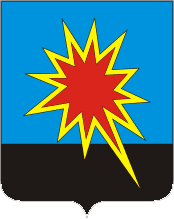 РОССИЙСКАЯ ФЕДЕРАЦИЯКЕМЕРОВСКАЯ ОБЛАСТЬКАЛТАНСКИЙ ГОРОДСКОЙ ОКРУГАДМИНИСТРАЦИЯ КАЛТАНСКОГО ГОРОДСКОГО ОКРУГАПОСТАНОВЛЕНИЕот 27.12.2013 г. № 486 - пО внесении изменений в муниципальную программу «Социальная поддержка населения» в Калтанском городском округе на 2014-2016 годы В связи с внесением изменений в реестр муниципальных программ, рекомендуемых к финансированию за счет средств местного бюджета на 2014-2016 гг: Внести изменение в постановление Калтанского городского округа №362-п от 01.10.2013 года «Об утверждении муниципальной программы «Социальная поддержка населения» в Калтанском городском округе на 2014-2016 годы.Директору МАУ «Пресс-Центр г. Калтан» (В.Н. Беспальчук) опубликовать настоящее постановление в газете «Калтанский вестник» и разместить на официальном сайте администрации Калтанского городского округа.Действия настоящего постановления распространяются на правоотношения, возникшие с 01.01.2014 года. Контроль за исполнением настоящего постановления возложить на заместителя главы Калтанского городского округа по социальным вопросам (А.Б.Клюева).Глава Калтанскогогородского округа И.Ф. ГолдиновУтвержденапостановлением администрации Калтанского городского округа от «__» декабря 2013 г. №____- пМуниципальная программа «Социальная поддержка населения» в Калтанском городском округе на 2014-2016 годы. Паспорт муниципальной программыХарактеристика текущего состояния социальной сферы Калтанского городского округа, основные показатели и анализ социальных, финансово-экономических и прочих рисков реализации муниципальной программыВопросами, касающимися социальной сферы Калтанского городского округа занимается Управление социальной защиты населения Калтанского городского округа (далее по тексту – Управление) и ее подведомственные учреждения – МКУ «Социально-реабилитационный центр для несовершеннолетних» Калтанского городского округа (далее по тексту – МКУ «СРЦН») и МКУ «Центр социального обслуживания» Калтанского городского округа (далее по тексту – МКУ «СРЦН»).Население Калтанского городского округа переживает устойчивый период демографического старения. Численность населения Калтанского городского округа сократилась. На 01.01.2012г. численность населения составила 31 688 чел., на 01.01.2013г. – 31 485 чел. Общая численность населения округа снизилась на 203 чел.Сокращение общей численности населения Калтанского городского округа связано с естественной убылью и миграционным оттоком населения. Численность населения Калтанского городского округа по годамОбщая численность населения Калтанского городского округа в 2012 году уменьшилась на 0,6% по сравнению с 2011 годом, а количество граждан состоящих на учете в учреждениях социальной защиты населения увеличилась на 14,3%. Данное явление свидетельствует о социальной нестабильности округа.Доля жителей округа, состоящих на учете в учреждениях социальной защиты населения Калтанского городского округаДоля жителей округа, состоящих на учете в учреждениях социальной защиты, в 2012 году увеличилась на 3,4 % по сравнению с 2011 годом.Целевые группы получателей социальных услуг Калтанского городского округаДоля граждан пожилого возраста, обратившихся в учреждения социальной защиты населения, в 2012 году увеличилась на 5,3 % по сравнению с 2011 годом.Доля семей с несовершеннолетними детьми, обратившихся в учреждения социальной защиты населения Калтанского городского округа в 2012 году увеличилась на 6,2 % по сравнению с 2011 годом.Данные показатели говорят о восстребованности населением услуг, оказываемых учреждениями социальной защиты Калтанского городского округа. Наряду с этим, в Калтанском городском округе не развит рынок социальных услуг негосударственного сектора. Все учреждения социального обслуживания находятся в муниципальной собственности.Численность населения трудоспособного возраста на 01.01.2012г. составляла 17 285 чел. (54,5 % от общей численности населения), на 01.01.2013г. – 16 908 чел. (53,7 % от общей численности населения). Это явление характеризует процесс демографического старения населения Калтанского городского округа. На 01.01.2013г. численность населения старше трудоспособного возраста составляет 7861 чел. (24,9 % от общей численности населения).Численность населения старше 70 лет на 01.01.2013г. составляет 3 104 чел. (женщин – 2 176 чел., мужчин – 928 чел.).В Калтанском городском округе уровень инвалидизации населения увеличился. Доля инвалидов в общей численности населения на 01.01.2012 г. составила 8,4 %, на 01.01.2013 г.- 9,1 %. В округе по состоянию на 01.01.2013г. состоит 2 776 семей, в которых воспитывается 3874 несовершеннолетних детей. Удельный вес детского населения округа составляет 15,5% от численности всего населения. Из них:- многодетные семьи – 229 семей (773 ребенка);- неполные семьи – 797 семей (1154 детей);- семьи с детьми инвалидами – 107 семей (109 детей);- полные семьи – 815 семей (1417 детей);- опекаемые семьи – 62 семьи (76 детей)- семьи погибших шахтеров – 22 семьи;- семьи участников боевых действий – 203 человека;В социально опасном положении находятся 120 детей, проживающих в 66 семьях. За последнее время численность таких детей увеличилась.Важнейшим фактором, влияющим на благополучие семьи, является уровень ее материального благосостояния. Для многодетных и неполных семей характерны максимальные риски бедности. Получают детские пособия 229 многодетных семей, в которых проживает 773 ребенка и 797 неполных семей, в которых воспитываются 1154 ребенка. В системе социального обслуживания населения наблюдается дефицит квалифицированных кадров, связанный с низким уровнем оплаты труда социальных работников, не соответствующий напряженности и интенсивности их труда.На начало 2013 года общая численность работников в учреждениях составляла 205 человек, в том числе по основным профессиям:- социальные работники, специалисты по социальной работе 118 человек;- средний медицинский персонал 12 человек;- педагогические работники 15 человек.Средний возраст работников – 37 лет. 19 % от общего числа работников старше 50 лет. Доля работников с высшим образованием составляет 17 % от общей численности работников учреждений, несмотря на то, что ежегодно высшие учебные заведения выпускают достаточное количество специалистов в социальной сфере. В основном работники учреждений имеют полное среднее (29 % от общей численности работников учреждений) и среднее профессиональное образование (40% от общей численности работников учреждений).42 % работников учреждения имеет стаж работы до 3 лет, что свидетельствует о большой текучести кадров, а именно молодых специалистов. Средняя заработная плата работников социальной сферы в 2012 году составляет 11 434 руб., в том числе:- социальные работники – 8 702 руб.- средний медицинский персонал - 13 563 руб.- педагогические работники – 18 588 руб.За первое полугодие 2013 года средняя заработная плата работников социальной сферы составляет 12 534 руб., в том числе:- социальные работники – 10 997 руб.- средний медицинский персонал - 12 585 руб.- педагогические работники – 18 013 руб.Социальной сфере Калтанского городского округа уделяется большое внимание, и выделяются большие денежные средства. Финансирование муниципальных учреждений производится за счет бюджетов различных уровней в соответствии с действующим законодательством. Основное финансирование поступает в виде субвенций из средств областного бюджета.Учреждения ведут финансово-хозяйственную деятельность на основании сметы доходов и расходов. Учитывая ограниченные возможности бюджета округа, муниципальные учреждения проводят работу по привлечению внебюджетных средств и оказанию дополнительных платных услуг населению. В 2012 году на социальную поддержку и социальное обслуживание населения Калтанского городского округа было выделено 143 100 тыс. руб., в том числе:Муниципальные целевые программы – 2 300 тыс. руб. (1,7%),Содержание МКУ «ЦСО» и МКУ «СРЦН» – 40 200 тыс. руб. (28%),Содержание Управления социальной защиты населения администрации Калтанского городского округа – 7 400 тыс. руб. (5,2%),Оказание платных услуг (уход на дому) МКУ «ЦСО» – 1 000 тыс. руб. (0,7%),Меры социальной поддержки – 91 300 тыс. руб. (63,8%),Иные выплаты – 900 тыс. руб. (0,6%).В 2013 году на социальную поддержку и социальное обслуживание населения Калтанского городского округа планируется выделить 158 332,5 тыс. руб., в том числе:Муниципальные целевые программы – 2 530 тыс. руб. (1,6%),Содержание МКУ «ЦСО» и МКУ «СРЦН» – 39 454 тыс. руб. (25%),Содержание Управления социальной защиты населения администрации Калтанского городского округа – 7 817 тыс. руб. (4,9%),Оказание платных услуг (уход на дому) МКУ «ЦСО» – 950 тыс. руб. (0,6%),Меры социальной поддержки – 107 581,5 тыс. руб. (67,9%).Таким образом, в 2013 году на социальную сферу округа планируется выделить денежных средств на 10,6 % больше, чем в 2012 году.На результаты реализации Программы могут повлиять:- недостаточное финансирование мероприятий Программы;- несвоевременное выполнение работ.В целях минимизации указанных рисков в процессе реализации Программы предусматривается:- создание эффективной системы управления на основе чёткого распределения функций, полномочий и ответственности исполнителей Программы;- мониторинг выполнения Программы, регулярный анализ и при необходимости ежегодная корректировка и ранжирование индикаторов и показателей, а также мероприятий Программы;- перераспределение объёмов финансирования в зависимости от динамики и темпов решения тактических задач.Приоритеты и цели государственной и региональной политики в социальной сфере, описание основных целей и задач муниципальной программы, прогноз развития социальной сферы и планируемые экономические показатели по итогам реализации муниципальной программыПриоритеты государственной политики в социальной сфере определены исходя из Концепции долгосрочного социально-экономического развития Российской Федерации на период до 2020 года, утвержденной Распоряжением Правительства Российской Федерации от 17 ноября 2008 года №1662-р.Основной целью государственной, региональной и муниципальной политики в социальной сфере является обеспечение доступности, повышение эффективности и качества предоставления социальных услуг населению.Управление осуществляет отдельные государственные полномочия в сфере социальной поддержки и социального обслуживания населения, переданные органам местного самоуправления федеральными законами и законами Кемеровской области, а также исполнительные, распорядительные и контрольные функции в сфере социальной защиты населения города.Полноценная жизнедеятельность большинства инвалидов, граждан пожилого возраста, семей с опекаемыми детьми, с детьми-инвалидами, многодетных, неполных семей, одиноких матерей и семей, находящихся в социально опасном положении, невозможна без предоставления им различных видов помощи и услуг, вспомогательных средств и приспособлений, материальной и иной поддержки.Указанные группы населения нуждаются в социальной поддержке, адресной помощи, реабилитации и интеграции их в общество, так как наиболее острыми проблемами этих граждан являются: недостаток денежных средств на неотложные нужды (приобретение одежды, питание детей); на ремонт жилья; ослабленное здоровье; трудности в получении профессиональной подготовки, переподготовки и трудоустройстве.Решить проблемы малоимущих и социально незащищенных категорий граждан, проживающих на территории Калтанского городского округа, поможет настоящая Программа, предусматривающая ряд дополнительных мер социальной поддержки, направленных на улучшение качества жизни населения. Целью Программы является повышение эффективности системы социальной поддержки, социального обслуживания населения и уровня жизни отдельных категорий граждан на территории Калтанского городского округа. Для достижения указанной цели в рамках Программы должны быть решены следующие задачи:Выполнение обязательств по социальной поддержке граждан;Обеспечение потребностей граждан старших возрастов, инвалидов, включая детей-инвалидов, семей и детей в социальном обслуживании.Совершенствование системы социальной поддержки и социального обслуживания населения Калтанского городского округа.Оказание социальных, социально-бытовых, медицинских и иных услуг постоянного, временного или разового характера гражданам, нуждающимся в социальном обслуживании, в соответствии с территориальным перечнем гарантированных социальных услуг.Оценка достижения целей производится по средствам следующих показателей:Доля населения, имеющего доходы ниже величины прожиточного минимума, в общей численности населения.Данный показатель позволяет количественно оценить конечные общественно значимые результаты Программы с позиции роста материального благосостояния граждан Калтанского городского округа, снижения уровня бедности посредством предоставления мер социальной поддержки.Прогнозируемое снижение данного показателя будет обеспечиваться за счет реализации в рамках настоящей Программы мероприятий, направленных на адресный подход, основанный на оценке нуждаемости.Прогноз конечных результатов муниципальной программы, характеризующих целевое состояние (изменение состояния) социальной сферыРеализация мероприятий Программы позволит:улучшить материальное положение отдельных категорий граждан, проживающих на территории Калтанского городского округа; улучшить качество, увеличить объём и доступность предоставляемых социальных услуг гражданам пожилого возраста и инвалидам; повысить качество жизни ветеранов и инвалидов боевых действий, лиц, пострадавших при исполнении обязанностей военной службы (служебных обязанностей), военнослужащих, уволенных с военной службы, и членов их семей;повысить социальную защищенность и качество жизни молодых, многодетных, неполных, малообеспеченных и социально-опасных семей, а также семей, воспитывающих детей-инвалидов;повысить среднюю заработную плату социальных работников.Основные меры правового регулирования в социальной сфере, направленные на достижение цели и (или) конечных результатов муниципальной программы, с обоснованием основных положений и сроков принятия необходимых нормативных правовых актовУправление социальной защиты населения администрации Калтанского городского округа действует на основании постановления Главы Калтанского городского округа от 26.04.2011 N 52-п «Об утверждении положения об управлении социальной защиты населения Калтанского городского округа».	Управление в своей деятельности руководствуется Конституцией Российской Федерации, Бюджетным Кодексом РФ, Семейным Кодексом РФ, федеральным и областным законодательством, правовыми актами органов местного самоуправления городского округа, Уставом городского округа "Город Калтан" и иными нормативными актами.Основополагающими нормативно-правовыми актами социального обслуживания населения являются Федеральный закон № 195-ФЗ от 10.12.1995 «Об основах социального обслуживания населения в Российской Федерации» и Федеральный закон № 122-ФЗ от 02.08.1995 «О социальном обслуживании граждан пожилого возраста и инвалидов», Указ Президента Российской Федерации от 28 декабря 2012 г. №1688 «О некоторых мерах по реализации государственной политики в сфере защиты детей-сирот и детей, оставшихся без попечения родителей», Указ Президента российской Федерации от 7 мая 2012 года №597 «О мероприятиях по реализации государственной социальной политики».На основе вышеперечисленных Федеральных законов и Указов Президента РФ сформирована законодательная база Кемеровской области:- Закон Кемеровской области от 27.07.2005 N 99-ОЗ (ред. от 07.02.2013) "О наделении органов местного самоуправления отдельными государственными полномочиями в сфере социальной поддержки и социального обслуживания населения" (принят Советом народных депутатов Кемеровской области 08.07.2005);- Закон Кемеровской области от 14.11.2005 N 122-ОЗ (ред. от 10.12.2007) "О государственном социальном обслуживании населения Кемеровской области" (принят Советом народных депутатов Кемеровской области 26.10.2005); - Закон Кемеровской области от 07.12.2012 N 113-ОЗ (ред. от 05.07.2013) "Об областном бюджете на 2013 год и на плановый период 2014 и 2015 годов" (принят Советом народных депутатов Кемеровской области 07.12.2012)
(Статья 21. Введение в действие законов Кемеровской области, предусматривающих наделение органов местного самоуправления отдельными государственными полномочиями Кемеровской области);- Закон Кемеровской области от 8 декабря 2005 года № 140-ОЗ  (ред. от 20.06.2013) "О государственной социальной помощи малоимущим семьям и малоимущим одиноко проживающим гражданам" (принят Советом народных депутатов Кемеровской области 18.11.2005);- Закон Кемеровской области от 25.04.2011 N 48-ОЗ (ред. от 13.12.2012) "О ежемесячной денежной выплате на хлеб отдельной категории граждан" (принят Советом народных депутатов Кемеровской области 20.04.2011);- Закон Кемеровской области от 19.07.2011 N 90-ОЗ "О порядке предоставления отдельным категориям граждан жилых помещений и единовременной денежной выплаты на приобретение или строительство жилого помещения" (принят Советом народных депутатов Кемеровской области 07.07.2011);- Закон Кемеровской области от 30 октября 2007 года № 132-ОЗ (ред. от 07.06.2008) "О мерах социальной поддержки работников муниципальных учреждений социального обслуживания" (принят Советом народных депутатов Кемеровской области 24.10.2007);- Постановление Коллегии Администрации Кемеровской области от 22.05.2009 N 227 (ред. от 30.05.2013) "Об утверждении государственного стандарта социального обслуживания"- Постановление Коллегии Администрации Кемеровской области от 09.09.2011 N 410 "Об утверждении Порядка перечисления (выплаты, вручения) гражданам субсидий на оплату жилого помещения и коммунальных услуг";- Постановление Коллегии Администрации Кемеровской области от 10.09.2010 N 399 (ред. от 22.03.2013) "Об учреждении награды Коллегии Администрации Кемеровской области - звания "Почетный работник социальной защиты населения Кемеровской области";- Распоряжение Коллегии Администрации Кемеровской области от 25.03.2013 №249 «Об утверждении мероприятий («дорожной карты») «Повышение эффективности и качества услуг в сфере социального обслуживания населения Кемеровской области на 2013-2018 годы»;- Постановление Губернатора Кемеровской области от 28.01.2013 N 3-пг "О создании общественного экспертного совета в сфере организации социальной поддержки и социального обслуживания населения Кемеровской области".Согласно Распоряжению Администрации Калтанского городского округа от 09.08.2013г. №1416-р утвержден план мероприятий («дорожная карта») «Повышение эффективности и качества услуг в сфере социального обслуживания населения Калтанского городского округа на 2013-2018 годы».В рамках реализации плана мероприятий («дорожной карты») «Повышение эффективности и качества услуг в сфере социального обслуживания населения Калтанского городского округа на 2013-2018 годы» предусматривается:в 2013-2018 годах подготовка нормативных правовых актов, регламентирующих поэтапное повышение оплаты труда работников социальной сферы;в 2014 году разработка плана мероприятий по внедрению независимой системы оценки качества работы организаций, предоставляющих социальные услуги, включая определение критериев эффективности работы таких организаций, в том числе введение публичных рейтингов их деятельности;в 2015-2016 годах разработка методики расчета нормативных затрат на оказание социальных услуг с использованием механизма нормативно-подушевого финансирования.5. Программные мероприятия Программные мероприятия определены с учетом социально-экономической ситуации на территории Калтанского городского округа. Программные мероприятия включают в себя три подпрограммы:«Социальная поддержка населения»;«Организация предоставления социальных услуг, обслуживания и реабилитации незащищенных слоев населения»;«Публично-нормативные и социальные выплаты».Для каждой подпрограммы определены направления расходов и целевые индикаторы.Сроки реализации муниципальной программы в целом, контрольные этапы и сроки их реализации с указанием промежуточных показателейСрок реализации программы 2014-2016 гг. Этапы не выделяются. Программа предусматривает проведение ежегодно комплекса мероприятий по социальной защищенности социально незащищенных категорий граждан.Управление осуществляет внутренний контроль и корректировку деятельности учреждений путем проверки отчетности и выявления текущего состояния финансово - хозяйственной деятельности. Внешний контроль осуществляет отдел экономического анализа и прогнозирования развития территории Калтанского городского округа. Контроль эффективности и целевого использования средств, направленных на исполнение Программы из бюджета Калтанского городского округа осуществляет муниципальная ревизионная комиссия.Подведомственные Управлению учреждения ежеквартально до 10 числа месяца, следующего за отчетным кварталом, представляют в отдел экономического анализа и прогнозирования развития территории Калтанского городского округа информацию о ходе исполнения программных мероприятий за счет средств областного бюджета.Подведомственные Управлению учреждения до 25 числа месяца, следующего за отчетным периодом, представляют в отдел экономического анализа и прогнозирования развития территории Калтанского городского округа отчет за первое полугодие и за отчетный год об исполнении Программы с приложением аналитической записки. Ежеквартально ответственный исполнитель программы предоставляет в финансовое управление г.Калтан и отдел экономического анализа и прогнозирования развития территории отчет об исполнении ассигнований на реализацию Программы.Мониторинг реализации Программы осуществляет отдел экономического анализа и прогнозирования развития территории администрации Калтанского городского округа.Координацию исполнения и предварительное рассмотрение результатов мониторинга реализации Программы осуществляют заместители главы Калтанского городского округа в соответствии с распределением обязанностей. Проверка хода реализации мероприятий Программы должны отражать сроки, объёмы выполнения программных мероприятий, целевое и эффективное использование выделенных средств.Ответственный исполнитель программыУправление социальной защиты населения администрации Калтанского городского округаСоисполнители программыМКУ «Центр социального обслуживания» Калтанского городского округа; МКУ «Социально-реабилитационный центр для несовершеннолетних» Калтанского городского округа; Участники программыАдминистрация Калтанского городского округа;МКУ «Управление культуры» администрации Калтанского городского округа;МКУ «Управление образования» администрации Калтанского городского округа;МБУЗ «Центральная городская больница»;МБУЗ «Городская больница №2»;МКУ Управление молодежной политики и спорта Калтанского городского округа; Отдел (военного комиссариата Кемеровской области по городам Осинники и Калтан);Отделение МВД России по городу Калтан;МАУ «Пресс-Центр г.Калтан»;Государственное казенное учреждение Центр занятости населения города Осинники;Отделение Управления федеральной миграционной службы по Кемеровской области в городе Калтане;Ветераны, инвалиды, малоимущие граждане, семьи с несовершеннолетними детьми, военнослужащие и члены их семей, общественные организации и объединения.Подпрограммы«Социальная поддержка населения»;«Организация предоставления социальных услуг, обслуживания и реабилитации незащищенных слоев населения»;«Публично-нормативные и социальные выплаты».Направление расходов«Социальная поддержка несовершеннолетних, оказавшихся в трудной жизненной ситуации»; «Социальная поддержка военнослужащих и инвалидов боевых действий, лиц, пострадавших при исполнении обязанностей военной службы (служебных обязанностей), и членов их семей и семей, имеющих несовершеннолетних детей»; «Социальная поддержка граждан старшего поколения»; «Доступная среда для инвалидов»; «Социальная поддержка малоимущих граждан»;«Социальная поддержка участников образовательного процесса»;«Социальная поддержка граждан старшего поколения, находящихся на содержании в отделении сестринского ухода»;«Социальная поддержка населения за счет спонсорской помощи»;«Обеспечение деятельности (оказание услуг) учреждений социального обслуживания граждан пожилого возраста, инвалидов и других категорий граждан, находящихся в трудной жизненной ситуации, за счет средств от оказания платных услуг»;Публично-нормативные и социальные выплаты.Программно-целевые инструменты ПрограммыПрограммно-целевые инструменты в программе не применяютсяЦели ПрограммыПовышение эффективности системы социальной поддержки и социального обслуживания населения Калтанского городского округа. Повышение уровня жизни отдельных категорий граждан на территории Калтанского городского округа.Задачи ПрограммыВыполнение обязательств по социальной поддержке граждан;Обеспечение потребностей граждан старших возрастов, инвалидов, включая детей-инвалидов, семей и детей в социальном обслуживании.Совершенствование системы социальной поддержки и социального обслуживания населения Калтанского городского округа.Оказание социальных, социально-бытовых, медицинских и иных услуг постоянного, временного или разового характера гражданам, нуждающимся в социальном обслуживании, в соответствии с территориальным перечнем гарантированных социальных услуг.Целевые индикаторы и показатели ПрограммыДоля населения Калтанского городского округа, имеющего доходы ниже величины прожиточного минимума в общей численности населения Калтанского городского округа (%);Количество пожилых людей, получивших материальную помощь, от общего количества пожилых людей (чел.);Количество семей с несовершеннолетними детьми, получивших материальную помощь, от общего количества семей с несовершеннолетними детьми (чел.);Доля граждан старшего поколения, охваченных культурно-массовыми мероприятиями, от общего количества людей старшего поколения (%);Доля инвалидов, включая детей – инвалидов принявших участие в спортивных мероприятиях, от общего количества инвалидов(%);Доля несовершеннолетних детей, охваченных мероприятиями по профилактике безнадзорности, от общего количества несовершеннолетних (%);Доля средств местного бюджета, направленная на социальную поддержку граждан Калтанского городского округа, от общего объема средств муниципальной программы (%);Количество работников муниципальных учреждений, прошедших курсы подготовки, переподготовки и повышения квалификации (чел.);Доля жителей Калтанского городского округа, получивших услугу в общей численности населения округа (%).Этапы и сроки реализации ПрограммыСрок реализации программы 2014-2016 гг. Этапы не выделяются. Программа предусматривает проведение ежегодно комплекса мероприятий по социальной защищенности социально незащищенных категорий граждан.Объемы бюджетных ассигнований ПрограммыОбщий объем средств, необходимых для реализации Программы на 2014-2016 годы, составляет 535 336 300 рублей, в том числе по годам:  2014 год – 179 642 100, в том числе: федеральный бюджет – 0 руб.;областной бюджет – 173 763 500 руб.;местный бюджет – 5 332 600 руб.;внебюджетные источники – 546 000 руб.; 2015 год – 177 405 100 руб., в том числе:федеральный бюджет – 0 руб.;областной бюджет – 171 526 500 руб.;местный бюджет – 5 332 600 руб.;внебюджетные источники – 546 000 руб.; 2016 год – 178 289 100 руб., в том числе:федеральный бюджет – 0 руб.;областной бюджет – 172 410 500 руб.;местный бюджет – 5 332 600 руб.;внебюджетные источники – 546 000 руб.Ожидаемые конечные результаты реализации ПрограммыСнижение бедности среди получателей мер социальной поддержки, на основе применения сферы адресного принципа ее предоставления.Обеспечение поддержки и содействие социальной адаптации граждан, попавших в трудную жизненную ситуацию или находящихся в социально опасном положении.Повышение средней заработной платы социальных работников.ГодЧисленность населения, чел.Количество граждан, состоящих на учете в учреждениях, чел.01.01.201231 6886 96801.01.201331 4857 964По состоянию на 01.01.2012По состоянию на 01.01.2012По состоянию на 01.01.2012По состоянию на 01.01.2013По состоянию на 01.01.2013По состоянию на 01.01.2013Всего население, чел.Из них на учетеВ % к общей численностиВсего население, чел.Из них на учетеВ % к общей численности31 6886 96821,931 4857 96425,3КатегорияПо состоянию на 01.01.2012По состоянию на 01.01.2012По состоянию на 01.01.2012По состоянию на 01.01.2013По состоянию на 01.01.2013По состоянию на 01.01.2013КатегорияВсего, чел.Обратилось % обратив. от общей численностиВсего, чел.Обратилось % обратив. от общей численностиГраждане пожилого возраста7 8822 68934,17 8613 09939,4Семьи с несовершеннолетними детьми4 6504 27992,04 9804 86597,7Подпрограмма: "Социальная поддержка населения" (021)Подпрограмма: "Социальная поддержка населения" (021)Подпрограмма: "Социальная поддержка населения" (021)Подпрограмма: "Социальная поддержка населения" (021)Подпрограмма: "Социальная поддержка населения" (021)Подпрограмма: "Социальная поддержка населения" (021)Подпрограмма: "Социальная поддержка населения" (021)Подпрограмма: "Социальная поддержка населения" (021)Подпрограмма: "Социальная поддержка населения" (021)Подпрограмма: "Социальная поддержка населения" (021)Подпрограмма: "Социальная поддержка населения" (021)Подпрограмма: "Социальная поддержка населения" (021)№ п/пНаименование программных мероприятийСроки исполненияОбъем финансирования, тыс.рублейОбъем финансирования, тыс.рублейОбъем финансирования, тыс.рублейОбъем финансирования, тыс.рублейОбъем финансирования, тыс.рублейОтветственный исполнитель программных мероприятийОтветственный исполнитель программных мероприятийОтветственный исполнитель программных мероприятий№ п/пНаименование программных мероприятийСроки исполненияВсегоМестный бюджетИные финансовые не запрещенные законодательством источники финансированияИные финансовые не запрещенные законодательством источники финансированияИные финансовые не запрещенные законодательством источники финансированияИные финансовые не запрещенные законодательством источники финансированияИные финансовые не запрещенные законодательством источники финансированияИные финансовые не запрещенные законодательством источники финансированияИные финансовые не запрещенные законодательством источники финансирования№ п/пНаименование программных мероприятийСроки исполненияВсегоМестный бюджетОбластной бюджетФедеральный бюджетВнебюджетные средстваВнебюджетные средстваВнебюджетные средстваВнебюджетные средстваВнебюджетные средства123456788899Направление расходов: "Социальная поддержка несовершеннолетних, оказавшихся в трудной жизненной ситуации" (021 1101)Направление расходов: "Социальная поддержка несовершеннолетних, оказавшихся в трудной жизненной ситуации" (021 1101)Направление расходов: "Социальная поддержка несовершеннолетних, оказавшихся в трудной жизненной ситуации" (021 1101)Направление расходов: "Социальная поддержка несовершеннолетних, оказавшихся в трудной жизненной ситуации" (021 1101)Направление расходов: "Социальная поддержка несовершеннолетних, оказавшихся в трудной жизненной ситуации" (021 1101)Направление расходов: "Социальная поддержка несовершеннолетних, оказавшихся в трудной жизненной ситуации" (021 1101)Направление расходов: "Социальная поддержка несовершеннолетних, оказавшихся в трудной жизненной ситуации" (021 1101)Направление расходов: "Социальная поддержка несовершеннолетних, оказавшихся в трудной жизненной ситуации" (021 1101)Направление расходов: "Социальная поддержка несовершеннолетних, оказавшихся в трудной жизненной ситуации" (021 1101)Направление расходов: "Социальная поддержка несовершеннолетних, оказавшихся в трудной жизненной ситуации" (021 1101)Направление расходов: "Социальная поддержка несовершеннолетних, оказавшихся в трудной жизненной ситуации" (021 1101)Направление расходов: "Социальная поддержка несовершеннолетних, оказавшихся в трудной жизненной ситуации" (021 1101)1. Социальная и профилактическая работа с семьями, имеющими несовершеннолетних детей1. Социальная и профилактическая работа с семьями, имеющими несовершеннолетних детей1. Социальная и профилактическая работа с семьями, имеющими несовершеннолетних детей1. Социальная и профилактическая работа с семьями, имеющими несовершеннолетних детей1. Социальная и профилактическая работа с семьями, имеющими несовершеннолетних детей1. Социальная и профилактическая работа с семьями, имеющими несовершеннолетних детей1. Социальная и профилактическая работа с семьями, имеющими несовершеннолетних детей1. Социальная и профилактическая работа с семьями, имеющими несовершеннолетних детей1. Социальная и профилактическая работа с семьями, имеющими несовершеннолетних детей1. Социальная и профилактическая работа с семьями, имеющими несовершеннолетних детей1. Социальная и профилактическая работа с семьями, имеющими несовершеннолетних детей1. Социальная и профилактическая работа с семьями, имеющими несовершеннолетних детей1.1.Организация и проведение совместных акций: "Весенняя Неделя Добра", "Тепло твоей души"2014-2016000000МКУ УМПиС, МКУ СРЦН, МКУ Управление образованияМКУ УМПиС, МКУ СРЦН, МКУ Управление образованияМКУ УМПиС, МКУ СРЦН, МКУ Управление образования1.1.Организация и проведение совместных акций: "Весенняя Неделя Добра", "Тепло твоей души"20140МКУ УМПиС, МКУ СРЦН, МКУ Управление образованияМКУ УМПиС, МКУ СРЦН, МКУ Управление образованияМКУ УМПиС, МКУ СРЦН, МКУ Управление образования1.1.Организация и проведение совместных акций: "Весенняя Неделя Добра", "Тепло твоей души"20150МКУ УМПиС, МКУ СРЦН, МКУ Управление образованияМКУ УМПиС, МКУ СРЦН, МКУ Управление образованияМКУ УМПиС, МКУ СРЦН, МКУ Управление образования1.1.Организация и проведение совместных акций: "Весенняя Неделя Добра", "Тепло твоей души"20160МКУ УМПиС, МКУ СРЦН, МКУ Управление образованияМКУ УМПиС, МКУ СРЦН, МКУ Управление образованияМКУ УМПиС, МКУ СРЦН, МКУ Управление образования1.2.Организация работы клуба будущих мам "Аист", подростковых объединений "Ровесник" и "Костер", клуба для детей с ограниченными возможностями "Солнечный луч"2014-2016000000МКУ СРЦНМКУ СРЦНМКУ СРЦН1.2.Организация работы клуба будущих мам "Аист", подростковых объединений "Ровесник" и "Костер", клуба для детей с ограниченными возможностями "Солнечный луч"20140МКУ СРЦНМКУ СРЦНМКУ СРЦН1.2.Организация работы клуба будущих мам "Аист", подростковых объединений "Ровесник" и "Костер", клуба для детей с ограниченными возможностями "Солнечный луч"20150МКУ СРЦНМКУ СРЦНМКУ СРЦН1.2.Организация работы клуба будущих мам "Аист", подростковых объединений "Ровесник" и "Костер", клуба для детей с ограниченными возможностями "Солнечный луч"20160МКУ СРЦНМКУ СРЦНМКУ СРЦН1.3.Организация экскурсий и мероприятий для детей из малообеспеченных и социально-опасных семей 60 человек (проезд - 10000 руб., билеты в кинотеатры, цирк - 22000 руб., продукты питания - 3000 руб.)2014-2016105 000105 0000000МКУ СРЦНМКУ СРЦНМКУ СРЦН1.3.Организация экскурсий и мероприятий для детей из малообеспеченных и социально-опасных семей 60 человек (проезд - 10000 руб., билеты в кинотеатры, цирк - 22000 руб., продукты питания - 3000 руб.)201435 00035 000МКУ СРЦНМКУ СРЦНМКУ СРЦН1.3.Организация экскурсий и мероприятий для детей из малообеспеченных и социально-опасных семей 60 человек (проезд - 10000 руб., билеты в кинотеатры, цирк - 22000 руб., продукты питания - 3000 руб.)201535 00035 000МКУ СРЦНМКУ СРЦНМКУ СРЦН1.3.Организация экскурсий и мероприятий для детей из малообеспеченных и социально-опасных семей 60 человек (проезд - 10000 руб., билеты в кинотеатры, цирк - 22000 руб., продукты питания - 3000 руб.)201635 00035 000МКУ СРЦНМКУ СРЦНМКУ СРЦН2. Организация городских мероприятий2. Организация городских мероприятий2. Организация городских мероприятий2. Организация городских мероприятий2. Организация городских мероприятий2. Организация городских мероприятий2. Организация городских мероприятий2. Организация городских мероприятий2. Организация городских мероприятий2. Организация городских мероприятий2. Организация городских мероприятий2. Организация городских мероприятий2.1.Международный день семьи (15 мая): праздничный вечер для семей, воспитывающих 3-х и более детей, посвященный Дню семьи (продукты питания)2014-201612 00012 0000000МКУ СРЦНМКУ СРЦНМКУ СРЦН2.1.Международный день семьи (15 мая): праздничный вечер для семей, воспитывающих 3-х и более детей, посвященный Дню семьи (продукты питания)20144 0004 000МКУ СРЦНМКУ СРЦНМКУ СРЦН2.1.Международный день семьи (15 мая): праздничный вечер для семей, воспитывающих 3-х и более детей, посвященный Дню семьи (продукты питания)20154 0004 000МКУ СРЦНМКУ СРЦНМКУ СРЦН2.1.Международный день семьи (15 мая): праздничный вечер для семей, воспитывающих 3-х и более детей, посвященный Дню семьи (продукты питания)20164 0004 000МКУ СРЦНМКУ СРЦНМКУ СРЦН2.2.Международный день защиты детей (1 июня) игрушки (4*300 руб), сладкие продуктовые наборы (5*760 руб)2014-201615 00015 0000000МКУ СРЦНМКУ СРЦНМКУ СРЦН2.2.Международный день защиты детей (1 июня) игрушки (4*300 руб), сладкие продуктовые наборы (5*760 руб)20145 0005 000МКУ СРЦНМКУ СРЦНМКУ СРЦН2.2.Международный день защиты детей (1 июня) игрушки (4*300 руб), сладкие продуктовые наборы (5*760 руб)20155 0005 000МКУ СРЦНМКУ СРЦНМКУ СРЦН2.2.Международный день защиты детей (1 июня) игрушки (4*300 руб), сладкие продуктовые наборы (5*760 руб)20165 0005 000МКУ СРЦНМКУ СРЦНМКУ СРЦН2.3.День матери России (продукты питания). Праздничный вечер для женщин, с несовершеннолетними детьми (многодетные семьи, неполные семьи, семьи с детьми-инвалидами).2014-201612 00012 0000000МКУ СРЦНМКУ СРЦНМКУ СРЦН2.3.День матери России (продукты питания). Праздничный вечер для женщин, с несовершеннолетними детьми (многодетные семьи, неполные семьи, семьи с детьми-инвалидами).20144 0004 000МКУ СРЦНМКУ СРЦНМКУ СРЦН2.3.День матери России (продукты питания). Праздничный вечер для женщин, с несовершеннолетними детьми (многодетные семьи, неполные семьи, семьи с детьми-инвалидами).20154 0004 000МКУ СРЦНМКУ СРЦНМКУ СРЦН2.3.День матери России (продукты питания). Праздничный вечер для женщин, с несовершеннолетними детьми (многодетные семьи, неполные семьи, семьи с детьми-инвалидами).20164 0004 000МКУ СРЦНМКУ СРЦНМКУ СРЦН2.4.Организация праздничных мероприятий для детей из малообеспеченных семей, посвященных Крещению (продукты питания)2014-20166 0006 0000000МКУ СРЦНМКУ СРЦНМКУ СРЦН2.4.Организация праздничных мероприятий для детей из малообеспеченных семей, посвященных Крещению (продукты питания)20142 0002 000МКУ СРЦНМКУ СРЦНМКУ СРЦН2.4.Организация праздничных мероприятий для детей из малообеспеченных семей, посвященных Крещению (продукты питания)20152 0002 000МКУ СРЦНМКУ СРЦНМКУ СРЦН2.4.Организация праздничных мероприятий для детей из малообеспеченных семей, посвященных Крещению (продукты питания)20162 0002 000МКУ СРЦНМКУ СРЦНМКУ СРЦН3. Организация летней занятости несовершеннолетних детей, оказавшихся в трудной жизненной ситуации3. Организация летней занятости несовершеннолетних детей, оказавшихся в трудной жизненной ситуации3. Организация летней занятости несовершеннолетних детей, оказавшихся в трудной жизненной ситуации3. Организация летней занятости несовершеннолетних детей, оказавшихся в трудной жизненной ситуации3. Организация летней занятости несовершеннолетних детей, оказавшихся в трудной жизненной ситуации3. Организация летней занятости несовершеннолетних детей, оказавшихся в трудной жизненной ситуации3. Организация летней занятости несовершеннолетних детей, оказавшихся в трудной жизненной ситуации3. Организация летней занятости несовершеннолетних детей, оказавшихся в трудной жизненной ситуации3. Организация летней занятости несовершеннолетних детей, оказавшихся в трудной жизненной ситуации3. Организация летней занятости несовершеннолетних детей, оказавшихся в трудной жизненной ситуации3. Организация летней занятости несовершеннолетних детей, оказавшихся в трудной жизненной ситуации3. Организация летней занятости несовершеннолетних детей, оказавшихся в трудной жизненной ситуации3.1.Организация однодневных походов, пеших прогулок, экскурсий, спортивно-развлекательных мероприятий для несовершеннолетних детей из социально-опасных семьей (проезд на э/поезде, автобусе - 14 400 руб., билеты в кинотеатры, музеи, театры - 18000 руб., сувенирная продукция - 5000 руб., продукты питания - 12600 руб.)2014-2016150 000150 0000000МКУ СРЦНМКУ СРЦНМКУ СРЦН3.1.Организация однодневных походов, пеших прогулок, экскурсий, спортивно-развлекательных мероприятий для несовершеннолетних детей из социально-опасных семьей (проезд на э/поезде, автобусе - 14 400 руб., билеты в кинотеатры, музеи, театры - 18000 руб., сувенирная продукция - 5000 руб., продукты питания - 12600 руб.)201450 00050 000МКУ СРЦНМКУ СРЦНМКУ СРЦН3.1.Организация однодневных походов, пеших прогулок, экскурсий, спортивно-развлекательных мероприятий для несовершеннолетних детей из социально-опасных семьей (проезд на э/поезде, автобусе - 14 400 руб., билеты в кинотеатры, музеи, театры - 18000 руб., сувенирная продукция - 5000 руб., продукты питания - 12600 руб.)201550 00050 000МКУ СРЦНМКУ СРЦНМКУ СРЦН3.1.Организация однодневных походов, пеших прогулок, экскурсий, спортивно-развлекательных мероприятий для несовершеннолетних детей из социально-опасных семьей (проезд на э/поезде, автобусе - 14 400 руб., билеты в кинотеатры, музеи, театры - 18000 руб., сувенирная продукция - 5000 руб., продукты питания - 12600 руб.)201650 00050 000МКУ СРЦНМКУ СРЦНМКУ СРЦН3.2.Организованная доставка групп несовершеннолетних детей из малообеспеченных семей на санаторно-курортное лечение, оздоровительные лагеря отдыха (ГСМ)2014-201690 00090 0000000МКУ СРЦНМКУ СРЦНМКУ СРЦН3.2.Организованная доставка групп несовершеннолетних детей из малообеспеченных семей на санаторно-курортное лечение, оздоровительные лагеря отдыха (ГСМ)201430 00030 000МКУ СРЦНМКУ СРЦНМКУ СРЦН3.2.Организованная доставка групп несовершеннолетних детей из малообеспеченных семей на санаторно-курортное лечение, оздоровительные лагеря отдыха (ГСМ)201530 00030 000МКУ СРЦНМКУ СРЦНМКУ СРЦН3.2.Организованная доставка групп несовершеннолетних детей из малообеспеченных семей на санаторно-курортное лечение, оздоровительные лагеря отдыха (ГСМ)201630 00030 000МКУ СРЦНМКУ СРЦНМКУ СРЦН4. Меры социальной поддержки семей с несовершеннолетними детьми, оказавшимися в трудной жизненной ситуации4. Меры социальной поддержки семей с несовершеннолетними детьми, оказавшимися в трудной жизненной ситуации4. Меры социальной поддержки семей с несовершеннолетними детьми, оказавшимися в трудной жизненной ситуации4. Меры социальной поддержки семей с несовершеннолетними детьми, оказавшимися в трудной жизненной ситуации4. Меры социальной поддержки семей с несовершеннолетними детьми, оказавшимися в трудной жизненной ситуации4. Меры социальной поддержки семей с несовершеннолетними детьми, оказавшимися в трудной жизненной ситуации4. Меры социальной поддержки семей с несовершеннолетними детьми, оказавшимися в трудной жизненной ситуации4. Меры социальной поддержки семей с несовершеннолетними детьми, оказавшимися в трудной жизненной ситуации4. Меры социальной поддержки семей с несовершеннолетними детьми, оказавшимися в трудной жизненной ситуации4. Меры социальной поддержки семей с несовершеннолетними детьми, оказавшимися в трудной жизненной ситуации4. Меры социальной поддержки семей с несовершеннолетними детьми, оказавшимися в трудной жизненной ситуации4. Меры социальной поддержки семей с несовершеннолетними детьми, оказавшимися в трудной жизненной ситуации4.1.Оказание адресной помощи семьям с несовершеннолетними детьми, оказавшимся в трудной жизненной ситуации (13 семей* 5000 руб.)2014-2016195 000195 0000000МКУ СРЦНМКУ СРЦНМКУ СРЦН4.1.Оказание адресной помощи семьям с несовершеннолетними детьми, оказавшимся в трудной жизненной ситуации (13 семей* 5000 руб.)201465 00065 000МКУ СРЦНМКУ СРЦНМКУ СРЦН4.1.Оказание адресной помощи семьям с несовершеннолетними детьми, оказавшимся в трудной жизненной ситуации (13 семей* 5000 руб.)201565 00065 000МКУ СРЦНМКУ СРЦНМКУ СРЦН4.1.Оказание адресной помощи семьям с несовершеннолетними детьми, оказавшимся в трудной жизненной ситуации (13 семей* 5000 руб.)201665 00065 000МКУ СРЦНМКУ СРЦНМКУ СРЦН4.2.Бесплатная доставка гуманитарного угля семьям с несовершеннолетними детьми, оказавшимся в трудной жизненной ситуации (220 семей* 1400 руб.)2014-2016924 000924 0000000МКУ СРЦНМКУ СРЦНМКУ СРЦН4.2.Бесплатная доставка гуманитарного угля семьям с несовершеннолетними детьми, оказавшимся в трудной жизненной ситуации (220 семей* 1400 руб.)2014308 000308 000МКУ СРЦНМКУ СРЦНМКУ СРЦН4.2.Бесплатная доставка гуманитарного угля семьям с несовершеннолетними детьми, оказавшимся в трудной жизненной ситуации (220 семей* 1400 руб.)2015308 000308 000МКУ СРЦНМКУ СРЦНМКУ СРЦН4.2.Бесплатная доставка гуманитарного угля семьям с несовершеннолетними детьми, оказавшимся в трудной жизненной ситуации (220 семей* 1400 руб.)2016308 000308 000МКУ СРЦНМКУ СРЦНМКУ СРЦН5. Оказание помощи семьям с несовершеннолетними детьми, отбывшим наказание в виде лишения свободы, и содействие их социальной реабилитации5. Оказание помощи семьям с несовершеннолетними детьми, отбывшим наказание в виде лишения свободы, и содействие их социальной реабилитации5. Оказание помощи семьям с несовершеннолетними детьми, отбывшим наказание в виде лишения свободы, и содействие их социальной реабилитации5. Оказание помощи семьям с несовершеннолетними детьми, отбывшим наказание в виде лишения свободы, и содействие их социальной реабилитации5. Оказание помощи семьям с несовершеннолетними детьми, отбывшим наказание в виде лишения свободы, и содействие их социальной реабилитации5. Оказание помощи семьям с несовершеннолетними детьми, отбывшим наказание в виде лишения свободы, и содействие их социальной реабилитации5. Оказание помощи семьям с несовершеннолетними детьми, отбывшим наказание в виде лишения свободы, и содействие их социальной реабилитации5. Оказание помощи семьям с несовершеннолетними детьми, отбывшим наказание в виде лишения свободы, и содействие их социальной реабилитации5. Оказание помощи семьям с несовершеннолетними детьми, отбывшим наказание в виде лишения свободы, и содействие их социальной реабилитации5. Оказание помощи семьям с несовершеннолетними детьми, отбывшим наказание в виде лишения свободы, и содействие их социальной реабилитации5. Оказание помощи семьям с несовершеннолетними детьми, отбывшим наказание в виде лишения свободы, и содействие их социальной реабилитации5. Оказание помощи семьям с несовершеннолетними детьми, отбывшим наказание в виде лишения свободы, и содействие их социальной реабилитации5.1.Направление женщин, освободившихся с больными детьми (с их согласия), в ближайшие детские лечебно-профилактические учреждения. Решение вопросов трудового и бытового устройства освобождающихся из мест лишения свободы женщин, в том числе имеющих детей в возрасте до 3 лет, а также всех несовершеннолетних2014-2016000000МБУЗ "Центральная городская больница", МКУ СРЦНМБУЗ "Центральная городская больница", МКУ СРЦНМБУЗ "Центральная городская больница", МКУ СРЦН5.1.Направление женщин, освободившихся с больными детьми (с их согласия), в ближайшие детские лечебно-профилактические учреждения. Решение вопросов трудового и бытового устройства освобождающихся из мест лишения свободы женщин, в том числе имеющих детей в возрасте до 3 лет, а также всех несовершеннолетних2014МБУЗ "Центральная городская больница", МКУ СРЦНМБУЗ "Центральная городская больница", МКУ СРЦНМБУЗ "Центральная городская больница", МКУ СРЦН5.1.Направление женщин, освободившихся с больными детьми (с их согласия), в ближайшие детские лечебно-профилактические учреждения. Решение вопросов трудового и бытового устройства освобождающихся из мест лишения свободы женщин, в том числе имеющих детей в возрасте до 3 лет, а также всех несовершеннолетних2015МБУЗ "Центральная городская больница", МКУ СРЦНМБУЗ "Центральная городская больница", МКУ СРЦНМБУЗ "Центральная городская больница", МКУ СРЦН5.1.Направление женщин, освободившихся с больными детьми (с их согласия), в ближайшие детские лечебно-профилактические учреждения. Решение вопросов трудового и бытового устройства освобождающихся из мест лишения свободы женщин, в том числе имеющих детей в возрасте до 3 лет, а также всех несовершеннолетних2016МБУЗ "Центральная городская больница", МКУ СРЦНМБУЗ "Центральная городская больница", МКУ СРЦНМБУЗ "Центральная городская больница", МКУ СРЦН5.2.Направление в органы исполнительной власти и органы местного самоуправления сообщений и предложений по вопросам организации трудоустройства, оздоровительного отдыха, досуга несовершеннолетних, оставшихся без попечения родителей, освобождающихся из мест лишения свободы2014-2016000000 МКУ СРЦН МКУ СРЦН МКУ СРЦН5.2.Направление в органы исполнительной власти и органы местного самоуправления сообщений и предложений по вопросам организации трудоустройства, оздоровительного отдыха, досуга несовершеннолетних, оставшихся без попечения родителей, освобождающихся из мест лишения свободы2014 МКУ СРЦН МКУ СРЦН МКУ СРЦН5.2.Направление в органы исполнительной власти и органы местного самоуправления сообщений и предложений по вопросам организации трудоустройства, оздоровительного отдыха, досуга несовершеннолетних, оставшихся без попечения родителей, освобождающихся из мест лишения свободы2015 МКУ СРЦН МКУ СРЦН МКУ СРЦН5.2.Направление в органы исполнительной власти и органы местного самоуправления сообщений и предложений по вопросам организации трудоустройства, оздоровительного отдыха, досуга несовершеннолетних, оставшихся без попечения родителей, освобождающихся из мест лишения свободы2016 МКУ СРЦН МКУ СРЦН МКУ СРЦН5.3.Проведение профилактической работы с несовершеннолетними, отбывшими наказание в виде лишения свободы, с привлечением представителей предприятий, учреждений, общественных формирований, религиозных организаций, способных оказать на них положительное влияние, в том числе по предупреждению рецидивов преступности2014-2016000000 МКУ СРЦН МКУ СРЦН МКУ СРЦН5.3.Проведение профилактической работы с несовершеннолетними, отбывшими наказание в виде лишения свободы, с привлечением представителей предприятий, учреждений, общественных формирований, религиозных организаций, способных оказать на них положительное влияние, в том числе по предупреждению рецидивов преступности2014 МКУ СРЦН МКУ СРЦН МКУ СРЦН5.3.Проведение профилактической работы с несовершеннолетними, отбывшими наказание в виде лишения свободы, с привлечением представителей предприятий, учреждений, общественных формирований, религиозных организаций, способных оказать на них положительное влияние, в том числе по предупреждению рецидивов преступности2015 МКУ СРЦН МКУ СРЦН МКУ СРЦН5.3.Проведение профилактической работы с несовершеннолетними, отбывшими наказание в виде лишения свободы, с привлечением представителей предприятий, учреждений, общественных формирований, религиозных организаций, способных оказать на них положительное влияние, в том числе по предупреждению рецидивов преступности2016 МКУ СРЦН МКУ СРЦН МКУ СРЦНИтого "Социальная поддержка несовершеннолетних, оказавшихся в трудной жизненной ситуации"2014-20161 509 0001 509 0000000Итого "Социальная поддержка несовершеннолетних, оказавшихся в трудной жизненной ситуации"2014503 000503 0000000Итого "Социальная поддержка несовершеннолетних, оказавшихся в трудной жизненной ситуации"2015503 000503 0000000Итого "Социальная поддержка несовершеннолетних, оказавшихся в трудной жизненной ситуации"2016503 000503 0000000Направление расходов: "Социальная поддержка участников образовательного процесса" (021 1106)Направление расходов: "Социальная поддержка участников образовательного процесса" (021 1106)Направление расходов: "Социальная поддержка участников образовательного процесса" (021 1106)Направление расходов: "Социальная поддержка участников образовательного процесса" (021 1106)Направление расходов: "Социальная поддержка участников образовательного процесса" (021 1106)Направление расходов: "Социальная поддержка участников образовательного процесса" (021 1106)Направление расходов: "Социальная поддержка участников образовательного процесса" (021 1106)Направление расходов: "Социальная поддержка участников образовательного процесса" (021 1106)Направление расходов: "Социальная поддержка участников образовательного процесса" (021 1106)Направление расходов: "Социальная поддержка участников образовательного процесса" (021 1106)Направление расходов: "Социальная поддержка участников образовательного процесса" (021 1106)Направление расходов: "Социальная поддержка участников образовательного процесса" (021 1106)1. Меры социальной поддержки семьям с несовершеннолетними детьми, являющимися участниками образовательного процесса1. Меры социальной поддержки семьям с несовершеннолетними детьми, являющимися участниками образовательного процесса1. Меры социальной поддержки семьям с несовершеннолетними детьми, являющимися участниками образовательного процесса1. Меры социальной поддержки семьям с несовершеннолетними детьми, являющимися участниками образовательного процесса1. Меры социальной поддержки семьям с несовершеннолетними детьми, являющимися участниками образовательного процесса1. Меры социальной поддержки семьям с несовершеннолетними детьми, являющимися участниками образовательного процесса1. Меры социальной поддержки семьям с несовершеннолетними детьми, являющимися участниками образовательного процесса1. Меры социальной поддержки семьям с несовершеннолетними детьми, являющимися участниками образовательного процесса1. Меры социальной поддержки семьям с несовершеннолетними детьми, являющимися участниками образовательного процесса1. Меры социальной поддержки семьям с несовершеннолетними детьми, являющимися участниками образовательного процесса1. Меры социальной поддержки семьям с несовершеннолетними детьми, являющимися участниками образовательного процесса1. Меры социальной поддержки семьям с несовершеннолетними детьми, являющимися участниками образовательного процесса1.1.Питание малоимущих детей2014-20163 000 0003 000 000УОУОУО1.1.Питание малоимущих детей20141 000 0001 000 000УОУОУО1.1.Питание малоимущих детей20151 000 0001 000 000УОУОУО1.1.Питание малоимущих детей20161 000 0001 000 000УОУОУО1.2.Проезд детей в школу2014-201651 00051 000УОУОУО1.2.Проезд детей в школу201417 00017000УОУОУО1.2.Проезд детей в школу201517 00017000УОУОУО1.2.Проезд детей в школу201617 00017000УОУОУО1.3.Акция "Первое сентября"2014-2016825 000825 000УОУОУО1.3.Акция "Первое сентября"2014275000275000УОУОУО1.3.Акция "Первое сентября"2015275000275000УОУОУО1.3.Акция "Первое сентября"2016275000275000УОУОУОИтого "Социальная поддержка участников образовательного процесса"2014-20163 876 0003 876 0000000Итого "Социальная поддержка участников образовательного процесса"20141 292 0001 292 0000000Итого "Социальная поддержка участников образовательного процесса"20151 292 0001 292 0000000Итого "Социальная поддержка участников образовательного процесса"20161 292 0001 292 0000000Направление расходов: "Социальная поддержка военнослужащих и инвалидов боевых действий, лиц, пострадавших при исполнении обязанностей военной службы (служебных обязанностей), членов их семей и семей, имеющих несовершеннолетних детей" (021 1102)Направление расходов: "Социальная поддержка военнослужащих и инвалидов боевых действий, лиц, пострадавших при исполнении обязанностей военной службы (служебных обязанностей), членов их семей и семей, имеющих несовершеннолетних детей" (021 1102)Направление расходов: "Социальная поддержка военнослужащих и инвалидов боевых действий, лиц, пострадавших при исполнении обязанностей военной службы (служебных обязанностей), членов их семей и семей, имеющих несовершеннолетних детей" (021 1102)Направление расходов: "Социальная поддержка военнослужащих и инвалидов боевых действий, лиц, пострадавших при исполнении обязанностей военной службы (служебных обязанностей), членов их семей и семей, имеющих несовершеннолетних детей" (021 1102)Направление расходов: "Социальная поддержка военнослужащих и инвалидов боевых действий, лиц, пострадавших при исполнении обязанностей военной службы (служебных обязанностей), членов их семей и семей, имеющих несовершеннолетних детей" (021 1102)Направление расходов: "Социальная поддержка военнослужащих и инвалидов боевых действий, лиц, пострадавших при исполнении обязанностей военной службы (служебных обязанностей), членов их семей и семей, имеющих несовершеннолетних детей" (021 1102)Направление расходов: "Социальная поддержка военнослужащих и инвалидов боевых действий, лиц, пострадавших при исполнении обязанностей военной службы (служебных обязанностей), членов их семей и семей, имеющих несовершеннолетних детей" (021 1102)Направление расходов: "Социальная поддержка военнослужащих и инвалидов боевых действий, лиц, пострадавших при исполнении обязанностей военной службы (служебных обязанностей), членов их семей и семей, имеющих несовершеннолетних детей" (021 1102)Направление расходов: "Социальная поддержка военнослужащих и инвалидов боевых действий, лиц, пострадавших при исполнении обязанностей военной службы (служебных обязанностей), членов их семей и семей, имеющих несовершеннолетних детей" (021 1102)Направление расходов: "Социальная поддержка военнослужащих и инвалидов боевых действий, лиц, пострадавших при исполнении обязанностей военной службы (служебных обязанностей), членов их семей и семей, имеющих несовершеннолетних детей" (021 1102)Направление расходов: "Социальная поддержка военнослужащих и инвалидов боевых действий, лиц, пострадавших при исполнении обязанностей военной службы (служебных обязанностей), членов их семей и семей, имеющих несовершеннолетних детей" (021 1102)Направление расходов: "Социальная поддержка военнослужащих и инвалидов боевых действий, лиц, пострадавших при исполнении обязанностей военной службы (служебных обязанностей), членов их семей и семей, имеющих несовершеннолетних детей" (021 1102)1. Адресная помощь военнослужащим и инвалидам боевых действий, лицам, пострадавших при исполнении обязанностей военной службы (служебных обязанностей), членам их семей и семьям, имеющих несовершеннолетних детей1. Адресная помощь военнослужащим и инвалидам боевых действий, лицам, пострадавших при исполнении обязанностей военной службы (служебных обязанностей), членам их семей и семьям, имеющих несовершеннолетних детей1. Адресная помощь военнослужащим и инвалидам боевых действий, лицам, пострадавших при исполнении обязанностей военной службы (служебных обязанностей), членам их семей и семьям, имеющих несовершеннолетних детей1. Адресная помощь военнослужащим и инвалидам боевых действий, лицам, пострадавших при исполнении обязанностей военной службы (служебных обязанностей), членам их семей и семьям, имеющих несовершеннолетних детей1. Адресная помощь военнослужащим и инвалидам боевых действий, лицам, пострадавших при исполнении обязанностей военной службы (служебных обязанностей), членам их семей и семьям, имеющих несовершеннолетних детей1. Адресная помощь военнослужащим и инвалидам боевых действий, лицам, пострадавших при исполнении обязанностей военной службы (служебных обязанностей), членам их семей и семьям, имеющих несовершеннолетних детей1. Адресная помощь военнослужащим и инвалидам боевых действий, лицам, пострадавших при исполнении обязанностей военной службы (служебных обязанностей), членам их семей и семьям, имеющих несовершеннолетних детей1. Адресная помощь военнослужащим и инвалидам боевых действий, лицам, пострадавших при исполнении обязанностей военной службы (служебных обязанностей), членам их семей и семьям, имеющих несовершеннолетних детей1. Адресная помощь военнослужащим и инвалидам боевых действий, лицам, пострадавших при исполнении обязанностей военной службы (служебных обязанностей), членам их семей и семьям, имеющих несовершеннолетних детей1. Адресная помощь военнослужащим и инвалидам боевых действий, лицам, пострадавших при исполнении обязанностей военной службы (служебных обязанностей), членам их семей и семьям, имеющих несовершеннолетних детей1. Адресная помощь военнослужащим и инвалидам боевых действий, лицам, пострадавших при исполнении обязанностей военной службы (служебных обязанностей), членам их семей и семьям, имеющих несовершеннолетних детей1. Адресная помощь военнослужащим и инвалидам боевых действий, лицам, пострадавших при исполнении обязанностей военной службы (служебных обязанностей), членам их семей и семьям, имеющих несовершеннолетних детей1.1.Оказание материальной помощи военнослужащим и инвалидам боевых действий, лицам, пострадавших при исполнении обязанностей военной службы (служебных обязанностей), членам их семей и семьям, имеющих несовершеннолетних детей (2 семьи*5000 руб.)2014-201630 00030 0000000МКУ СРЦНМКУ СРЦНМКУ СРЦН1.1.Оказание материальной помощи военнослужащим и инвалидам боевых действий, лицам, пострадавших при исполнении обязанностей военной службы (служебных обязанностей), членам их семей и семьям, имеющих несовершеннолетних детей (2 семьи*5000 руб.)201410 00010 000МКУ СРЦНМКУ СРЦНМКУ СРЦН1.1.Оказание материальной помощи военнослужащим и инвалидам боевых действий, лицам, пострадавших при исполнении обязанностей военной службы (служебных обязанностей), членам их семей и семьям, имеющих несовершеннолетних детей (2 семьи*5000 руб.)201510 00010 000МКУ СРЦНМКУ СРЦНМКУ СРЦН1.1.Оказание материальной помощи военнослужащим и инвалидам боевых действий, лицам, пострадавших при исполнении обязанностей военной службы (служебных обязанностей), членам их семей и семьям, имеющих несовершеннолетних детей (2 семьи*5000 руб.)201610 00010 000МКУ СРЦНМКУ СРЦНМКУ СРЦН2. Адресная помощь ликвидаторам аварии на Чернобольской АЭС2. Адресная помощь ликвидаторам аварии на Чернобольской АЭС2. Адресная помощь ликвидаторам аварии на Чернобольской АЭС2. Адресная помощь ликвидаторам аварии на Чернобольской АЭС2. Адресная помощь ликвидаторам аварии на Чернобольской АЭС2. Адресная помощь ликвидаторам аварии на Чернобольской АЭС2. Адресная помощь ликвидаторам аварии на Чернобольской АЭС2. Адресная помощь ликвидаторам аварии на Чернобольской АЭС2. Адресная помощь ликвидаторам аварии на Чернобольской АЭС2. Адресная помощь ликвидаторам аварии на Чернобольской АЭС2. Адресная помощь ликвидаторам аварии на Чернобольской АЭС2. Адресная помощь ликвидаторам аварии на Чернобольской АЭС2.1. Оказание материальной помощи ликвидаторам аварии на Чернобольской АЭС (7 чел.*1000 руб.)2014-201651 00051 0000000 МКУ ЦСО МКУ ЦСО МКУ ЦСО2.1. Оказание материальной помощи ликвидаторам аварии на Чернобольской АЭС (7 чел.*1000 руб.)201417 00017 000 МКУ ЦСО МКУ ЦСО МКУ ЦСО2.1. Оказание материальной помощи ликвидаторам аварии на Чернобольской АЭС (7 чел.*1000 руб.)201517 00017 000 МКУ ЦСО МКУ ЦСО МКУ ЦСО2.1. Оказание материальной помощи ликвидаторам аварии на Чернобольской АЭС (7 чел.*1000 руб.)201617 00017 000 МКУ ЦСО МКУ ЦСО МКУ ЦСО3. Организация досуга и культурно-массовых мероприятий для ветеранов и инвалидов боевых действий, лиц пострадавших при исполнении обязанностей военной службы (служебных обязанностей), а также граждан, уволенных с военной службы, членов их семей и семей с несовершеннолетними детьми3. Организация досуга и культурно-массовых мероприятий для ветеранов и инвалидов боевых действий, лиц пострадавших при исполнении обязанностей военной службы (служебных обязанностей), а также граждан, уволенных с военной службы, членов их семей и семей с несовершеннолетними детьми3. Организация досуга и культурно-массовых мероприятий для ветеранов и инвалидов боевых действий, лиц пострадавших при исполнении обязанностей военной службы (служебных обязанностей), а также граждан, уволенных с военной службы, членов их семей и семей с несовершеннолетними детьми3. Организация досуга и культурно-массовых мероприятий для ветеранов и инвалидов боевых действий, лиц пострадавших при исполнении обязанностей военной службы (служебных обязанностей), а также граждан, уволенных с военной службы, членов их семей и семей с несовершеннолетними детьми3. Организация досуга и культурно-массовых мероприятий для ветеранов и инвалидов боевых действий, лиц пострадавших при исполнении обязанностей военной службы (служебных обязанностей), а также граждан, уволенных с военной службы, членов их семей и семей с несовершеннолетними детьми3. Организация досуга и культурно-массовых мероприятий для ветеранов и инвалидов боевых действий, лиц пострадавших при исполнении обязанностей военной службы (служебных обязанностей), а также граждан, уволенных с военной службы, членов их семей и семей с несовершеннолетними детьми3. Организация досуга и культурно-массовых мероприятий для ветеранов и инвалидов боевых действий, лиц пострадавших при исполнении обязанностей военной службы (служебных обязанностей), а также граждан, уволенных с военной службы, членов их семей и семей с несовершеннолетними детьми3. Организация досуга и культурно-массовых мероприятий для ветеранов и инвалидов боевых действий, лиц пострадавших при исполнении обязанностей военной службы (служебных обязанностей), а также граждан, уволенных с военной службы, членов их семей и семей с несовершеннолетними детьми3. Организация досуга и культурно-массовых мероприятий для ветеранов и инвалидов боевых действий, лиц пострадавших при исполнении обязанностей военной службы (служебных обязанностей), а также граждан, уволенных с военной службы, членов их семей и семей с несовершеннолетними детьми3. Организация досуга и культурно-массовых мероприятий для ветеранов и инвалидов боевых действий, лиц пострадавших при исполнении обязанностей военной службы (служебных обязанностей), а также граждан, уволенных с военной службы, членов их семей и семей с несовершеннолетними детьми3. Организация досуга и культурно-массовых мероприятий для ветеранов и инвалидов боевых действий, лиц пострадавших при исполнении обязанностей военной службы (служебных обязанностей), а также граждан, уволенных с военной службы, членов их семей и семей с несовершеннолетними детьми3. Организация досуга и культурно-массовых мероприятий для ветеранов и инвалидов боевых действий, лиц пострадавших при исполнении обязанностей военной службы (служебных обязанностей), а также граждан, уволенных с военной службы, членов их семей и семей с несовершеннолетними детьми3.1.Приобретение новогодних подарков для детей ветеранов боевых действий (110 детей*400 руб)2014-201639 00039 0000000МКУ СРЦНМКУ СРЦНМКУ СРЦН3.1.Приобретение новогодних подарков для детей ветеранов боевых действий (110 детей*400 руб)201413 00013 000МКУ СРЦНМКУ СРЦНМКУ СРЦН3.1.Приобретение новогодних подарков для детей ветеранов боевых действий (110 детей*400 руб)201513 00013 000МКУ СРЦНМКУ СРЦНМКУ СРЦН3.1.Приобретение новогодних подарков для детей ветеранов боевых действий (110 детей*400 руб)201613 00013 000МКУ СРЦНМКУ СРЦНМКУ СРЦН3.2.День вывода советских войск из Афганистана (15 февраля) Организация встречи Главы города с участниками боевых действий в Афганистане. Возложение цветов к памятнику погибших воинов, панихида в церкви. 2014-201654 00054 0000000МКУ ЦСОМКУ ЦСОМКУ ЦСО3.2.День вывода советских войск из Афганистана (15 февраля) Организация встречи Главы города с участниками боевых действий в Афганистане. Возложение цветов к памятнику погибших воинов, панихида в церкви. 201418 00018 000МКУ ЦСОМКУ ЦСОМКУ ЦСО3.2.День вывода советских войск из Афганистана (15 февраля) Организация встречи Главы города с участниками боевых действий в Афганистане. Возложение цветов к памятнику погибших воинов, панихида в церкви. 201518 00018 000МКУ ЦСОМКУ ЦСОМКУ ЦСО3.2.День вывода советских войск из Афганистана (15 февраля) Организация встречи Главы города с участниками боевых действий в Афганистане. Возложение цветов к памятнику погибших воинов, панихида в церкви. 201618 00018 000МКУ ЦСОМКУ ЦСОМКУ ЦСОИтого "Социальная поддержка военнослужащих и инвалидов боевых действий, лиц, пострадавших при исполнении обязанностей военной службы (служебных обязанностей), членов их семей и семей, имеющих несовершеннолетних детей"2014-2016174 000174 0000000Итого "Социальная поддержка военнослужащих и инвалидов боевых действий, лиц, пострадавших при исполнении обязанностей военной службы (служебных обязанностей), членов их семей и семей, имеющих несовершеннолетних детей"201458 00058 0000000Итого "Социальная поддержка военнослужащих и инвалидов боевых действий, лиц, пострадавших при исполнении обязанностей военной службы (служебных обязанностей), членов их семей и семей, имеющих несовершеннолетних детей"201558 00058 0000000Итого "Социальная поддержка военнослужащих и инвалидов боевых действий, лиц, пострадавших при исполнении обязанностей военной службы (служебных обязанностей), членов их семей и семей, имеющих несовершеннолетних детей"201658 00058 0000000Направление расходов: "Социальная поддержка граждан старшего поколения" (021 11 04)Направление расходов: "Социальная поддержка граждан старшего поколения" (021 11 04)Направление расходов: "Социальная поддержка граждан старшего поколения" (021 11 04)Направление расходов: "Социальная поддержка граждан старшего поколения" (021 11 04)Направление расходов: "Социальная поддержка граждан старшего поколения" (021 11 04)Направление расходов: "Социальная поддержка граждан старшего поколения" (021 11 04)Направление расходов: "Социальная поддержка граждан старшего поколения" (021 11 04)Направление расходов: "Социальная поддержка граждан старшего поколения" (021 11 04)Направление расходов: "Социальная поддержка граждан старшего поколения" (021 11 04)Направление расходов: "Социальная поддержка граждан старшего поколения" (021 11 04)Направление расходов: "Социальная поддержка граждан старшего поколения" (021 11 04)Направление расходов: "Социальная поддержка граждан старшего поколения" (021 11 04)1. Адресная помощь гражданам старшего поколения1. Адресная помощь гражданам старшего поколения1. Адресная помощь гражданам старшего поколения1. Адресная помощь гражданам старшего поколения1. Адресная помощь гражданам старшего поколения1. Адресная помощь гражданам старшего поколения1. Адресная помощь гражданам старшего поколения1. Адресная помощь гражданам старшего поколения1. Адресная помощь гражданам старшего поколения1. Адресная помощь гражданам старшего поколения1. Адресная помощь гражданам старшего поколения1. Адресная помощь гражданам старшего поколения1.1.Полная или частичная оплата доставки топлива гражданам пожилого возраста (33 чел.*1400 руб.)2014-2016138 600138 6000000 МКУ ЦСО МКУ ЦСО МКУ ЦСО1.1.Полная или частичная оплата доставки топлива гражданам пожилого возраста (33 чел.*1400 руб.)201446 20046 200 МКУ ЦСО МКУ ЦСО МКУ ЦСО1.1.Полная или частичная оплата доставки топлива гражданам пожилого возраста (33 чел.*1400 руб.)201546 20046 200 МКУ ЦСО МКУ ЦСО МКУ ЦСО1.1.Полная или частичная оплата доставки топлива гражданам пожилого возраста (33 чел.*1400 руб.)201646 20046 200 МКУ ЦСО МКУ ЦСО МКУ ЦСО1.2.Оказание материальной помощи пенсионерам, оказавшимся в трудной жизненной ситуации, в том числе пострадавшим от пожара (7 чел*5000 руб.)2014-2016105 000105 0000000 МКУ ЦСО МКУ ЦСО МКУ ЦСО1.2.Оказание материальной помощи пенсионерам, оказавшимся в трудной жизненной ситуации, в том числе пострадавшим от пожара (7 чел*5000 руб.)201435 00035 000 МКУ ЦСО МКУ ЦСО МКУ ЦСО1.2.Оказание материальной помощи пенсионерам, оказавшимся в трудной жизненной ситуации, в том числе пострадавшим от пожара (7 чел*5000 руб.)201535 00035 000 МКУ ЦСО МКУ ЦСО МКУ ЦСО1.2.Оказание материальной помощи пенсионерам, оказавшимся в трудной жизненной ситуации, в том числе пострадавшим от пожара (7 чел*5000 руб.)201635 00035 000 МКУ ЦСО МКУ ЦСО МКУ ЦСО1.3.Оказание помощи на проведение текущего ремонта (ремонт печей, электропроводки, ремонт сантехники и т.д.) (2 чел.*3000 руб.)2014-201618 00018 0000000 МКУ ЦСО МКУ ЦСО МКУ ЦСО1.3.Оказание помощи на проведение текущего ремонта (ремонт печей, электропроводки, ремонт сантехники и т.д.) (2 чел.*3000 руб.)20146 0006 000 МКУ ЦСО МКУ ЦСО МКУ ЦСО1.3.Оказание помощи на проведение текущего ремонта (ремонт печей, электропроводки, ремонт сантехники и т.д.) (2 чел.*3000 руб.)20156 0006 000 МКУ ЦСО МКУ ЦСО МКУ ЦСО1.3.Оказание помощи на проведение текущего ремонта (ремонт печей, электропроводки, ремонт сантехники и т.д.) (2 чел.*3000 руб.)20166 0006 000 МКУ ЦСО МКУ ЦСО МКУ ЦСО1.4.Оказание помощи городскому Совету ветеранов (16900 руб. в месяц)2014-2016608 400608 4000000 МКУ ЦСО МКУ ЦСО МКУ ЦСО1.4.Оказание помощи городскому Совету ветеранов (16900 руб. в месяц)2014202 800202 800 МКУ ЦСО МКУ ЦСО МКУ ЦСО1.4.Оказание помощи городскому Совету ветеранов (16900 руб. в месяц)2015202 800202 800 МКУ ЦСО МКУ ЦСО МКУ ЦСО1.4.Оказание помощи городскому Совету ветеранов (16900 руб. в месяц)2016202 800202 800 МКУ ЦСО МКУ ЦСО МКУ ЦСО1.5.Оплата электроэнергии Совету ветеранов (1000 руб. в месяц)2014-201636 00036 0000000 МКУ ЦСО МКУ ЦСО МКУ ЦСО1.5.Оплата электроэнергии Совету ветеранов (1000 руб. в месяц)201412 00012 000 МКУ ЦСО МКУ ЦСО МКУ ЦСО1.5.Оплата электроэнергии Совету ветеранов (1000 руб. в месяц)201512 00012 000 МКУ ЦСО МКУ ЦСО МКУ ЦСО1.5.Оплата электроэнергии Совету ветеранов (1000 руб. в месяц)201612 00012 000 МКУ ЦСО МКУ ЦСО МКУ ЦСО1.5.Оплата коммунальных услуг Совету ветеранов (отопление, горячая и холодная вода, водоотведение) 1500 руб. в месяц2014-201654 00054 0000000 МКУ ЦСО МКУ ЦСО МКУ ЦСО1.5.Оплата коммунальных услуг Совету ветеранов (отопление, горячая и холодная вода, водоотведение) 1500 руб. в месяц201418 00018 000 МКУ ЦСО МКУ ЦСО МКУ ЦСО1.5.Оплата коммунальных услуг Совету ветеранов (отопление, горячая и холодная вода, водоотведение) 1500 руб. в месяц201518 00018 000 МКУ ЦСО МКУ ЦСО МКУ ЦСО1.5.Оплата коммунальных услуг Совету ветеранов (отопление, горячая и холодная вода, водоотведение) 1500 руб. в месяц201618 00018 000 МКУ ЦСО МКУ ЦСО МКУ ЦСО1.5.Организация встреч с ветеранами2014-20169 0009 0000000 МКУ ЦСО МКУ ЦСО МКУ ЦСО1.5.Организация встреч с ветеранами20143 0003 000 МКУ ЦСО МКУ ЦСО МКУ ЦСО1.5.Организация встреч с ветеранами20153 0003 000 МКУ ЦСО МКУ ЦСО МКУ ЦСО1.5.Организация встреч с ветеранами20163 0003 000 МКУ ЦСО МКУ ЦСО МКУ ЦСО1.5.Приобретение ритуальных венков (5 шт*1000 руб.)2014-201615 00015 0000000 МКУ ЦСО МКУ ЦСО МКУ ЦСО1.5.Приобретение ритуальных венков (5 шт*1000 руб.)20145 0005 000 МКУ ЦСО МКУ ЦСО МКУ ЦСО1.5.Приобретение ритуальных венков (5 шт*1000 руб.)20155 0005 000 МКУ ЦСО МКУ ЦСО МКУ ЦСО1.5.Приобретение ритуальных венков (5 шт*1000 руб.)20165 0005 000 МКУ ЦСО МКУ ЦСО МКУ ЦСО1.5.Подписка тружеников тыла на периодическую печать: "Земляки" (2 полугодия*8500 руб.)2014-201651 00051 0000000 МКУ ЦСО МКУ ЦСО МКУ ЦСО1.5.Подписка тружеников тыла на периодическую печать: "Земляки" (2 полугодия*8500 руб.)201417 00017 000 МКУ ЦСО МКУ ЦСО МКУ ЦСО1.5.Подписка тружеников тыла на периодическую печать: "Земляки" (2 полугодия*8500 руб.)201517 00017 000 МКУ ЦСО МКУ ЦСО МКУ ЦСО1.5.Подписка тружеников тыла на периодическую печать: "Земляки" (2 полугодия*8500 руб.)201617 00017 000 МКУ ЦСО МКУ ЦСО МКУ ЦСО1.5.Подписка тружеников тыла на периодическую печать: "Кузбасс" (2 полугодия * 5200 руб.)2014-201631 20031 2000000 МКУ ЦСО МКУ ЦСО МКУ ЦСО1.5.Подписка тружеников тыла на периодическую печать: "Кузбасс" (2 полугодия * 5200 руб.)201410 40010 400 МКУ ЦСО МКУ ЦСО МКУ ЦСО1.5.Подписка тружеников тыла на периодическую печать: "Кузбасс" (2 полугодия * 5200 руб.)201510 40010 400 МКУ ЦСО МКУ ЦСО МКУ ЦСО1.5.Подписка тружеников тыла на периодическую печать: "Кузбасс" (2 полугодия * 5200 руб.)201610 40010 400 МКУ ЦСО МКУ ЦСО МКУ ЦСО1.5.Доставка овощных наборов гражданам пожилого возраста ко Дню пожилого человека2014-201660 00060 0000000 МКУ ЦСО МКУ ЦСО МКУ ЦСО1.5.Доставка овощных наборов гражданам пожилого возраста ко Дню пожилого человека201420 00020 000 МКУ ЦСО МКУ ЦСО МКУ ЦСО1.5.Доставка овощных наборов гражданам пожилого возраста ко Дню пожилого человека201520 00020 000 МКУ ЦСО МКУ ЦСО МКУ ЦСОДоставка овощных наборов гражданам пожилого возраста ко Дню пожилого человека201620 00020 000 МКУ ЦСО МКУ ЦСО МКУ ЦСО2. Организация досуга и культурно-массовые мероприятия2. Организация досуга и культурно-массовые мероприятия2. Организация досуга и культурно-массовые мероприятия2. Организация досуга и культурно-массовые мероприятия2. Организация досуга и культурно-массовые мероприятия2. Организация досуга и культурно-массовые мероприятия2. Организация досуга и культурно-массовые мероприятия2. Организация досуга и культурно-массовые мероприятия2. Организация досуга и культурно-массовые мероприятия2. Организация досуга и культурно-массовые мероприятия2. Организация досуга и культурно-массовые мероприятия2. Организация досуга и культурно-массовые мероприятия2.1.День города. Поздравление Главы города Почетных граждан, участников ВОВ, тружеников тыла, ветеранов труда. (открытки-5000 руб.)2014-201615 00015 0000000 МКУ ЦСО МКУ ЦСО МКУ ЦСО2.1.День города. Поздравление Главы города Почетных граждан, участников ВОВ, тружеников тыла, ветеранов труда. (открытки-5000 руб.)20145 0005 000 МКУ ЦСО МКУ ЦСО МКУ ЦСО2.1.День города. Поздравление Главы города Почетных граждан, участников ВОВ, тружеников тыла, ветеранов труда. (открытки-5000 руб.)20155 0005 000 МКУ ЦСО МКУ ЦСО МКУ ЦСО2.1.День города. Поздравление Главы города Почетных граждан, участников ВОВ, тружеников тыла, ветеранов труда. (открытки-5000 руб.)20165 0005 000 МКУ ЦСО МКУ ЦСО МКУ ЦСО2.2.День Шахтера. Организация праздничных встреч с семьями погибших шахтеров (фуршет - 11000 руб., открытки - 3000 руб., транспортные услуги - 3000 руб., набор конфет- 7000 руб.)2014-201672 00072 0000000 МКУ ЦСО МКУ ЦСО МКУ ЦСО2.2.День Шахтера. Организация праздничных встреч с семьями погибших шахтеров (фуршет - 11000 руб., открытки - 3000 руб., транспортные услуги - 3000 руб., набор конфет- 7000 руб.)201424 00024 000 МКУ ЦСО МКУ ЦСО МКУ ЦСО2.2.День Шахтера. Организация праздничных встреч с семьями погибших шахтеров (фуршет - 11000 руб., открытки - 3000 руб., транспортные услуги - 3000 руб., набор конфет- 7000 руб.)201524 00024 000 МКУ ЦСО МКУ ЦСО МКУ ЦСО2.2.День Шахтера. Организация праздничных встреч с семьями погибших шахтеров (фуршет - 11000 руб., открытки - 3000 руб., транспортные услуги - 3000 руб., набор конфет- 7000 руб.)201624 00024 000 МКУ ЦСО МКУ ЦСО МКУ ЦСО2.3.День Матери России (28 ноября). Поздравление многодетных матерей с вручением продуктовых наборов (15 чел*2000руб.)2014-201690 00090 0000000 МКУ ЦСО МКУ ЦСО МКУ ЦСО2.3.День Матери России (28 ноября). Поздравление многодетных матерей с вручением продуктовых наборов (15 чел*2000руб.)201430 00030 000 МКУ ЦСО МКУ ЦСО МКУ ЦСО2.3.День Матери России (28 ноября). Поздравление многодетных матерей с вручением продуктовых наборов (15 чел*2000руб.)201530 00030 000 МКУ ЦСО МКУ ЦСО МКУ ЦСО2.3.День Матери России (28 ноября). Поздравление многодетных матерей с вручением продуктовых наборов (15 чел*2000руб.)201630 00030 000 МКУ ЦСО МКУ ЦСО МКУ ЦСО2.4.Поездки на губернаторские приемы (2 р.*1500 руб)2014-20169 0009 0000000 МКУ ЦСО МКУ ЦСО МКУ ЦСО2.4.Поездки на губернаторские приемы (2 р.*1500 руб)20143 0003 000 МКУ ЦСО МКУ ЦСО МКУ ЦСО2.4.Поездки на губернаторские приемы (2 р.*1500 руб)20153 0003 000 МКУ ЦСО МКУ ЦСО МКУ ЦСО2.4.Поездки на губернаторские приемы (2 р.*1500 руб)20163 0003 000 МКУ ЦСО МКУ ЦСО МКУ ЦСО3. Предоставление льгот Почетным гражданам округа3. Предоставление льгот Почетным гражданам округа3. Предоставление льгот Почетным гражданам округа3. Предоставление льгот Почетным гражданам округа3. Предоставление льгот Почетным гражданам округа3. Предоставление льгот Почетным гражданам округа3. Предоставление льгот Почетным гражданам округа3. Предоставление льгот Почетным гражданам округа3. Предоставление льгот Почетным гражданам округа3. Предоставление льгот Почетным гражданам округа3. Предоставление льгот Почетным гражданам округа3. Предоставление льгот Почетным гражданам округа3.1.Городская пенсия Почетным гражданам (11 чел*5500 руб*12 мес)2014-2016217800021780000000 МКУ ЦСО МКУ ЦСО МКУ ЦСО3.1.Городская пенсия Почетным гражданам (11 чел*5500 руб*12 мес)2014726000726000 МКУ ЦСО МКУ ЦСО МКУ ЦСО3.1.Городская пенсия Почетным гражданам (11 чел*5500 руб*12 мес)2015726000726000 МКУ ЦСО МКУ ЦСО МКУ ЦСО3.1.Городская пенсия Почетным гражданам (11 чел*5500 руб*12 мес)2016726000726000 МКУ ЦСО МКУ ЦСО МКУ ЦСО4. Мероприятия, посвященные памятным датам истории Отечества4. Мероприятия, посвященные памятным датам истории Отечества4. Мероприятия, посвященные памятным датам истории Отечества4. Мероприятия, посвященные памятным датам истории Отечества4. Мероприятия, посвященные памятным датам истории Отечества4. Мероприятия, посвященные памятным датам истории Отечества4. Мероприятия, посвященные памятным датам истории Отечества4. Мероприятия, посвященные памятным датам истории Отечества4. Мероприятия, посвященные памятным датам истории Отечества4. Мероприятия, посвященные памятным датам истории Отечества4. Мероприятия, посвященные памятным датам истории Отечества4. Мероприятия, посвященные памятным датам истории Отечества4.1.День Победы Советского народа в Великой Отечественной войне (9 мая). Направление персональных поздравлений участникам ВОВ и труженикам тыла (20 чел*1000 руб.)2014-201660 00060 0000000 МКУ ЦСО МКУ ЦСО МКУ ЦСО4.1.День Победы Советского народа в Великой Отечественной войне (9 мая). Направление персональных поздравлений участникам ВОВ и труженикам тыла (20 чел*1000 руб.)201420 00020 000 МКУ ЦСО МКУ ЦСО МКУ ЦСО4.1.День Победы Советского народа в Великой Отечественной войне (9 мая). Направление персональных поздравлений участникам ВОВ и труженикам тыла (20 чел*1000 руб.)201520 00020 000 МКУ ЦСО МКУ ЦСО МКУ ЦСО4.1.День Победы Советского народа в Великой Отечественной войне (9 мая). Направление персональных поздравлений участникам ВОВ и труженикам тыла (20 чел*1000 руб.)201620 00020 000 МКУ ЦСО МКУ ЦСО МКУ ЦСО4.2.Организация "Полевой кухни" для участников ВОВ и тружеников тыла (продукты питания - 10000 руб)2014-201630 00030 0000000 МКУ ЦСО МКУ ЦСО МКУ ЦСО4.2.Организация "Полевой кухни" для участников ВОВ и тружеников тыла (продукты питания - 10000 руб)201410 00010 000 МКУ ЦСО МКУ ЦСО МКУ ЦСО4.2.Организация "Полевой кухни" для участников ВОВ и тружеников тыла (продукты питания - 10000 руб)201510 00010 000 МКУ ЦСО МКУ ЦСО МКУ ЦСО4.2.Организация "Полевой кухни" для участников ВОВ и тружеников тыла (продукты питания - 10000 руб)201610 00010 000 МКУ ЦСО МКУ ЦСО МКУ ЦСО4.3.День памяти и скорби. День начала Великой отечественной войны (22 июня). Цветы на возложение.2014-20166 0006 0000000 МКУ ЦСО МКУ ЦСО МКУ ЦСО4.3.День памяти и скорби. День начала Великой отечественной войны (22 июня). Цветы на возложение.20142 0002 000 МКУ ЦСО МКУ ЦСО МКУ ЦСО4.3.День памяти и скорби. День начала Великой отечественной войны (22 июня). Цветы на возложение.20152 0002 000 МКУ ЦСО МКУ ЦСО МКУ ЦСО4.3.День памяти и скорби. День начала Великой отечественной войны (22 июня). Цветы на возложение.20162 0002 000 МКУ ЦСО МКУ ЦСО МКУ ЦСО5. Оказание помощи гражданам старшего поколения, отбывшим наказание в виде лишения свободы, и содействие их социальной реабилитации5. Оказание помощи гражданам старшего поколения, отбывшим наказание в виде лишения свободы, и содействие их социальной реабилитации5. Оказание помощи гражданам старшего поколения, отбывшим наказание в виде лишения свободы, и содействие их социальной реабилитации5. Оказание помощи гражданам старшего поколения, отбывшим наказание в виде лишения свободы, и содействие их социальной реабилитации5. Оказание помощи гражданам старшего поколения, отбывшим наказание в виде лишения свободы, и содействие их социальной реабилитации5. Оказание помощи гражданам старшего поколения, отбывшим наказание в виде лишения свободы, и содействие их социальной реабилитации5. Оказание помощи гражданам старшего поколения, отбывшим наказание в виде лишения свободы, и содействие их социальной реабилитации5. Оказание помощи гражданам старшего поколения, отбывшим наказание в виде лишения свободы, и содействие их социальной реабилитации5. Оказание помощи гражданам старшего поколения, отбывшим наказание в виде лишения свободы, и содействие их социальной реабилитации5. Оказание помощи гражданам старшего поколения, отбывшим наказание в виде лишения свободы, и содействие их социальной реабилитации5. Оказание помощи гражданам старшего поколения, отбывшим наказание в виде лишения свободы, и содействие их социальной реабилитации5. Оказание помощи гражданам старшего поколения, отбывшим наказание в виде лишения свободы, и содействие их социальной реабилитации5.1.Создание единого банка данных лиц, освобожденных из мест лишения свободы2014-2016000000 МКУ ЦСО МКУ ЦСО МКУ ЦСО5.1.Создание единого банка данных лиц, освобожденных из мест лишения свободы2014 МКУ ЦСО МКУ ЦСО МКУ ЦСО5.1.Создание единого банка данных лиц, освобожденных из мест лишения свободы2015 МКУ ЦСО МКУ ЦСО МКУ ЦСО5.1.Создание единого банка данных лиц, освобожденных из мест лишения свободы2016 МКУ ЦСО МКУ ЦСО МКУ ЦСО5.2.Информирование органов внутренних дел Кемеровской области, органов местного самоуправления (председателя наблюдательного совета по социальной адаптации лиц, освободившихся из мест лишения свободы) о лицах, освободившихся из мест лишения свободы. Организация контроля за прибытием их к избранному месту жительства, постановкой на профилактический учет, оказанием им содействия в бытовом и трудовом устройстве2014-2016000000 МКУ ЦСО МКУ ЦСО МКУ ЦСО5.2.Информирование органов внутренних дел Кемеровской области, органов местного самоуправления (председателя наблюдательного совета по социальной адаптации лиц, освободившихся из мест лишения свободы) о лицах, освободившихся из мест лишения свободы. Организация контроля за прибытием их к избранному месту жительства, постановкой на профилактический учет, оказанием им содействия в бытовом и трудовом устройстве2014 МКУ ЦСО МКУ ЦСО МКУ ЦСО5.2.Информирование органов внутренних дел Кемеровской области, органов местного самоуправления (председателя наблюдательного совета по социальной адаптации лиц, освободившихся из мест лишения свободы) о лицах, освободившихся из мест лишения свободы. Организация контроля за прибытием их к избранному месту жительства, постановкой на профилактический учет, оказанием им содействия в бытовом и трудовом устройстве2015 МКУ ЦСО МКУ ЦСО МКУ ЦСО5.2.Информирование органов внутренних дел Кемеровской области, органов местного самоуправления (председателя наблюдательного совета по социальной адаптации лиц, освободившихся из мест лишения свободы) о лицах, освободившихся из мест лишения свободы. Организация контроля за прибытием их к избранному месту жительства, постановкой на профилактический учет, оказанием им содействия в бытовом и трудовом устройстве2016 МКУ ЦСО МКУ ЦСО МКУ ЦСО5.3.Взаимодействие по исполнению Федерального закона от 06.04.2011 №64-ФЗ "Об административном надзоре за лицами, освобожденными из мест лишения свободы" в части оформления материалов, информирования отделения МВД России по городу Калтан, постановки на учет лиц, освобождающих из мест лишения свободы, за которыми установлен административный надзор2014-2016000000Отделение МВД России по городу Калтан; МКУ ЦСООтделение МВД России по городу Калтан; МКУ ЦСООтделение МВД России по городу Калтан; МКУ ЦСО5.3.Взаимодействие по исполнению Федерального закона от 06.04.2011 №64-ФЗ "Об административном надзоре за лицами, освобожденными из мест лишения свободы" в части оформления материалов, информирования отделения МВД России по городу Калтан, постановки на учет лиц, освобождающих из мест лишения свободы, за которыми установлен административный надзор2014Отделение МВД России по городу Калтан; МКУ ЦСООтделение МВД России по городу Калтан; МКУ ЦСООтделение МВД России по городу Калтан; МКУ ЦСО5.3.Взаимодействие по исполнению Федерального закона от 06.04.2011 №64-ФЗ "Об административном надзоре за лицами, освобожденными из мест лишения свободы" в части оформления материалов, информирования отделения МВД России по городу Калтан, постановки на учет лиц, освобождающих из мест лишения свободы, за которыми установлен административный надзор2015Отделение МВД России по городу Калтан; МКУ ЦСООтделение МВД России по городу Калтан; МКУ ЦСООтделение МВД России по городу Калтан; МКУ ЦСО5.3.Взаимодействие по исполнению Федерального закона от 06.04.2011 №64-ФЗ "Об административном надзоре за лицами, освобожденными из мест лишения свободы" в части оформления материалов, информирования отделения МВД России по городу Калтан, постановки на учет лиц, освобождающих из мест лишения свободы, за которыми установлен административный надзор2016Отделение МВД России по городу Калтан; МКУ ЦСООтделение МВД России по городу Калтан; МКУ ЦСООтделение МВД России по городу Калтан; МКУ ЦСО5.4.Обеспечение взаимообмена информацией о привлечении к уголовной ответственности и освобождении из исправительных учреждений лиц, отбывших наказание за педофилию, преступления, связанные с незаконным оборотом наркотических средств (наркодилеров, содержателей притонов, за сбыт наркотических средств в особо крупных размерах и т.п.)2014-2016000000 МКУ ЦСО, Отделение МВД России по городу Калтан МКУ ЦСО, Отделение МВД России по городу Калтан МКУ ЦСО, Отделение МВД России по городу Калтан5.4.Обеспечение взаимообмена информацией о привлечении к уголовной ответственности и освобождении из исправительных учреждений лиц, отбывших наказание за педофилию, преступления, связанные с незаконным оборотом наркотических средств (наркодилеров, содержателей притонов, за сбыт наркотических средств в особо крупных размерах и т.п.)2014 МКУ ЦСО, Отделение МВД России по городу Калтан МКУ ЦСО, Отделение МВД России по городу Калтан МКУ ЦСО, Отделение МВД России по городу Калтан5.4.Обеспечение взаимообмена информацией о привлечении к уголовной ответственности и освобождении из исправительных учреждений лиц, отбывших наказание за педофилию, преступления, связанные с незаконным оборотом наркотических средств (наркодилеров, содержателей притонов, за сбыт наркотических средств в особо крупных размерах и т.п.)2015 МКУ ЦСО, Отделение МВД России по городу Калтан МКУ ЦСО, Отделение МВД России по городу Калтан МКУ ЦСО, Отделение МВД России по городу Калтан5.4.Обеспечение взаимообмена информацией о привлечении к уголовной ответственности и освобождении из исправительных учреждений лиц, отбывших наказание за педофилию, преступления, связанные с незаконным оборотом наркотических средств (наркодилеров, содержателей притонов, за сбыт наркотических средств в особо крупных размерах и т.п.)2016 МКУ ЦСО, Отделение МВД России по городу Калтан МКУ ЦСО, Отделение МВД России по городу Калтан МКУ ЦСО, Отделение МВД России по городу Калтан5.5.Обеспечение постановки на учет лиц, освободившихся из мест лишения свободы, с незавершенным курсом лечения от туберкулеза, алкоголизма, наркомании и инфекционных заболеваний, а также ВИЧ-инфицированных и больных СПИДом2014-2016000000МБУЗ "Центральная городская больница"МБУЗ "Центральная городская больница"МБУЗ "Центральная городская больница"5.5.Обеспечение постановки на учет лиц, освободившихся из мест лишения свободы, с незавершенным курсом лечения от туберкулеза, алкоголизма, наркомании и инфекционных заболеваний, а также ВИЧ-инфицированных и больных СПИДом2014МБУЗ "Центральная городская больница"МБУЗ "Центральная городская больница"МБУЗ "Центральная городская больница"5.5.Обеспечение постановки на учет лиц, освободившихся из мест лишения свободы, с незавершенным курсом лечения от туберкулеза, алкоголизма, наркомании и инфекционных заболеваний, а также ВИЧ-инфицированных и больных СПИДом2015МБУЗ "Центральная городская больница"МБУЗ "Центральная городская больница"МБУЗ "Центральная городская больница"5.5.Обеспечение постановки на учет лиц, освободившихся из мест лишения свободы, с незавершенным курсом лечения от туберкулеза, алкоголизма, наркомании и инфекционных заболеваний, а также ВИЧ-инфицированных и больных СПИДом2016МБУЗ "Центральная городская больница"МБУЗ "Центральная городская больница"МБУЗ "Центральная городская больница"5.6.Проведение с участием общественности проверок лиц, освободившихся из мест лишения свободы, по месту жительства для выяснения условий проживания, проблемных вопросов жизнедеятельности, в том числе трудоустройства, выявления фактов противоправного поведения, своевременного принятия соответствующих мер по результатам проверок2014-2016000000 МКУ ЦСО, Отделение МВД России по городу Калтан МКУ ЦСО, Отделение МВД России по городу Калтан МКУ ЦСО, Отделение МВД России по городу Калтан5.6.Проведение с участием общественности проверок лиц, освободившихся из мест лишения свободы, по месту жительства для выяснения условий проживания, проблемных вопросов жизнедеятельности, в том числе трудоустройства, выявления фактов противоправного поведения, своевременного принятия соответствующих мер по результатам проверок2014 МКУ ЦСО, Отделение МВД России по городу Калтан МКУ ЦСО, Отделение МВД России по городу Калтан МКУ ЦСО, Отделение МВД России по городу Калтан5.6.Проведение с участием общественности проверок лиц, освободившихся из мест лишения свободы, по месту жительства для выяснения условий проживания, проблемных вопросов жизнедеятельности, в том числе трудоустройства, выявления фактов противоправного поведения, своевременного принятия соответствующих мер по результатам проверок2015 МКУ ЦСО, Отделение МВД России по городу Калтан МКУ ЦСО, Отделение МВД России по городу Калтан МКУ ЦСО, Отделение МВД России по городу Калтан5.6.Проведение с участием общественности проверок лиц, освободившихся из мест лишения свободы, по месту жительства для выяснения условий проживания, проблемных вопросов жизнедеятельности, в том числе трудоустройства, выявления фактов противоправного поведения, своевременного принятия соответствующих мер по результатам проверок2016 МКУ ЦСО, Отделение МВД России по городу Калтан МКУ ЦСО, Отделение МВД России по городу Калтан МКУ ЦСО, Отделение МВД России по городу Калтан5.7.Создание служб психологической, юридической помощи ("телефон доверия" и т.п.) для лиц, освободившихся из мест лишения свободы2014-2016000000 МКУ ЦСО МКУ ЦСО МКУ ЦСО5.7.Создание служб психологической, юридической помощи ("телефон доверия" и т.п.) для лиц, освободившихся из мест лишения свободы2014 МКУ ЦСО МКУ ЦСО МКУ ЦСО5.7.Создание служб психологической, юридической помощи ("телефон доверия" и т.п.) для лиц, освободившихся из мест лишения свободы2015 МКУ ЦСО МКУ ЦСО МКУ ЦСО5.7.Создание служб психологической, юридической помощи ("телефон доверия" и т.п.) для лиц, освободившихся из мест лишения свободы2016 МКУ ЦСО МКУ ЦСО МКУ ЦСО5.8.Обеспечение учета лиц, освободившихся из мест лишения свободы, в установленный законом срок. Рассмотрение результатов работы по их социальной адаптации не реже одного раза в полугодие на заседании наблюдательного совета по трудовому и бытовому устройству лиц, освободившихся из мест лишения свободы2014-2016000000 МКУ ЦСО, Отделение МВД России по городу Калтан МКУ ЦСО, Отделение МВД России по городу Калтан МКУ ЦСО, Отделение МВД России по городу Калтан5.8.Обеспечение учета лиц, освободившихся из мест лишения свободы, в установленный законом срок. Рассмотрение результатов работы по их социальной адаптации не реже одного раза в полугодие на заседании наблюдательного совета по трудовому и бытовому устройству лиц, освободившихся из мест лишения свободы2014 МКУ ЦСО, Отделение МВД России по городу Калтан МКУ ЦСО, Отделение МВД России по городу Калтан МКУ ЦСО, Отделение МВД России по городу Калтан5.8.Обеспечение учета лиц, освободившихся из мест лишения свободы, в установленный законом срок. Рассмотрение результатов работы по их социальной адаптации не реже одного раза в полугодие на заседании наблюдательного совета по трудовому и бытовому устройству лиц, освободившихся из мест лишения свободы2015 МКУ ЦСО, Отделение МВД России по городу Калтан МКУ ЦСО, Отделение МВД России по городу Калтан МКУ ЦСО, Отделение МВД России по городу Калтан5.8.Обеспечение учета лиц, освободившихся из мест лишения свободы, в установленный законом срок. Рассмотрение результатов работы по их социальной адаптации не реже одного раза в полугодие на заседании наблюдательного совета по трудовому и бытовому устройству лиц, освободившихся из мест лишения свободы2016 МКУ ЦСО, Отделение МВД России по городу Калтан МКУ ЦСО, Отделение МВД России по городу Калтан МКУ ЦСО, Отделение МВД России по городу Калтан5.9.Принятие следственными подразделениями мер по исполнению пункта 21 постановления Правительства Российской Федерации от 08.07.97 №828 "об утверждении Положения о паспорте гражданина Российской Федерации, образца бланка и описания паспорта гражданина Российской Федерации" и пункта 81 приказа ФМС России от 07.12.2009 №339 "Об утверждении административного регламента Федеральной миграционной службы по предоставлению государственной услуги по выдаче, замене и учету паспортов гражданина Российской Федерации, удостоверяющих личность гражданина Российской Федерации на территории Российской Федерации" в части временного изъятия паспортов у лиц, заключенных под стражу и осужденных к лишению свободы, приобщению их к личным делам2014-2016000000 МКУ ЦСО; Отделение Управления федеральной миграционной службы по Кемеровской области в городе Калтане МКУ ЦСО; Отделение Управления федеральной миграционной службы по Кемеровской области в городе Калтане МКУ ЦСО; Отделение Управления федеральной миграционной службы по Кемеровской области в городе Калтане5.9.Принятие следственными подразделениями мер по исполнению пункта 21 постановления Правительства Российской Федерации от 08.07.97 №828 "об утверждении Положения о паспорте гражданина Российской Федерации, образца бланка и описания паспорта гражданина Российской Федерации" и пункта 81 приказа ФМС России от 07.12.2009 №339 "Об утверждении административного регламента Федеральной миграционной службы по предоставлению государственной услуги по выдаче, замене и учету паспортов гражданина Российской Федерации, удостоверяющих личность гражданина Российской Федерации на территории Российской Федерации" в части временного изъятия паспортов у лиц, заключенных под стражу и осужденных к лишению свободы, приобщению их к личным делам2014 МКУ ЦСО; Отделение Управления федеральной миграционной службы по Кемеровской области в городе Калтане МКУ ЦСО; Отделение Управления федеральной миграционной службы по Кемеровской области в городе Калтане МКУ ЦСО; Отделение Управления федеральной миграционной службы по Кемеровской области в городе Калтане5.9.Принятие следственными подразделениями мер по исполнению пункта 21 постановления Правительства Российской Федерации от 08.07.97 №828 "об утверждении Положения о паспорте гражданина Российской Федерации, образца бланка и описания паспорта гражданина Российской Федерации" и пункта 81 приказа ФМС России от 07.12.2009 №339 "Об утверждении административного регламента Федеральной миграционной службы по предоставлению государственной услуги по выдаче, замене и учету паспортов гражданина Российской Федерации, удостоверяющих личность гражданина Российской Федерации на территории Российской Федерации" в части временного изъятия паспортов у лиц, заключенных под стражу и осужденных к лишению свободы, приобщению их к личным делам2015 МКУ ЦСО; Отделение Управления федеральной миграционной службы по Кемеровской области в городе Калтане МКУ ЦСО; Отделение Управления федеральной миграционной службы по Кемеровской области в городе Калтане МКУ ЦСО; Отделение Управления федеральной миграционной службы по Кемеровской области в городе Калтане5.9.Принятие следственными подразделениями мер по исполнению пункта 21 постановления Правительства Российской Федерации от 08.07.97 №828 "об утверждении Положения о паспорте гражданина Российской Федерации, образца бланка и описания паспорта гражданина Российской Федерации" и пункта 81 приказа ФМС России от 07.12.2009 №339 "Об утверждении административного регламента Федеральной миграционной службы по предоставлению государственной услуги по выдаче, замене и учету паспортов гражданина Российской Федерации, удостоверяющих личность гражданина Российской Федерации на территории Российской Федерации" в части временного изъятия паспортов у лиц, заключенных под стражу и осужденных к лишению свободы, приобщению их к личным делам2016 МКУ ЦСО; Отделение Управления федеральной миграционной службы по Кемеровской области в городе Калтане МКУ ЦСО; Отделение Управления федеральной миграционной службы по Кемеровской области в городе Калтане МКУ ЦСО; Отделение Управления федеральной миграционной службы по Кемеровской области в городе Калтане5.10.Заключение соглашения о взаимодействии в вопросах оказания содействия в трудоустройстве лиц, освобождающихся из мест лишения свободы2014-2016000000 МКУ ЦСО; Государственное казенное учреждение Центр занятости населения города Осинники МКУ ЦСО; Государственное казенное учреждение Центр занятости населения города Осинники МКУ ЦСО; Государственное казенное учреждение Центр занятости населения города Осинники5.10.Заключение соглашения о взаимодействии в вопросах оказания содействия в трудоустройстве лиц, освобождающихся из мест лишения свободы2014 МКУ ЦСО; Государственное казенное учреждение Центр занятости населения города Осинники МКУ ЦСО; Государственное казенное учреждение Центр занятости населения города Осинники МКУ ЦСО; Государственное казенное учреждение Центр занятости населения города Осинники5.10.Заключение соглашения о взаимодействии в вопросах оказания содействия в трудоустройстве лиц, освобождающихся из мест лишения свободы2015 МКУ ЦСО; Государственное казенное учреждение Центр занятости населения города Осинники МКУ ЦСО; Государственное казенное учреждение Центр занятости населения города Осинники МКУ ЦСО; Государственное казенное учреждение Центр занятости населения города Осинники5.10.Заключение соглашения о взаимодействии в вопросах оказания содействия в трудоустройстве лиц, освобождающихся из мест лишения свободы2016 МКУ ЦСО; Государственное казенное учреждение Центр занятости населения города Осинники МКУ ЦСО; Государственное казенное учреждение Центр занятости населения города Осинники МКУ ЦСО; Государственное казенное учреждение Центр занятости населения города Осинники5.11.Оказание помощи в трудоустройстве лицам, освободившимся из мест лишения свободы, обратившимся в Центр занятости, в том числе на временные работы2014-2016000000 Государственное казенное учреждение Центр занятости населения города Осинники Государственное казенное учреждение Центр занятости населения города Осинники Государственное казенное учреждение Центр занятости населения города Осинники5.11.Оказание помощи в трудоустройстве лицам, освободившимся из мест лишения свободы, обратившимся в Центр занятости, в том числе на временные работы2014 Государственное казенное учреждение Центр занятости населения города Осинники Государственное казенное учреждение Центр занятости населения города Осинники Государственное казенное учреждение Центр занятости населения города Осинники5.11.Оказание помощи в трудоустройстве лицам, освободившимся из мест лишения свободы, обратившимся в Центр занятости, в том числе на временные работы2015 Государственное казенное учреждение Центр занятости населения города Осинники Государственное казенное учреждение Центр занятости населения города Осинники Государственное казенное учреждение Центр занятости населения города Осинники5.11.Оказание помощи в трудоустройстве лицам, освободившимся из мест лишения свободы, обратившимся в Центр занятости, в том числе на временные работы2016 Государственное казенное учреждение Центр занятости населения города Осинники Государственное казенное учреждение Центр занятости населения города Осинники Государственное казенное учреждение Центр занятости населения города Осинники5.12.Содействие в получении государственных услуг по профессиональной ориентации, психологической поддержке и профессиональному обучению лицам, освободившимся из мест лишения свободы, желающим получить профессии с учетом потребности рынка труда, в том числе женщинам, имеющим малолетних детей ( до 3 лет)2014-2016000000 Государственное казенное учреждение Центр занятости населения города Осинники Государственное казенное учреждение Центр занятости населения города Осинники Государственное казенное учреждение Центр занятости населения города Осинники5.12.Содействие в получении государственных услуг по профессиональной ориентации, психологической поддержке и профессиональному обучению лицам, освободившимся из мест лишения свободы, желающим получить профессии с учетом потребности рынка труда, в том числе женщинам, имеющим малолетних детей ( до 3 лет)2014 Государственное казенное учреждение Центр занятости населения города Осинники Государственное казенное учреждение Центр занятости населения города Осинники Государственное казенное учреждение Центр занятости населения города Осинники5.12.Содействие в получении государственных услуг по профессиональной ориентации, психологической поддержке и профессиональному обучению лицам, освободившимся из мест лишения свободы, желающим получить профессии с учетом потребности рынка труда, в том числе женщинам, имеющим малолетних детей ( до 3 лет)2015 Государственное казенное учреждение Центр занятости населения города Осинники Государственное казенное учреждение Центр занятости населения города Осинники Государственное казенное учреждение Центр занятости населения города Осинники5.12.Содействие в получении государственных услуг по профессиональной ориентации, психологической поддержке и профессиональному обучению лицам, освободившимся из мест лишения свободы, желающим получить профессии с учетом потребности рынка труда, в том числе женщинам, имеющим малолетних детей ( до 3 лет)2016 Государственное казенное учреждение Центр занятости населения города Осинники Государственное казенное учреждение Центр занятости населения города Осинники Государственное казенное учреждение Центр занятости населения города Осинники5.13.Содействие лицам, освобожденным из мест лишения свободы, обратившимся в МКУ "ЦСО", МКУ "Управление образования", МКУ "Управление культуры", МБУЗ "Центральная городская больница", наблюдательный совет по бытовому и трудовому устройству осужденных, отбывших наказание, в вопросах восстановления документов, в том числе удостоверяющих личность, в получении полисов медицинского страхования, в восстановлении прав на утраченное жилье, юридических услуг и иной помощи2014-2016000000 МКУ ЦСО МКУ ЦСО МКУ ЦСО5.13.Содействие лицам, освобожденным из мест лишения свободы, обратившимся в МКУ "ЦСО", МКУ "Управление образования", МКУ "Управление культуры", МБУЗ "Центральная городская больница", наблюдательный совет по бытовому и трудовому устройству осужденных, отбывших наказание, в вопросах восстановления документов, в том числе удостоверяющих личность, в получении полисов медицинского страхования, в восстановлении прав на утраченное жилье, юридических услуг и иной помощи2014 МКУ ЦСО МКУ ЦСО МКУ ЦСО5.13.Содействие лицам, освобожденным из мест лишения свободы, обратившимся в МКУ "ЦСО", МКУ "Управление образования", МКУ "Управление культуры", МБУЗ "Центральная городская больница", наблюдательный совет по бытовому и трудовому устройству осужденных, отбывших наказание, в вопросах восстановления документов, в том числе удостоверяющих личность, в получении полисов медицинского страхования, в восстановлении прав на утраченное жилье, юридических услуг и иной помощи2015 МКУ ЦСО МКУ ЦСО МКУ ЦСО5.13.Содействие лицам, освобожденным из мест лишения свободы, обратившимся в МКУ "ЦСО", МКУ "Управление образования", МКУ "Управление культуры", МБУЗ "Центральная городская больница", наблюдательный совет по бытовому и трудовому устройству осужденных, отбывших наказание, в вопросах восстановления документов, в том числе удостоверяющих личность, в получении полисов медицинского страхования, в восстановлении прав на утраченное жилье, юридических услуг и иной помощи2016 МКУ ЦСО МКУ ЦСО МКУ ЦСО5.14.Взаимодействие с органами здравоохранения в направлении лиц, освобождающихся из мест лишения свободы и страдающих тяжелыми заболеваниями, в лечебные учреждения2014-2016000000МБУЗ "Центральная городская больница", МКУ ЦСОМБУЗ "Центральная городская больница", МКУ ЦСОМБУЗ "Центральная городская больница", МКУ ЦСО5.14.Взаимодействие с органами здравоохранения в направлении лиц, освобождающихся из мест лишения свободы и страдающих тяжелыми заболеваниями, в лечебные учреждения2014МБУЗ "Центральная городская больница", МКУ ЦСОМБУЗ "Центральная городская больница", МКУ ЦСОМБУЗ "Центральная городская больница", МКУ ЦСО5.14.Взаимодействие с органами здравоохранения в направлении лиц, освобождающихся из мест лишения свободы и страдающих тяжелыми заболеваниями, в лечебные учреждения2015МБУЗ "Центральная городская больница", МКУ ЦСОМБУЗ "Центральная городская больница", МКУ ЦСОМБУЗ "Центральная городская больница", МКУ ЦСО5.14.Взаимодействие с органами здравоохранения в направлении лиц, освобождающихся из мест лишения свободы и страдающих тяжелыми заболеваниями, в лечебные учреждения2016МБУЗ "Центральная городская больница", МКУ ЦСОМБУЗ "Центральная городская больница", МКУ ЦСОМБУЗ "Центральная городская больница", МКУ ЦСО5.15.Формирование толерантного отношения населения к лицам, освободившимся из мест лишения свободы, публикация в средствах массовой информации материалов о проблемах их социальной реабилитации и адаптации2014-2016000000МАУ «Пресс-Центр г.Калтан»МАУ «Пресс-Центр г.Калтан»МАУ «Пресс-Центр г.Калтан»5.15.Формирование толерантного отношения населения к лицам, освободившимся из мест лишения свободы, публикация в средствах массовой информации материалов о проблемах их социальной реабилитации и адаптации2014МАУ «Пресс-Центр г.Калтан»МАУ «Пресс-Центр г.Калтан»МАУ «Пресс-Центр г.Калтан»5.15.Формирование толерантного отношения населения к лицам, освободившимся из мест лишения свободы, публикация в средствах массовой информации материалов о проблемах их социальной реабилитации и адаптации2015МАУ «Пресс-Центр г.Калтан»МАУ «Пресс-Центр г.Калтан»МАУ «Пресс-Центр г.Калтан»5.15.Формирование толерантного отношения населения к лицам, освободившимся из мест лишения свободы, публикация в средствах массовой информации материалов о проблемах их социальной реабилитации и адаптации2016МАУ «Пресс-Центр г.Калтан»МАУ «Пресс-Центр г.Калтан»МАУ «Пресс-Центр г.Калтан»Итого по подпрограмме "Социальная поддержка граждан старшего поколения"2014-20163 586 2003 586 2000000Итого по подпрограмме "Социальная поддержка граждан старшего поколения"20141 195 4001 195 4000000Итого по подпрограмме "Социальная поддержка граждан старшего поколения"20151 195 4001 195 4000000Итого по подпрограмме "Социальная поддержка граждан старшего поколения"20161 195 4001 195 4000000Направление расходов: "Доступная среда для инвалидов" (021 1105)Направление расходов: "Доступная среда для инвалидов" (021 1105)Направление расходов: "Доступная среда для инвалидов" (021 1105)Направление расходов: "Доступная среда для инвалидов" (021 1105)Направление расходов: "Доступная среда для инвалидов" (021 1105)Направление расходов: "Доступная среда для инвалидов" (021 1105)Направление расходов: "Доступная среда для инвалидов" (021 1105)Направление расходов: "Доступная среда для инвалидов" (021 1105)Направление расходов: "Доступная среда для инвалидов" (021 1105)Направление расходов: "Доступная среда для инвалидов" (021 1105)Направление расходов: "Доступная среда для инвалидов" (021 1105)Направление расходов: "Доступная среда для инвалидов" (021 1105)1. Доступная среда жизнедеятельности инвалидов1. Доступная среда жизнедеятельности инвалидов1. Доступная среда жизнедеятельности инвалидов1. Доступная среда жизнедеятельности инвалидов1. Доступная среда жизнедеятельности инвалидов1. Доступная среда жизнедеятельности инвалидов1. Доступная среда жизнедеятельности инвалидов1. Доступная среда жизнедеятельности инвалидов1. Доступная среда жизнедеятельности инвалидов1. Доступная среда жизнедеятельности инвалидов1. Доступная среда жизнедеятельности инвалидов1. Доступная среда жизнедеятельности инвалидов1.1.Организация пункта проката тех.средств реабилитации, не входящих в федеральный перечень для пенсионеров и инвалидов на надомном обслуживании и других категорий граждан (пандус телескопический 3-х секционный - 30,8 тыс.руб., роллопандус без поручней, 305 см - 80,7 тыс.руб.)2014-2016336 000336 0000000 МКУ ЦСО МКУ ЦСО МКУ ЦСО1.1.Организация пункта проката тех.средств реабилитации, не входящих в федеральный перечень для пенсионеров и инвалидов на надомном обслуживании и других категорий граждан (пандус телескопический 3-х секционный - 30,8 тыс.руб., роллопандус без поручней, 305 см - 80,7 тыс.руб.)2014112 000112 000 МКУ ЦСО МКУ ЦСО МКУ ЦСО1.1.Организация пункта проката тех.средств реабилитации, не входящих в федеральный перечень для пенсионеров и инвалидов на надомном обслуживании и других категорий граждан (пандус телескопический 3-х секционный - 30,8 тыс.руб., роллопандус без поручней, 305 см - 80,7 тыс.руб.)2015112000112000 МКУ ЦСО МКУ ЦСО МКУ ЦСО1.1.Организация пункта проката тех.средств реабилитации, не входящих в федеральный перечень для пенсионеров и инвалидов на надомном обслуживании и других категорий граждан (пандус телескопический 3-х секционный - 30,8 тыс.руб., роллопандус без поручней, 305 см - 80,7 тыс.руб.)2016112000112000 МКУ ЦСО МКУ ЦСО МКУ ЦСО1.2.Учет потребностей инвалидов и маломобильных групп населения при проектировании, строительстве жилых, общественных и административных зданий (требования СНиП, ВСП 62)2014-2016000000МБУ Архитектура и градостроительствоМБУ Архитектура и градостроительствоМБУ Архитектура и градостроительство1.2.Учет потребностей инвалидов и маломобильных групп населения при проектировании, строительстве жилых, общественных и административных зданий (требования СНиП, ВСП 62)2014МБУ Архитектура и градостроительствоМБУ Архитектура и градостроительствоМБУ Архитектура и градостроительство1.2.Учет потребностей инвалидов и маломобильных групп населения при проектировании, строительстве жилых, общественных и административных зданий (требования СНиП, ВСП 62)2015МБУ Архитектура и градостроительствоМБУ Архитектура и градостроительствоМБУ Архитектура и градостроительство1.2.Учет потребностей инвалидов и маломобильных групп населения при проектировании, строительстве жилых, общественных и административных зданий (требования СНиП, ВСП 62)2016МБУ Архитектура и градостроительствоМБУ Архитектура и градостроительствоМБУ Архитектура и градостроительство1.3.Установка дорожного знака "Стоянка для инвалидов" на территории УСЗН по адресу ул.Горького, 292014-20169 0009 0000000МКУ СРЦНМКУ СРЦНМКУ СРЦН1.3.Установка дорожного знака "Стоянка для инвалидов" на территории УСЗН по адресу ул.Горького, 2920143 0003 000МКУ СРЦНМКУ СРЦНМКУ СРЦН1.3.Установка дорожного знака "Стоянка для инвалидов" на территории УСЗН по адресу ул.Горького, 29201530003000МКУ СРЦНМКУ СРЦНМКУ СРЦН1.3.Установка дорожного знака "Стоянка для инвалидов" на территории УСЗН по адресу ул.Горького, 29201630003000МКУ СРЦНМКУ СРЦНМКУ СРЦН1.4.Ремонт санитарно-туалетной комнаты в здании УСЗН по адресу: ул. Горького, 292014-2016270 000270 0000000МКУ ЦСОМКУ ЦСОМКУ ЦСО1.4.Ремонт санитарно-туалетной комнаты в здании УСЗН по адресу: ул. Горького, 29201490 00090 000МКУ ЦСОМКУ ЦСОМКУ ЦСО1.4.Ремонт санитарно-туалетной комнаты в здании УСЗН по адресу: ул. Горького, 29201590 00090 000МКУ ЦСОМКУ ЦСОМКУ ЦСО1.4.Ремонт санитарно-туалетной комнаты в здании УСЗН по адресу: ул. Горького, 29201690 00090 000МКУ ЦСОМКУ ЦСОМКУ ЦСО1.5.Установка аварийного освещения и кнопки вызова в туалетной комнате здания УСЗН по адресу: Горького,292014-201630 00030 0000000МКУ ЦСОМКУ ЦСОМКУ ЦСО1.5.Установка аварийного освещения и кнопки вызова в туалетной комнате здания УСЗН по адресу: Горького,2920141000010000МКУ ЦСОМКУ ЦСОМКУ ЦСО1.5.Установка аварийного освещения и кнопки вызова в туалетной комнате здания УСЗН по адресу: Горького,29201510 00010 000МКУ ЦСОМКУ ЦСОМКУ ЦСО1.5.Установка аварийного освещения и кнопки вызова в туалетной комнате здания УСЗН по адресу: Горького,29201610 00010000МКУ ЦСОМКУ ЦСОМКУ ЦСО1.6.Выделение специально отведенных парковочных мест2014-2016000000МБУЗ ЦГБМБУЗ ЦГБМБУЗ ЦГБ1.6.Выделение специально отведенных парковочных мест20140МБУЗ ЦГБМБУЗ ЦГБМБУЗ ЦГБ1.6.Выделение специально отведенных парковочных мест201500МБУЗ ЦГБМБУЗ ЦГБМБУЗ ЦГБ1.6.Выделение специально отведенных парковочных мест20160МБУЗ ЦГБМБУЗ ЦГБМБУЗ ЦГБ2. Социокультурная реабилитация инвалидов2. Социокультурная реабилитация инвалидов2. Социокультурная реабилитация инвалидов2. Социокультурная реабилитация инвалидов2. Социокультурная реабилитация инвалидов2. Социокультурная реабилитация инвалидов2. Социокультурная реабилитация инвалидов2. Социокультурная реабилитация инвалидов2. Социокультурная реабилитация инвалидов2. Социокультурная реабилитация инвалидов2. Социокультурная реабилитация инвалидов2. Социокультурная реабилитация инвалидов2.1.Международный День инвалидов. Поездка на губернаторский прием (ГСМ-2200 руб.)2014-20166 6006 6000000 МКУ ЦСО МКУ ЦСО МКУ ЦСО2.1.Международный День инвалидов. Поездка на губернаторский прием (ГСМ-2200 руб.)20142 2002 200 МКУ ЦСО МКУ ЦСО МКУ ЦСО2.1.Международный День инвалидов. Поездка на губернаторский прием (ГСМ-2200 руб.)20152 2002 200 МКУ ЦСО МКУ ЦСО МКУ ЦСО2.1.Международный День инвалидов. Поездка на губернаторский прием (ГСМ-2200 руб.)20162 2002 200 МКУ ЦСО МКУ ЦСО МКУ ЦСО2.2.Международный день толерантности2014-2016000000МБУ Архитектура и градостроительствоМБУ Архитектура и градостроительствоМБУ Архитектура и градостроительство2.2.Международный день толерантности2014МБУ Архитектура и градостроительствоМБУ Архитектура и градостроительствоМБУ Архитектура и градостроительство2.2.Международный день толерантности2015МБУ Архитектура и градостроительствоМБУ Архитектура и градостроительствоМБУ Архитектура и градостроительство2.2.Международный день толерантности2016МБУ Архитектура и градостроительствоМБУ Архитектура и градостроительствоМБУ Архитектура и градостроительство2.3.Выставка художественных изделий, выполненных руками инвалидов города 2014-20163 9003 9000000МКУ ЦСОМКУ ЦСОМКУ ЦСО2.3.Выставка художественных изделий, выполненных руками инвалидов города 20141 3001 300МКУ ЦСОМКУ ЦСОМКУ ЦСО2.3.Выставка художественных изделий, выполненных руками инвалидов города 20151 3001 300МКУ ЦСОМКУ ЦСОМКУ ЦСО2.3.Выставка художественных изделий, выполненных руками инвалидов города 20161 3001 300МКУ ЦСОМКУ ЦСОМКУ ЦСО2.4.Библиотечное обслуживание читателей-инвалидов на дому2014-2016000000МКУ Управление культурыМКУ Управление культурыМКУ Управление культуры2.4.Библиотечное обслуживание читателей-инвалидов на дому2014МКУ Управление культурыМКУ Управление культурыМКУ Управление культуры2.4.Библиотечное обслуживание читателей-инвалидов на дому2015МКУ Управление культурыМКУ Управление культурыМКУ Управление культуры2.4.Библиотечное обслуживание читателей-инвалидов на дому2016МКУ Управление культурыМКУ Управление культурыМКУ Управление культуры2.5.Игровое занятие с элементами тренинга, мультимедийная слайд-презентация2014-2016000000МКУ Управление культурыМКУ Управление культурыМКУ Управление культуры2.5.Игровое занятие с элементами тренинга, мультимедийная слайд-презентация2014МКУ Управление культурыМКУ Управление культурыМКУ Управление культуры2.5.Игровое занятие с элементами тренинга, мультимедийная слайд-презентация2015МКУ Управление культурыМКУ Управление культурыМКУ Управление культуры2.5.Игровое занятие с элементами тренинга, мультимедийная слайд-презентация2016МКУ Управление культурыМКУ Управление культурыМКУ Управление культуры2.6.Выставка в ВЗ "Музей"2014-2016000000МКУ Управление культурыМКУ Управление культурыМКУ Управление культуры2.6.Выставка в ВЗ "Музей"201400МКУ Управление культурыМКУ Управление культурыМКУ Управление культуры2.6.Выставка в ВЗ "Музей"201500МКУ Управление культурыМКУ Управление культурыМКУ Управление культуры2.6.Выставка в ВЗ "Музей"201600МКУ Управление культурыМКУ Управление культурыМКУ Управление культуры2.7.Концерт, посвященный Дню инвалида2014-2016000000МКУ Управление культурыМКУ Управление культурыМКУ Управление культуры2.7.Концерт, посвященный Дню инвалида2014МКУ Управление культурыМКУ Управление культурыМКУ Управление культуры2.7.Концерт, посвященный Дню инвалида2015МКУ Управление культурыМКУ Управление культурыМКУ Управление культуры2.7.Концерт, посвященный Дню инвалида2016МКУ Управление культурыМКУ Управление культурыМКУ Управление культуры3. Оздоровление и социальная поддержка инвалидов3. Оздоровление и социальная поддержка инвалидов3. Оздоровление и социальная поддержка инвалидов3. Оздоровление и социальная поддержка инвалидов3. Оздоровление и социальная поддержка инвалидов3. Оздоровление и социальная поддержка инвалидов3. Оздоровление и социальная поддержка инвалидов3. Оздоровление и социальная поддержка инвалидов3. Оздоровление и социальная поддержка инвалидов3. Оздоровление и социальная поддержка инвалидов3. Оздоровление и социальная поддержка инвалидов3. Оздоровление и социальная поддержка инвалидов3.1.Оказание адресной материальной помощи инвалидам, оказавшимся в трудной жизненной ситуации (4 чел*5000 руб.)2014-201660 00060 0000000 МКУ ЦСО МКУ ЦСО МКУ ЦСО3.1.Оказание адресной материальной помощи инвалидам, оказавшимся в трудной жизненной ситуации (4 чел*5000 руб.)201420 00020 0003.1.Оказание адресной материальной помощи инвалидам, оказавшимся в трудной жизненной ситуации (4 чел*5000 руб.)201520 00020 0003.1.Оказание адресной материальной помощи инвалидам, оказавшимся в трудной жизненной ситуации (4 чел*5000 руб.)201620 00020 0003.2.Международный день инвалидов. Оказание натуральной помощи неработающим инвалидам 3 группы с доходами ниже прожиточного минимума (продукты питания 5 чел.*3900 руб.)2014-201658 50058 5000000 МКУ ЦСО МКУ ЦСО МКУ ЦСО3.2.Международный день инвалидов. Оказание натуральной помощи неработающим инвалидам 3 группы с доходами ниже прожиточного минимума (продукты питания 5 чел.*3900 руб.)201419 50019 500 МКУ ЦСО МКУ ЦСО МКУ ЦСО3.2.Международный день инвалидов. Оказание натуральной помощи неработающим инвалидам 3 группы с доходами ниже прожиточного минимума (продукты питания 5 чел.*3900 руб.)201519 50019 500 МКУ ЦСО МКУ ЦСО МКУ ЦСО3.2.Международный день инвалидов. Оказание натуральной помощи неработающим инвалидам 3 группы с доходами ниже прожиточного минимума (продукты питания 5 чел.*3900 руб.)201619 50019 500 МКУ ЦСО МКУ ЦСО МКУ ЦСО3.3.Адресная помощь инвалидам на проведение ремонта печей, электропроводки, кровли, косметического ремонта и т.д. (4 чел.*5000 руб.)2014-201660 00060 0000000 МКУ ЦСО МКУ ЦСО МКУ ЦСО3.3.Адресная помощь инвалидам на проведение ремонта печей, электропроводки, кровли, косметического ремонта и т.д. (4 чел.*5000 руб.)201420 00020 000 МКУ ЦСО МКУ ЦСО МКУ ЦСО3.3.Адресная помощь инвалидам на проведение ремонта печей, электропроводки, кровли, косметического ремонта и т.д. (4 чел.*5000 руб.)201520 00020 000 МКУ ЦСО МКУ ЦСО МКУ ЦСО3.3.Адресная помощь инвалидам на проведение ремонта печей, электропроводки, кровли, косметического ремонта и т.д. (4 чел.*5000 руб.)201620 00020 000 МКУ ЦСО МКУ ЦСО МКУ ЦСО3.4.Доставка овощных наборов инвалидам (ГСМ-5000 руб)2014-201615 00015 0000000 МКУ ЦСО МКУ ЦСО МКУ ЦСО3.4.Доставка овощных наборов инвалидам (ГСМ-5000 руб)20145 0005 000 МКУ ЦСО МКУ ЦСО МКУ ЦСО3.4.Доставка овощных наборов инвалидам (ГСМ-5000 руб)20155 0005 000 МКУ ЦСО МКУ ЦСО МКУ ЦСО3.4.Доставка овощных наборов инвалидам (ГСМ-5000 руб)20165 0005 000 МКУ ЦСО МКУ ЦСО МКУ ЦСО3.5.Бесплатное консультирование по юридическим вопросам инвалидов всех категорий2014-2016000000 МКУ ЦСО МКУ ЦСО МКУ ЦСО3.5.Бесплатное консультирование по юридическим вопросам инвалидов всех категорий2014 МКУ ЦСО МКУ ЦСО МКУ ЦСО3.5.Бесплатное консультирование по юридическим вопросам инвалидов всех категорий2015 МКУ ЦСО МКУ ЦСО МКУ ЦСО3.5.Бесплатное консультирование по юридическим вопросам инвалидов всех категорий2016 МКУ ЦСО МКУ ЦСО МКУ ЦСО3.6.Оказание услуг парикмахера, медицинских услуг на бесплатной основе инвалидам детства 1 группы (в т.ч. на дому)2014-2016000000 МКУ ЦСО МКУ ЦСО МКУ ЦСО3.6.Оказание услуг парикмахера, медицинских услуг на бесплатной основе инвалидам детства 1 группы (в т.ч. на дому)2014 МКУ ЦСО МКУ ЦСО МКУ ЦСО3.6.Оказание услуг парикмахера, медицинских услуг на бесплатной основе инвалидам детства 1 группы (в т.ч. на дому)2015 МКУ ЦСО МКУ ЦСО МКУ ЦСО3.6.Оказание услуг парикмахера, медицинских услуг на бесплатной основе инвалидам детства 1 группы (в т.ч. на дому)2016 МКУ ЦСО МКУ ЦСО МКУ ЦСО3.7.Предоставление 50% скидки всех платных услуг инвалидам и детям-инвалидам2014-2016000000 МКУ ЦСО МКУ ЦСО МКУ ЦСО3.7.Предоставление 50% скидки всех платных услуг инвалидам и детям-инвалидам2014 МКУ ЦСО МКУ ЦСО МКУ ЦСО3.7.Предоставление 50% скидки всех платных услуг инвалидам и детям-инвалидам2015 МКУ ЦСО МКУ ЦСО МКУ ЦСО3.7.Предоставление 50% скидки всех платных услуг инвалидам и детям-инвалидам2016 МКУ ЦСО МКУ ЦСО МКУ ЦСО3.8.Реабилитация детей-инвалидов с ДЦП в спец.учреждениях области (10 детей*7870 руб.)2014-2016236 100236 1000000МКУ СРЦНМКУ СРЦНМКУ СРЦН3.8.Реабилитация детей-инвалидов с ДЦП в спец.учреждениях области (10 детей*7870 руб.)201478 70078 700МКУ СРЦНМКУ СРЦНМКУ СРЦН3.8.Реабилитация детей-инвалидов с ДЦП в спец.учреждениях области (10 детей*7870 руб.)201578 70078 700МКУ СРЦНМКУ СРЦНМКУ СРЦН3.8.Реабилитация детей-инвалидов с ДЦП в спец.учреждениях области (10 детей*7870 руб.)201678 70078 700МКУ СРЦНМКУ СРЦНМКУ СРЦН3.9.Оздоровление инвалидов (ОАО" ЮК ГРЭС" - 60000 руб, ООО "Разрез "Корчакольский" - 75000 руб, ОООПК "КВОиТ" - 20000 руб)2014-2016000000ООО "Разрез "Корчакольский"ООО "Разрез "Корчакольский"ООО "Разрез "Корчакольский"3.9.Оздоровление инвалидов (ОАО" ЮК ГРЭС" - 60000 руб, ООО "Разрез "Корчакольский" - 75000 руб, ОООПК "КВОиТ" - 20000 руб)2014ООО "Разрез "Корчакольский"ООО "Разрез "Корчакольский"ООО "Разрез "Корчакольский"3.9.Оздоровление инвалидов (ОАО" ЮК ГРЭС" - 60000 руб, ООО "Разрез "Корчакольский" - 75000 руб, ОООПК "КВОиТ" - 20000 руб)2015ООО "Разрез "Корчакольский"ООО "Разрез "Корчакольский"ООО "Разрез "Корчакольский"3.9.Оздоровление инвалидов (ОАО" ЮК ГРЭС" - 60000 руб, ООО "Разрез "Корчакольский" - 75000 руб, ОООПК "КВОиТ" - 20000 руб)2016ООО "Разрез "Корчакольский"ООО "Разрез "Корчакольский"ООО "Разрез "Корчакольский"4. Поддержка общественных организаций инвалидов4. Поддержка общественных организаций инвалидов4. Поддержка общественных организаций инвалидов4. Поддержка общественных организаций инвалидов4. Поддержка общественных организаций инвалидов4. Поддержка общественных организаций инвалидов4. Поддержка общественных организаций инвалидов4. Поддержка общественных организаций инвалидов4. Поддержка общественных организаций инвалидов4. Поддержка общественных организаций инвалидов4. Поддержка общественных организаций инвалидов4. Поддержка общественных организаций инвалидов4.1.Оказание помощи первичным отделениям ВОС в проведении праздничных мероприятий (материальная помощь)2014-201636 00036 0000000 МКУ ЦСО МКУ ЦСО МКУ ЦСО4.1.Оказание помощи первичным отделениям ВОС в проведении праздничных мероприятий (материальная помощь)201412 00012 000 МКУ ЦСО МКУ ЦСО МКУ ЦСО4.1.Оказание помощи первичным отделениям ВОС в проведении праздничных мероприятий (материальная помощь)201512 00012 000 МКУ ЦСО МКУ ЦСО МКУ ЦСО4.1.Оказание помощи первичным отделениям ВОС в проведении праздничных мероприятий (материальная помощь)201612 00012 000 МКУ ЦСО МКУ ЦСО МКУ ЦСО5. Система образования и социокультурная реабилитация инвалидов5. Система образования и социокультурная реабилитация инвалидов5. Система образования и социокультурная реабилитация инвалидов5. Система образования и социокультурная реабилитация инвалидов5. Система образования и социокультурная реабилитация инвалидов5. Система образования и социокультурная реабилитация инвалидов5. Система образования и социокультурная реабилитация инвалидов5. Система образования и социокультурная реабилитация инвалидов5. Система образования и социокультурная реабилитация инвалидов5. Система образования и социокультурная реабилитация инвалидов5. Система образования и социокультурная реабилитация инвалидов5. Система образования и социокультурная реабилитация инвалидов5.1.Развитие единого образовательного информационного пространства, в том числе развитие сетей образовательных коммуникаций2014-2016000000МКУ Управление образованияМКУ Управление образованияМКУ Управление образования5.1.Развитие единого образовательного информационного пространства, в том числе развитие сетей образовательных коммуникаций2014МКУ Управление образованияМКУ Управление образованияМКУ Управление образования5.1.Развитие единого образовательного информационного пространства, в том числе развитие сетей образовательных коммуникаций2015МКУ Управление образованияМКУ Управление образованияМКУ Управление образования5.1.Развитие единого образовательного информационного пространства, в том числе развитие сетей образовательных коммуникаций2016МКУ Управление образованияМКУ Управление образованияМКУ Управление образования5.2.Обучение, повышение квалификации, аттестация инвалидов (5000)2014-2016000000ООО "Разрез "Корчакольский"ООО "Разрез "Корчакольский"ООО "Разрез "Корчакольский"5.2.Обучение, повышение квалификации, аттестация инвалидов (5000)2014ООО "Разрез "Корчакольский"ООО "Разрез "Корчакольский"ООО "Разрез "Корчакольский"5.2.Обучение, повышение квалификации, аттестация инвалидов (5000)2015ООО "Разрез "Корчакольский"ООО "Разрез "Корчакольский"ООО "Разрез "Корчакольский"5.2.Обучение, повышение квалификации, аттестация инвалидов (5000)2016ООО "Разрез "Корчакольский"ООО "Разрез "Корчакольский"ООО "Разрез "Корчакольский"6. Физическая культура и спорт для инвалидов6. Физическая культура и спорт для инвалидов6. Физическая культура и спорт для инвалидов6. Физическая культура и спорт для инвалидов6. Физическая культура и спорт для инвалидов6. Физическая культура и спорт для инвалидов6. Физическая культура и спорт для инвалидов6. Физическая культура и спорт для инвалидов6. Физическая культура и спорт для инвалидов6. Физическая культура и спорт для инвалидов6. Физическая культура и спорт для инвалидов6. Физическая культура и спорт для инвалидов6.1.Областной паралимпийский фестиваль (продукты питания)2014-201633 00033 0000000МКУ ЦСОМКУ ЦСОМКУ ЦСО6.1.Областной паралимпийский фестиваль (продукты питания)201411 00011 000МКУ ЦСОМКУ ЦСОМКУ ЦСО6.1.Областной паралимпийский фестиваль (продукты питания)201511 00011 000МКУ ЦСОМКУ ЦСОМКУ ЦСО6.1.Областной паралимпийский фестиваль (продукты питания)201611 00011 000МКУ ЦСОМКУ ЦСОМКУ ЦСО6.2.Декада инвалидов. Спартакиада для детей с ограниченными возможностями (продукты питания, игрушки)2014-201624 00024 0000000МКУ СРЦНМКУ СРЦНМКУ СРЦН6.2.Декада инвалидов. Спартакиада для детей с ограниченными возможностями (продукты питания, игрушки)20148 0008 000МКУ СРЦНМКУ СРЦНМКУ СРЦН6.2.Декада инвалидов. Спартакиада для детей с ограниченными возможностями (продукты питания, игрушки)20158 0008 000МКУ СРЦНМКУ СРЦНМКУ СРЦН6.2.Декада инвалидов. Спартакиада для детей с ограниченными возможностями (продукты питания, игрушки)20168 0008 000МКУ СРЦНМКУ СРЦНМКУ СРЦН6.3.Создание групп "Здоровье"2014-2016000000МКУ УМПиСМКУ УМПиСМКУ УМПиС6.3.Создание групп "Здоровье"2014МКУ УМПиСМКУ УМПиСМКУ УМПиС6.3.Создание групп "Здоровье"2015МКУ УМПиСМКУ УМПиСМКУ УМПиС6.3.Создание групп "Здоровье"2016МКУ УМПиСМКУ УМПиСМКУ УМПиС6.4.Предоставление бесплатно зала для настольного тенниса2014-2016000000МКУ УМПиСМКУ УМПиСМКУ УМПиС6.4.Предоставление бесплатно зала для настольного тенниса2014МКУ УМПиСМКУ УМПиСМКУ УМПиС6.4.Предоставление бесплатно зала для настольного тенниса2015МКУ УМПиСМКУ УМПиСМКУ УМПиС6.4.Предоставление бесплатно зала для настольного тенниса2016МКУ УМПиСМКУ УМПиСМКУ УМПиС7. Труд и занятость инвалидов7. Труд и занятость инвалидов7. Труд и занятость инвалидов7. Труд и занятость инвалидов7. Труд и занятость инвалидов7. Труд и занятость инвалидов7. Труд и занятость инвалидов7. Труд и занятость инвалидов7. Труд и занятость инвалидов7. Труд и занятость инвалидов7. Труд и занятость инвалидов7. Труд и занятость инвалидов7.1.Формирование банка вакантных рабочих мест для инвалидов2014-2016000000ГКУ Центр занятости населения город ОсинникиГКУ Центр занятости населения город ОсинникиГКУ Центр занятости населения город Осинники7.1.Формирование банка вакантных рабочих мест для инвалидов2014ГКУ Центр занятости населения город ОсинникиГКУ Центр занятости населения город ОсинникиГКУ Центр занятости населения город Осинники7.1.Формирование банка вакантных рабочих мест для инвалидов2015ГКУ Центр занятости населения город ОсинникиГКУ Центр занятости населения город ОсинникиГКУ Центр занятости населения город Осинники7.1.Формирование банка вакантных рабочих мест для инвалидов2016ГКУ Центр занятости населения город ОсинникиГКУ Центр занятости населения город ОсинникиГКУ Центр занятости населения город Осинники7.2.Оказания содействия в трудоустройстве инвалидов на постоянные рабочие места и по программе временной занятости с учетом требований индивидуальных программ реабилитации инвалидов2014-2016000000ГКУ Центр занятости населения город ОсинникиГКУ Центр занятости населения город ОсинникиГКУ Центр занятости населения город Осинники7.2.Оказания содействия в трудоустройстве инвалидов на постоянные рабочие места и по программе временной занятости с учетом требований индивидуальных программ реабилитации инвалидов2014ГКУ Центр занятости населения город ОсинникиГКУ Центр занятости населения город ОсинникиГКУ Центр занятости населения город Осинники7.2.Оказания содействия в трудоустройстве инвалидов на постоянные рабочие места и по программе временной занятости с учетом требований индивидуальных программ реабилитации инвалидов2015ГКУ Центр занятости населения город ОсинникиГКУ Центр занятости населения город ОсинникиГКУ Центр занятости населения город Осинники7.2.Оказания содействия в трудоустройстве инвалидов на постоянные рабочие места и по программе временной занятости с учетом требований индивидуальных программ реабилитации инвалидов2016ГКУ Центр занятости населения город ОсинникиГКУ Центр занятости населения город ОсинникиГКУ Центр занятости населения город Осинники7.3.Организация профессиональной подготовки, переподготовки и повышение квалификации безработных инвалидов с учетом особенностей психофизического развития, индивидуальных возможностей, индивидуальных программ реабилитации инвалидов2014-2016000000ГКУ Центр занятости населения город ОсинникиГКУ Центр занятости населения город ОсинникиГКУ Центр занятости населения город Осинники7.3.Организация профессиональной подготовки, переподготовки и повышение квалификации безработных инвалидов с учетом особенностей психофизического развития, индивидуальных возможностей, индивидуальных программ реабилитации инвалидов2014ГКУ Центр занятости населения город ОсинникиГКУ Центр занятости населения город ОсинникиГКУ Центр занятости населения город Осинники7.3.Организация профессиональной подготовки, переподготовки и повышение квалификации безработных инвалидов с учетом особенностей психофизического развития, индивидуальных возможностей, индивидуальных программ реабилитации инвалидов2015ГКУ Центр занятости населения город ОсинникиГКУ Центр занятости населения город ОсинникиГКУ Центр занятости населения город Осинники7.3.Организация профессиональной подготовки, переподготовки и повышение квалификации безработных инвалидов с учетом особенностей психофизического развития, индивидуальных возможностей, индивидуальных программ реабилитации инвалидов2016ГКУ Центр занятости населения город ОсинникиГКУ Центр занятости населения город ОсинникиГКУ Центр занятости населения город Осинники7.4.Обеспечение направления безработных инвалидов в отделение выбора профессии в Новокузнецкий государственный гуманитарно-технический колледж-интернат с целью профессионального самоопределения2014-2016000000ГКУ Центр занятости населения город ОсинникиГКУ Центр занятости населения город ОсинникиГКУ Центр занятости населения город Осинники7.4.Обеспечение направления безработных инвалидов в отделение выбора профессии в Новокузнецкий государственный гуманитарно-технический колледж-интернат с целью профессионального самоопределения2014ГКУ Центр занятости населения город ОсинникиГКУ Центр занятости населения город ОсинникиГКУ Центр занятости населения город Осинники7.4.Обеспечение направления безработных инвалидов в отделение выбора профессии в Новокузнецкий государственный гуманитарно-технический колледж-интернат с целью профессионального самоопределения2015ГКУ Центр занятости населения город ОсинникиГКУ Центр занятости населения город ОсинникиГКУ Центр занятости населения город Осинники7.4.Обеспечение направления безработных инвалидов в отделение выбора профессии в Новокузнецкий государственный гуманитарно-технический колледж-интернат с целью профессионального самоопределения2016ГКУ Центр занятости населения город ОсинникиГКУ Центр занятости населения город ОсинникиГКУ Центр занятости населения город Осинники7.5.Предоставление государственных услуг по профессиональной ориентации инвалидов в целях выбора сферы деятельности, трудоустройства, профессионального обучения2014-2016000000ГКУ Центр занятости населения город ОсинникиГКУ Центр занятости населения город ОсинникиГКУ Центр занятости населения город Осинники7.5.Предоставление государственных услуг по профессиональной ориентации инвалидов в целях выбора сферы деятельности, трудоустройства, профессионального обучения2014ГКУ Центр занятости населения город ОсинникиГКУ Центр занятости населения город ОсинникиГКУ Центр занятости населения город Осинники7.5.Предоставление государственных услуг по профессиональной ориентации инвалидов в целях выбора сферы деятельности, трудоустройства, профессионального обучения2015ГКУ Центр занятости населения город ОсинникиГКУ Центр занятости населения город ОсинникиГКУ Центр занятости населения город Осинники7.5.Предоставление государственных услуг по профессиональной ориентации инвалидов в целях выбора сферы деятельности, трудоустройства, профессионального обучения2016ГКУ Центр занятости населения город ОсинникиГКУ Центр занятости населения город ОсинникиГКУ Центр занятости населения город Осинники7.6.Организация ярмарок рабочих мест для инвалидов2014-2016000000ГКУ Центр занятости населения город ОсинникиГКУ Центр занятости населения город ОсинникиГКУ Центр занятости населения город Осинники7.6.Организация ярмарок рабочих мест для инвалидов2014ГКУ Центр занятости населения город ОсинникиГКУ Центр занятости населения город ОсинникиГКУ Центр занятости населения город Осинники7.6.Организация ярмарок рабочих мест для инвалидов2015ГКУ Центр занятости населения город ОсинникиГКУ Центр занятости населения город ОсинникиГКУ Центр занятости населения город Осинники7.6.Организация ярмарок рабочих мест для инвалидов2016ГКУ Центр занятости населения город ОсинникиГКУ Центр занятости населения город ОсинникиГКУ Центр занятости населения город Осинники7.7.Возмещение затрат работодателям на приобретение, монтаж и установку оборудования для оснащения дополнительных рабочих мест (в том числе специальных) при трудоустройстве инвалидов (по программе "Дополнительные мероприятия, направленные на снижение напряженности на рынке труда КО")2014-2016000000ГКУ Центр занятости населения город ОсинникиГКУ Центр занятости населения город ОсинникиГКУ Центр занятости населения город Осинники7.7.Возмещение затрат работодателям на приобретение, монтаж и установку оборудования для оснащения дополнительных рабочих мест (в том числе специальных) при трудоустройстве инвалидов (по программе "Дополнительные мероприятия, направленные на снижение напряженности на рынке труда КО")2014ГКУ Центр занятости населения город ОсинникиГКУ Центр занятости населения город ОсинникиГКУ Центр занятости населения город Осинники7.7.Возмещение затрат работодателям на приобретение, монтаж и установку оборудования для оснащения дополнительных рабочих мест (в том числе специальных) при трудоустройстве инвалидов (по программе "Дополнительные мероприятия, направленные на снижение напряженности на рынке труда КО")2015ГКУ Центр занятости населения город ОсинникиГКУ Центр занятости населения город ОсинникиГКУ Центр занятости населения город Осинники7.7.Возмещение затрат работодателям на приобретение, монтаж и установку оборудования для оснащения дополнительных рабочих мест (в том числе специальных) при трудоустройстве инвалидов (по программе "Дополнительные мероприятия, направленные на снижение напряженности на рынке труда КО")2016ГКУ Центр занятости населения город ОсинникиГКУ Центр занятости населения город ОсинникиГКУ Центр занятости населения город Осинники7.8.Оказание консультационных услуг по законодательству о занятости населения, в том числе с использованием "Мобильного центра"2014-2016000000ГКУ Центр занятости населения город ОсинникиГКУ Центр занятости населения город ОсинникиГКУ Центр занятости населения город Осинники7.8.Оказание консультационных услуг по законодательству о занятости населения, в том числе с использованием "Мобильного центра"2014ГКУ Центр занятости населения город ОсинникиГКУ Центр занятости населения город ОсинникиГКУ Центр занятости населения город Осинники7.8.Оказание консультационных услуг по законодательству о занятости населения, в том числе с использованием "Мобильного центра"2015ГКУ Центр занятости населения город ОсинникиГКУ Центр занятости населения город ОсинникиГКУ Центр занятости населения город Осинники7.8.Оказание консультационных услуг по законодательству о занятости населения, в том числе с использованием "Мобильного центра"2016ГКУ Центр занятости населения город ОсинникиГКУ Центр занятости населения город ОсинникиГКУ Центр занятости населения город Осинники7.9.Оказание содействия инвалидам в организации предпринимательской деятельности2014-2016000000ГКУ Центр занятости населения город ОсинникиГКУ Центр занятости населения город ОсинникиГКУ Центр занятости населения город Осинники7.9.Оказание содействия инвалидам в организации предпринимательской деятельности2014ГКУ Центр занятости населения город ОсинникиГКУ Центр занятости населения город ОсинникиГКУ Центр занятости населения город Осинники7.9.Оказание содействия инвалидам в организации предпринимательской деятельности2015ГКУ Центр занятости населения город ОсинникиГКУ Центр занятости населения город ОсинникиГКУ Центр занятости населения город Осинники7.9.Оказание содействия инвалидам в организации предпринимательской деятельности2016ГКУ Центр занятости населения город ОсинникиГКУ Центр занятости населения город ОсинникиГКУ Центр занятости населения город ОсинникиИтого по подпрограмме "Доступная среда для инвалидов"2014-20161 178 1001 178 1000000Итого по подпрограмме "Доступная среда для инвалидов"2014392 700392 7000000Итого по подпрограмме "Доступная среда для инвалидов"2015392 700392 700Итого по подпрограмме "Доступная среда для инвалидов"2016392 700392 700Направление расходов: "Социальная поддержка малоимущих граждан" (021 1103)Направление расходов: "Социальная поддержка малоимущих граждан" (021 1103)Направление расходов: "Социальная поддержка малоимущих граждан" (021 1103)Направление расходов: "Социальная поддержка малоимущих граждан" (021 1103)Направление расходов: "Социальная поддержка малоимущих граждан" (021 1103)Направление расходов: "Социальная поддержка малоимущих граждан" (021 1103)Направление расходов: "Социальная поддержка малоимущих граждан" (021 1103)Направление расходов: "Социальная поддержка малоимущих граждан" (021 1103)Направление расходов: "Социальная поддержка малоимущих граждан" (021 1103)Направление расходов: "Социальная поддержка малоимущих граждан" (021 1103)Направление расходов: "Социальная поддержка малоимущих граждан" (021 1103)Направление расходов: "Социальная поддержка малоимущих граждан" (021 1103)01. Социальная поддержка малоимущих граждан1. Социальная поддержка малоимущих граждан1. Социальная поддержка малоимущих граждан1. Социальная поддержка малоимущих граждан1. Социальная поддержка малоимущих граждан1. Социальная поддержка малоимущих граждан1. Социальная поддержка малоимущих граждан1. Социальная поддержка малоимущих граждан1. Социальная поддержка малоимущих граждан1. Социальная поддержка малоимущих граждан1. Социальная поддержка малоимущих граждан1. Социальная поддержка малоимущих граждан1.1.Продуктовые наборы малоимущим пенсионерам (10 наборов*600 руб)2014-201618 00018 0000000 МКУ ЦСО МКУ ЦСО МКУ ЦСО1.1.Продуктовые наборы малоимущим пенсионерам (10 наборов*600 руб)20146 0006 000 МКУ ЦСО МКУ ЦСО МКУ ЦСО1.1.Продуктовые наборы малоимущим пенсионерам (10 наборов*600 руб)20156 0006 000 МКУ ЦСО МКУ ЦСО МКУ ЦСО1.1.Продуктовые наборы малоимущим пенсионерам (10 наборов*600 руб)20166 0006 000 МКУ ЦСО МКУ ЦСО МКУ ЦСО1.2.Оказание натуральной помощи малоимущим пенсионерам в возрасте от 70 до 90 лет ко Дню пожилого человека (5 наборов*3000 руб)2014-201645 000450000000 МКУ ЦСО МКУ ЦСО МКУ ЦСО1.2.Оказание натуральной помощи малоимущим пенсионерам в возрасте от 70 до 90 лет ко Дню пожилого человека (5 наборов*3000 руб)201415 00015 000 МКУ ЦСО МКУ ЦСО МКУ ЦСО1.2.Оказание натуральной помощи малоимущим пенсионерам в возрасте от 70 до 90 лет ко Дню пожилого человека (5 наборов*3000 руб)201515 00015 000 МКУ ЦСО МКУ ЦСО МКУ ЦСО1.2.Оказание натуральной помощи малоимущим пенсионерам в возрасте от 70 до 90 лет ко Дню пожилого человека (5 наборов*3000 руб)201615 00015 000 МКУ ЦСО МКУ ЦСО МКУ ЦСОИтого по подпрограмме "Социальная поддержка малоимущих граждан"2014-201663 00063 0000000Итого по подпрограмме "Социальная поддержка малоимущих граждан"201421 00021 0000000Итого по подпрограмме "Социальная поддержка малоимущих граждан"201521 00021 0000000Итого по подпрограмме "Социальная поддержка малоимущих граждан"201621 00021 0000000Направление расходов: "Социальная поддержка граждан старшего поколения, находящихся на содержании в отделении сестринского ухода" (021 1107)Направление расходов: "Социальная поддержка граждан старшего поколения, находящихся на содержании в отделении сестринского ухода" (021 1107)Направление расходов: "Социальная поддержка граждан старшего поколения, находящихся на содержании в отделении сестринского ухода" (021 1107)Направление расходов: "Социальная поддержка граждан старшего поколения, находящихся на содержании в отделении сестринского ухода" (021 1107)Направление расходов: "Социальная поддержка граждан старшего поколения, находящихся на содержании в отделении сестринского ухода" (021 1107)Направление расходов: "Социальная поддержка граждан старшего поколения, находящихся на содержании в отделении сестринского ухода" (021 1107)Направление расходов: "Социальная поддержка граждан старшего поколения, находящихся на содержании в отделении сестринского ухода" (021 1107)Направление расходов: "Социальная поддержка граждан старшего поколения, находящихся на содержании в отделении сестринского ухода" (021 1107)Направление расходов: "Социальная поддержка граждан старшего поколения, находящихся на содержании в отделении сестринского ухода" (021 1107)Направление расходов: "Социальная поддержка граждан старшего поколения, находящихся на содержании в отделении сестринского ухода" (021 1107)Направление расходов: "Социальная поддержка граждан старшего поколения, находящихся на содержании в отделении сестринского ухода" (021 1107)Направление расходов: "Социальная поддержка граждан старшего поколения, находящихся на содержании в отделении сестринского ухода" (021 1107)1. Социальная поддержка малоимущих граждан1. Социальная поддержка малоимущих граждан1. Социальная поддержка малоимущих граждан1. Социальная поддержка малоимущих граждан1. Социальная поддержка малоимущих граждан1. Социальная поддержка малоимущих граждан1. Социальная поддержка малоимущих граждан1. Социальная поддержка малоимущих граждан1. Социальная поддержка малоимущих граждан1. Социальная поддержка малоимущих граждан1. Социальная поддержка малоимущих граждан1. Социальная поддержка малоимущих граждан1.1.Оказание услуг гражданам старшего поколения в отделении сестринского ухода2014-2016929 700929 7000000 МКУ ЦСО МКУ ЦСО МКУ ЦСО1.1.Оказание услуг гражданам старшего поколения в отделении сестринского ухода2014309 900309 900 МКУ ЦСО МКУ ЦСО МКУ ЦСО1.1.Оказание услуг гражданам старшего поколения в отделении сестринского ухода2015309 900309 900 МКУ ЦСО МКУ ЦСО МКУ ЦСО1.1.Оказание услуг гражданам старшего поколения в отделении сестринского ухода2016309 900309 900 МКУ ЦСО МКУ ЦСО МКУ ЦСО"Социальная поддержка граждан старшего поколения, находящихся на содержании в отделении сестринского ухода"2014-2016929 700929 7000000"Социальная поддержка граждан старшего поколения, находящихся на содержании в отделении сестринского ухода"2014309 900309 9000000"Социальная поддержка граждан старшего поколения, находящихся на содержании в отделении сестринского ухода"2015309 900309 9000000"Социальная поддержка граждан старшего поколения, находящихся на содержании в отделении сестринского ухода"2016309 900309 9000000Направление расходов: "Обеспечение деятельности (оказание платных услуг) учреждений социального обслуживания граждан пожилого возраста, инвалидов и других категорий граждан, находящихся в трудной жизненной ситуации, за счет средств от оказания платных услуг" (021 1108)Направление расходов: "Обеспечение деятельности (оказание платных услуг) учреждений социального обслуживания граждан пожилого возраста, инвалидов и других категорий граждан, находящихся в трудной жизненной ситуации, за счет средств от оказания платных услуг" (021 1108)Направление расходов: "Обеспечение деятельности (оказание платных услуг) учреждений социального обслуживания граждан пожилого возраста, инвалидов и других категорий граждан, находящихся в трудной жизненной ситуации, за счет средств от оказания платных услуг" (021 1108)Направление расходов: "Обеспечение деятельности (оказание платных услуг) учреждений социального обслуживания граждан пожилого возраста, инвалидов и других категорий граждан, находящихся в трудной жизненной ситуации, за счет средств от оказания платных услуг" (021 1108)Направление расходов: "Обеспечение деятельности (оказание платных услуг) учреждений социального обслуживания граждан пожилого возраста, инвалидов и других категорий граждан, находящихся в трудной жизненной ситуации, за счет средств от оказания платных услуг" (021 1108)Направление расходов: "Обеспечение деятельности (оказание платных услуг) учреждений социального обслуживания граждан пожилого возраста, инвалидов и других категорий граждан, находящихся в трудной жизненной ситуации, за счет средств от оказания платных услуг" (021 1108)Направление расходов: "Обеспечение деятельности (оказание платных услуг) учреждений социального обслуживания граждан пожилого возраста, инвалидов и других категорий граждан, находящихся в трудной жизненной ситуации, за счет средств от оказания платных услуг" (021 1108)Направление расходов: "Обеспечение деятельности (оказание платных услуг) учреждений социального обслуживания граждан пожилого возраста, инвалидов и других категорий граждан, находящихся в трудной жизненной ситуации, за счет средств от оказания платных услуг" (021 1108)Направление расходов: "Обеспечение деятельности (оказание платных услуг) учреждений социального обслуживания граждан пожилого возраста, инвалидов и других категорий граждан, находящихся в трудной жизненной ситуации, за счет средств от оказания платных услуг" (021 1108)Направление расходов: "Обеспечение деятельности (оказание платных услуг) учреждений социального обслуживания граждан пожилого возраста, инвалидов и других категорий граждан, находящихся в трудной жизненной ситуации, за счет средств от оказания платных услуг" (021 1108)Направление расходов: "Обеспечение деятельности (оказание платных услуг) учреждений социального обслуживания граждан пожилого возраста, инвалидов и других категорий граждан, находящихся в трудной жизненной ситуации, за счет средств от оказания платных услуг" (021 1108)Направление расходов: "Обеспечение деятельности (оказание платных услуг) учреждений социального обслуживания граждан пожилого возраста, инвалидов и других категорий граждан, находящихся в трудной жизненной ситуации, за счет средств от оказания платных услуг" (021 1108)1. Улучшение качества предоставления услуг и повышение эффективности работы казенных учреждений 1. Улучшение качества предоставления услуг и повышение эффективности работы казенных учреждений 1. Улучшение качества предоставления услуг и повышение эффективности работы казенных учреждений 1. Улучшение качества предоставления услуг и повышение эффективности работы казенных учреждений 1. Улучшение качества предоставления услуг и повышение эффективности работы казенных учреждений 1. Улучшение качества предоставления услуг и повышение эффективности работы казенных учреждений 1. Улучшение качества предоставления услуг и повышение эффективности работы казенных учреждений 1. Улучшение качества предоставления услуг и повышение эффективности работы казенных учреждений 1. Улучшение качества предоставления услуг и повышение эффективности работы казенных учреждений 1. Улучшение качества предоставления услуг и повышение эффективности работы казенных учреждений 1. Улучшение качества предоставления услуг и повышение эффективности работы казенных учреждений 1. Улучшение качества предоставления услуг и повышение эффективности работы казенных учреждений 1.1.Фонд оплаты труда работников и отчисления с ФОТ в ФСС2014-20163 632 7003 632 7000000МКУ ЦСОМКУ ЦСОМКУ ЦСО1.1.Фонд оплаты труда работников и отчисления с ФОТ в ФСС201412109001210900МКУ ЦСОМКУ ЦСОМКУ ЦСО1.1.Фонд оплаты труда работников и отчисления с ФОТ в ФСС201512109001210900МКУ ЦСОМКУ ЦСОМКУ ЦСО1.1.Фонд оплаты труда работников и отчисления с ФОТ в ФСС201612109001210900МКУ ЦСОМКУ ЦСОМКУ ЦСО2. Укрепление материально-технической базы казенных учреждений 2. Укрепление материально-технической базы казенных учреждений 2. Укрепление материально-технической базы казенных учреждений 2. Укрепление материально-технической базы казенных учреждений 2. Укрепление материально-технической базы казенных учреждений 2. Укрепление материально-технической базы казенных учреждений 2. Укрепление материально-технической базы казенных учреждений 2. Укрепление материально-технической базы казенных учреждений 2. Укрепление материально-технической базы казенных учреждений 2. Укрепление материально-технической базы казенных учреждений 2. Укрепление материально-технической базы казенных учреждений 2. Укрепление материально-технической базы казенных учреждений 2.1.Материально-техническое оснащение2014-20162520002520000000МКУ ЦСОМКУ ЦСОМКУ ЦСО2.1.Материально-техническое оснащение20148400084000МКУ ЦСОМКУ ЦСОМКУ ЦСО2.1.Материально-техническое оснащение20158400084000МКУ ЦСОМКУ ЦСОМКУ ЦСО2.1.Материально-техническое оснащение20168400084000МКУ ЦСОМКУ ЦСОМКУ ЦСО3. Оказание социальных, социально-бытовых, медицинских, консультационных услуг гражданам старшего поколения3. Оказание социальных, социально-бытовых, медицинских, консультационных услуг гражданам старшего поколения3. Оказание социальных, социально-бытовых, медицинских, консультационных услуг гражданам старшего поколения3. Оказание социальных, социально-бытовых, медицинских, консультационных услуг гражданам старшего поколения3. Оказание социальных, социально-бытовых, медицинских, консультационных услуг гражданам старшего поколения3. Оказание социальных, социально-бытовых, медицинских, консультационных услуг гражданам старшего поколения3. Оказание социальных, социально-бытовых, медицинских, консультационных услуг гражданам старшего поколения3. Оказание социальных, социально-бытовых, медицинских, консультационных услуг гражданам старшего поколения3. Оказание социальных, социально-бытовых, медицинских, консультационных услуг гражданам старшего поколения3. Оказание социальных, социально-бытовых, медицинских, консультационных услуг гражданам старшего поколения3. Оказание социальных, социально-бытовых, медицинских, консультационных услуг гражданам старшего поколения3. Оказание социальных, социально-бытовых, медицинских, консультационных услуг гражданам старшего поколения3.1.Содержание учреждения2014-20167971007971000000МКУ ЦСОМКУ ЦСОМКУ ЦСО3.1.Содержание учреждения2014265700265700МКУ ЦСОМКУ ЦСОМКУ ЦСО3.1.Содержание учреждения2015265700265700МКУ ЦСОМКУ ЦСОМКУ ЦСО3.1.Содержание учреждения2016265700265700МКУ ЦСОМКУ ЦСОМКУ ЦСОИтого: Обеспечение деятельности (оказание услуг) учреждений социального обслуживания граждан пожилого возраста, инвалидов и других категорий граждан, находящихся в трудной жизненной ситуации, за счет средств от оказания платных услуг (021 1108)2014-20164 681 8004 681 8000000Итого: Обеспечение деятельности (оказание услуг) учреждений социального обслуживания граждан пожилого возраста, инвалидов и других категорий граждан, находящихся в трудной жизненной ситуации, за счет средств от оказания платных услуг (021 1108)20141 560 6001 560 6000000Итого: Обеспечение деятельности (оказание услуг) учреждений социального обслуживания граждан пожилого возраста, инвалидов и других категорий граждан, находящихся в трудной жизненной ситуации, за счет средств от оказания платных услуг (021 1108)20151 560 6001 560 6000000Итого: Обеспечение деятельности (оказание услуг) учреждений социального обслуживания граждан пожилого возраста, инвалидов и других категорий граждан, находящихся в трудной жизненной ситуации, за счет средств от оказания платных услуг (021 1108)20161 560 6001 560 6000000Направление расходов: "Социальная поддержка населения, за счет спонсорской помощи" (021 1109)Направление расходов: "Социальная поддержка населения, за счет спонсорской помощи" (021 1109)Направление расходов: "Социальная поддержка населения, за счет спонсорской помощи" (021 1109)Направление расходов: "Социальная поддержка населения, за счет спонсорской помощи" (021 1109)Направление расходов: "Социальная поддержка населения, за счет спонсорской помощи" (021 1109)Направление расходов: "Социальная поддержка населения, за счет спонсорской помощи" (021 1109)Направление расходов: "Социальная поддержка населения, за счет спонсорской помощи" (021 1109)Направление расходов: "Социальная поддержка населения, за счет спонсорской помощи" (021 1109)Направление расходов: "Социальная поддержка населения, за счет спонсорской помощи" (021 1109)Направление расходов: "Социальная поддержка населения, за счет спонсорской помощи" (021 1109)Направление расходов: "Социальная поддержка населения, за счет спонсорской помощи" (021 1109)Направление расходов: "Социальная поддержка населения, за счет спонсорской помощи" (021 1109)1.1.Организация и проведение городских новогодних утренников для детей из малообеспеченных, социально-опасных семей и для детей с ограниченными возможностями ( 200 детей*1000 руб.)2014-2016600 0000000600 000МКУ СРЦНМКУ СРЦНМКУ СРЦН1.1.Организация и проведение городских новогодних утренников для детей из малообеспеченных, социально-опасных семей и для детей с ограниченными возможностями ( 200 детей*1000 руб.)2014200 000200 000МКУ СРЦНМКУ СРЦНМКУ СРЦН1.1.Организация и проведение городских новогодних утренников для детей из малообеспеченных, социально-опасных семей и для детей с ограниченными возможностями ( 200 детей*1000 руб.)2015200 000200 000МКУ СРЦНМКУ СРЦНМКУ СРЦН1.1.Организация и проведение городских новогодних утренников для детей из малообеспеченных, социально-опасных семей и для детей с ограниченными возможностями ( 200 детей*1000 руб.)2016200 000200 000МКУ СРЦНМКУ СРЦНМКУ СРЦН1.2.Акция "Помоги собраться в школу" для детей из малообеспеченных семей (одежда, обувь, канцелярские принадлежности)2014-2016600 0000000600 000МКУ СРЦНМКУ СРЦНМКУ СРЦН1.2.Акция "Помоги собраться в школу" для детей из малообеспеченных семей (одежда, обувь, канцелярские принадлежности)2014200 000200 000МКУ СРЦНМКУ СРЦНМКУ СРЦН1.2.Акция "Помоги собраться в школу" для детей из малообеспеченных семей (одежда, обувь, канцелярские принадлежности)2015200 000200 000МКУ СРЦНМКУ СРЦНМКУ СРЦН1.2.Акция "Помоги собраться в школу" для детей из малообеспеченных семей (одежда, обувь, канцелярские принадлежности)2016200 000200 000МКУ СРЦНМКУ СРЦНМКУ СРЦН1.3.Приобретение новогодних подарков для детей ветеранов боевых действий (110 детей*400 руб)2014-201693 000000093 000МКУ СРЦНМКУ СРЦНМКУ СРЦН1.3.Приобретение новогодних подарков для детей ветеранов боевых действий (110 детей*400 руб)201431 00031 000МКУ СРЦНМКУ СРЦНМКУ СРЦН1.3.Приобретение новогодних подарков для детей ветеранов боевых действий (110 детей*400 руб)201531 00031 000МКУ СРЦНМКУ СРЦНМКУ СРЦН1.3.Приобретение новогодних подарков для детей ветеранов боевых действий (110 детей*400 руб)201631 00031 000МКУ СРЦНМКУ СРЦНМКУ СРЦН1.4.День Шахтера. Материальная помощь вдовам погибших шахтеров2014-2016345 0000000345 000 МКУ ЦСО МКУ ЦСО МКУ ЦСО1.4.День Шахтера. Материальная помощь вдовам погибших шахтеров2014115 000115 000 МКУ ЦСО МКУ ЦСО МКУ ЦСО1.4.День Шахтера. Материальная помощь вдовам погибших шахтеров2015115 000115 000 МКУ ЦСО МКУ ЦСО МКУ ЦСО1.4.День Шахтера. Материальная помощь вдовам погибших шахтеров2016115 000115 000 МКУ ЦСО МКУ ЦСО МКУ ЦСОИтого Социальная поддержка населения, за счет спонсорской помощи (021 1109)2014-20161 638 00000001 638 000Итого Социальная поддержка населения, за счет спонсорской помощи (021 1109)2014546 0000000546 000Итого Социальная поддержка населения, за счет спонсорской помощи (021 1109)2015546 0000000546 000Итого Социальная поддержка населения, за счет спонсорской помощи (021 1109)2016546 0000000546 000ВСЕГО по подпрограмме:2014-201617 635 80015 997 8000001 638 000ВСЕГО по подпрограмме:20145 878 6005 332 600000546 000ВСЕГО по подпрограмме:20155 878 6005 332 600000546 000ВСЕГО по подпрограмме:20165 878 6005 332 600000546 000Наименование программных мероприятийСроки исполненияОбъем финансирования, рублейОбъем финансирования, рублейОбъем финансирования, рублейОбъем финансирования, рублейОбъем финансирования, рублейОтветственный исполнитель программных мероприятийНаименование программных мероприятийСроки исполненияВсегоМестный бюджет (платные услуги)Иные финансовые не запрещенные законодательством источники финансированияИные финансовые не запрещенные законодательством источники финансированияИные финансовые не запрещенные законодательством источники финансированияОтветственный исполнитель программных мероприятийНаименование программных мероприятийСроки исполненияВсегоМестный бюджет (платные услуги)Областной бюджетФедеральный бюджетВнебюджетные средстваОтветственный исполнитель программных мероприятий123456789Подпрограмма "Организация предоставления социальных услуг, обслуживания и реабилитации незащищенных слоев населения" (022)Подпрограмма "Организация предоставления социальных услуг, обслуживания и реабилитации незащищенных слоев населения" (022)Подпрограмма "Организация предоставления социальных услуг, обслуживания и реабилитации незащищенных слоев населения" (022)Подпрограмма "Организация предоставления социальных услуг, обслуживания и реабилитации незащищенных слоев населения" (022)Подпрограмма "Организация предоставления социальных услуг, обслуживания и реабилитации незащищенных слоев населения" (022)Подпрограмма "Организация предоставления социальных услуг, обслуживания и реабилитации незащищенных слоев населения" (022)Подпрограмма "Организация предоставления социальных услуг, обслуживания и реабилитации незащищенных слоев населения" (022)Подпрограмма "Организация предоставления социальных услуг, обслуживания и реабилитации незащищенных слоев населения" (022)Подпрограмма "Организация предоставления социальных услуг, обслуживания и реабилитации незащищенных слоев населения" (022)Направление расходов: Обеспечение деятельности (оказание услуг) учреждений социального обслуживания граждан пожилого возраста, инвалидов и других категорий граждан, находящихся в трудной жизненной ситуации (022 7016)Направление расходов: Обеспечение деятельности (оказание услуг) учреждений социального обслуживания граждан пожилого возраста, инвалидов и других категорий граждан, находящихся в трудной жизненной ситуации (022 7016)Направление расходов: Обеспечение деятельности (оказание услуг) учреждений социального обслуживания граждан пожилого возраста, инвалидов и других категорий граждан, находящихся в трудной жизненной ситуации (022 7016)Направление расходов: Обеспечение деятельности (оказание услуг) учреждений социального обслуживания граждан пожилого возраста, инвалидов и других категорий граждан, находящихся в трудной жизненной ситуации (022 7016)Направление расходов: Обеспечение деятельности (оказание услуг) учреждений социального обслуживания граждан пожилого возраста, инвалидов и других категорий граждан, находящихся в трудной жизненной ситуации (022 7016)Направление расходов: Обеспечение деятельности (оказание услуг) учреждений социального обслуживания граждан пожилого возраста, инвалидов и других категорий граждан, находящихся в трудной жизненной ситуации (022 7016)Направление расходов: Обеспечение деятельности (оказание услуг) учреждений социального обслуживания граждан пожилого возраста, инвалидов и других категорий граждан, находящихся в трудной жизненной ситуации (022 7016)Направление расходов: Обеспечение деятельности (оказание услуг) учреждений социального обслуживания граждан пожилого возраста, инвалидов и других категорий граждан, находящихся в трудной жизненной ситуации (022 7016)Направление расходов: Обеспечение деятельности (оказание услуг) учреждений социального обслуживания граждан пожилого возраста, инвалидов и других категорий граждан, находящихся в трудной жизненной ситуации (022 7016)1. Улучшение качества предоставления услуг и повышение эффективности работы казенных учреждений1. Улучшение качества предоставления услуг и повышение эффективности работы казенных учреждений1. Улучшение качества предоставления услуг и повышение эффективности работы казенных учреждений1. Улучшение качества предоставления услуг и повышение эффективности работы казенных учреждений1. Улучшение качества предоставления услуг и повышение эффективности работы казенных учреждений1. Улучшение качества предоставления услуг и повышение эффективности работы казенных учреждений1. Улучшение качества предоставления услуг и повышение эффективности работы казенных учреждений1. Улучшение качества предоставления услуг и повышение эффективности работы казенных учреждений1. Улучшение качества предоставления услуг и повышение эффективности работы казенных учреждений1.1.Фонд оплаты труда работников и отчисления с ФОТ в ФСС2014-201687 534 000087 534 00000МКУ ЦСО1.1.Фонд оплаты труда работников и отчисления с ФОТ в ФСС201429 178 00029 178 000МКУ ЦСО1.1.Фонд оплаты труда работников и отчисления с ФОТ в ФСС201529 178 00029 178 000МКУ ЦСО1.1.Фонд оплаты труда работников и отчисления с ФОТ в ФСС201629 178 00029 178 000МКУ ЦСО1.2.Подготовка, переподготовка и повышение квалификации работников муниципальных учреждений2014-2016150 0000150 00000МКУ ЦСО1.2.Подготовка, переподготовка и повышение квалификации работников муниципальных учреждений201450 00050 000МКУ ЦСО1.2.Подготовка, переподготовка и повышение квалификации работников муниципальных учреждений201550 00050 000МКУ ЦСО1.2.Подготовка, переподготовка и повышение квалификации работников муниципальных учреждений201650 00050 000МКУ ЦСО2. Укрепление материально-технической базы казенных учреждений2. Укрепление материально-технической базы казенных учреждений2. Укрепление материально-технической базы казенных учреждений2. Укрепление материально-технической базы казенных учреждений2. Укрепление материально-технической базы казенных учреждений2. Укрепление материально-технической базы казенных учреждений2. Укрепление материально-технической базы казенных учреждений2. Укрепление материально-технической базы казенных учреждений2. Укрепление материально-технической базы казенных учреждений2.1.Материально-техническое оснащение2014-2016135 0000135 00000МКУ ЦСО2.1.Материально-техническое оснащение201445 00045 000МКУ ЦСО2.1.Материально-техническое оснащение201545 00045 000МКУ ЦСО2.1.Материально-техническое оснащение201645 00045 000МКУ ЦСО3. Оказание социальных, социально-бытовых, медицинских, консультационных услуг гражданам старшего поколения3. Оказание социальных, социально-бытовых, медицинских, консультационных услуг гражданам старшего поколения3. Оказание социальных, социально-бытовых, медицинских, консультационных услуг гражданам старшего поколения3. Оказание социальных, социально-бытовых, медицинских, консультационных услуг гражданам старшего поколения3. Оказание социальных, социально-бытовых, медицинских, консультационных услуг гражданам старшего поколения3. Оказание социальных, социально-бытовых, медицинских, консультационных услуг гражданам старшего поколения3. Оказание социальных, социально-бытовых, медицинских, консультационных услуг гражданам старшего поколения3. Оказание социальных, социально-бытовых, медицинских, консультационных услуг гражданам старшего поколения3. Оказание социальных, социально-бытовых, медицинских, консультационных услуг гражданам старшего поколения3.1.Содержание учреждения2014-20163 102 0003 102 00000МКУ ЦСО3.1.Содержание учреждения20141 034 0001 034 000МКУ ЦСО3.1.Содержание учреждения20151 034 0001 034 000МКУ ЦСО3.1.Содержание учреждения20161 034 0001 034 000МКУ ЦСОИтого Обеспечение деятельности (оказание услуг) учреждений социального обслуживания граждан пожилого возраста, инвалидов и других категорий граждан, находящихся в трудной жизненной ситуации (022 7016):2014-201690 921 000090 921 00000Итого Обеспечение деятельности (оказание услуг) учреждений социального обслуживания граждан пожилого возраста, инвалидов и других категорий граждан, находящихся в трудной жизненной ситуации (022 7016):201430 307 000030 307 00000Итого Обеспечение деятельности (оказание услуг) учреждений социального обслуживания граждан пожилого возраста, инвалидов и других категорий граждан, находящихся в трудной жизненной ситуации (022 7016):201530 307 000030 307 00000Итого Обеспечение деятельности (оказание услуг) учреждений социального обслуживания граждан пожилого возраста, инвалидов и других категорий граждан, находящихся в трудной жизненной ситуации (022 7016):201630 307 000030 307 00000Направление расходов: Обеспечение деятельности (оказание услуг) специализированных учреждений для несовершеннолетних, нуждающихся в социальной реабилитации, иных учреждений и служб, предоставляющих социальные услуги несовершеннолетним и их семьям (022 7017)Направление расходов: Обеспечение деятельности (оказание услуг) специализированных учреждений для несовершеннолетних, нуждающихся в социальной реабилитации, иных учреждений и служб, предоставляющих социальные услуги несовершеннолетним и их семьям (022 7017)Направление расходов: Обеспечение деятельности (оказание услуг) специализированных учреждений для несовершеннолетних, нуждающихся в социальной реабилитации, иных учреждений и служб, предоставляющих социальные услуги несовершеннолетним и их семьям (022 7017)Направление расходов: Обеспечение деятельности (оказание услуг) специализированных учреждений для несовершеннолетних, нуждающихся в социальной реабилитации, иных учреждений и служб, предоставляющих социальные услуги несовершеннолетним и их семьям (022 7017)Направление расходов: Обеспечение деятельности (оказание услуг) специализированных учреждений для несовершеннолетних, нуждающихся в социальной реабилитации, иных учреждений и служб, предоставляющих социальные услуги несовершеннолетним и их семьям (022 7017)Направление расходов: Обеспечение деятельности (оказание услуг) специализированных учреждений для несовершеннолетних, нуждающихся в социальной реабилитации, иных учреждений и служб, предоставляющих социальные услуги несовершеннолетним и их семьям (022 7017)Направление расходов: Обеспечение деятельности (оказание услуг) специализированных учреждений для несовершеннолетних, нуждающихся в социальной реабилитации, иных учреждений и служб, предоставляющих социальные услуги несовершеннолетним и их семьям (022 7017)Направление расходов: Обеспечение деятельности (оказание услуг) специализированных учреждений для несовершеннолетних, нуждающихся в социальной реабилитации, иных учреждений и служб, предоставляющих социальные услуги несовершеннолетним и их семьям (022 7017)Направление расходов: Обеспечение деятельности (оказание услуг) специализированных учреждений для несовершеннолетних, нуждающихся в социальной реабилитации, иных учреждений и служб, предоставляющих социальные услуги несовершеннолетним и их семьям (022 7017)1. Улучшение качества предоставления услуг и повышение эффективности работы казенных учреждений1. Улучшение качества предоставления услуг и повышение эффективности работы казенных учреждений1. Улучшение качества предоставления услуг и повышение эффективности работы казенных учреждений1. Улучшение качества предоставления услуг и повышение эффективности работы казенных учреждений1. Улучшение качества предоставления услуг и повышение эффективности работы казенных учреждений1. Улучшение качества предоставления услуг и повышение эффективности работы казенных учреждений1. Улучшение качества предоставления услуг и повышение эффективности работы казенных учреждений1. Улучшение качества предоставления услуг и повышение эффективности работы казенных учреждений1. Улучшение качества предоставления услуг и повышение эффективности работы казенных учреждений1.1.Фонд оплаты труда работников и отчисления с ФОТ в ФСС2014-201635 641 000035 641 00000МКУ СРЦН1.1.Фонд оплаты труда работников и отчисления с ФОТ в ФСС201414 255 00014 255 000МКУ СРЦН1.1.Фонд оплаты труда работников и отчисления с ФОТ в ФСС201510 693 00010 693 000МКУ СРЦН1.1.Фонд оплаты труда работников и отчисления с ФОТ в ФСС201610 693 00010 693 000МКУ СРЦН1.2.Подготовка, переподготовка и повышение квалификации работников муниципальных учреждений2014-201625 000025 00000МКУ СРЦН1.2.Подготовка, переподготовка и повышение квалификации работников муниципальных учреждений201425 00025 000МКУ СРЦН1.2.Подготовка, переподготовка и повышение квалификации работников муниципальных учреждений201500МКУ СРЦН1.2.Подготовка, переподготовка и повышение квалификации работников муниципальных учреждений201600МКУ СРЦН2. Укрепление материально-технической базы казенных учреждений2. Укрепление материально-технической базы казенных учреждений2. Укрепление материально-технической базы казенных учреждений2. Укрепление материально-технической базы казенных учреждений2. Укрепление материально-технической базы казенных учреждений2. Укрепление материально-технической базы казенных учреждений2. Укрепление материально-технической базы казенных учреждений2. Укрепление материально-технической базы казенных учреждений2. Укрепление материально-технической базы казенных учреждений2.1.Материально-техническое оснащение2014-2016220 4000220 40000МКУ СРЦН2.1.Материально-техническое оснащение2014220 400220 400МКУ СРЦН2.1.Материально-техническое оснащение201500МКУ СРЦН2.1.Материально-техническое оснащение201600МКУ СРЦН3. Оказание социальных, социально-бытовых, медицинских, консультационных услуг несовершеннолетним и их семьям3. Оказание социальных, социально-бытовых, медицинских, консультационных услуг несовершеннолетним и их семьям3. Оказание социальных, социально-бытовых, медицинских, консультационных услуг несовершеннолетним и их семьям3. Оказание социальных, социально-бытовых, медицинских, консультационных услуг несовершеннолетним и их семьям3. Оказание социальных, социально-бытовых, медицинских, консультационных услуг несовершеннолетним и их семьям3. Оказание социальных, социально-бытовых, медицинских, консультационных услуг несовершеннолетним и их семьям3. Оказание социальных, социально-бытовых, медицинских, консультационных услуг несовершеннолетним и их семьям3. Оказание социальных, социально-бытовых, медицинских, консультационных услуг несовершеннолетним и их семьям3. Оказание социальных, социально-бытовых, медицинских, консультационных услуг несовершеннолетним и их семьям3.1.Содержание учреждения2014-20161 403 60001 403 60000МКУ СРЦН3.1.Содержание учреждения20141 403 6001 403 600МКУ СРЦН3.1.Содержание учреждения201500МКУ СРЦН3.1.Содержание учреждения201600МКУ СРЦНИтого: Обеспечение деятельности (оказание услуг) специализированных учреждений для несовершеннолетних, нуждающихся в социальной реабилитации, иных учреждений и служб, предоставляющих социальные услуги несовершеннолетним и их семьям (022 7017)2014-201637 290 000037 290 00000Итого: Обеспечение деятельности (оказание услуг) специализированных учреждений для несовершеннолетних, нуждающихся в социальной реабилитации, иных учреждений и служб, предоставляющих социальные услуги несовершеннолетним и их семьям (022 7017)201415 904 000015 904 00000Итого: Обеспечение деятельности (оказание услуг) специализированных учреждений для несовершеннолетних, нуждающихся в социальной реабилитации, иных учреждений и служб, предоставляющих социальные услуги несовершеннолетним и их семьям (022 7017)201510 693 000010 693 00000Итого: Обеспечение деятельности (оказание услуг) специализированных учреждений для несовершеннолетних, нуждающихся в социальной реабилитации, иных учреждений и служб, предоставляющих социальные услуги несовершеннолетним и их семьям (022 7017)201610 693 000010 693 00000Направление расходов: Меры социальной поддержки работников муниципальных учреждений социального обслуживания в виде пособий и компенсации в соответствии с Законом Кемеровской области от 30 октября 2007 года № 132-ОЗ «О мерах социальной поддержки работников муниципальных учреждений социального обслуживания» (022 7019)Направление расходов: Меры социальной поддержки работников муниципальных учреждений социального обслуживания в виде пособий и компенсации в соответствии с Законом Кемеровской области от 30 октября 2007 года № 132-ОЗ «О мерах социальной поддержки работников муниципальных учреждений социального обслуживания» (022 7019)Направление расходов: Меры социальной поддержки работников муниципальных учреждений социального обслуживания в виде пособий и компенсации в соответствии с Законом Кемеровской области от 30 октября 2007 года № 132-ОЗ «О мерах социальной поддержки работников муниципальных учреждений социального обслуживания» (022 7019)Направление расходов: Меры социальной поддержки работников муниципальных учреждений социального обслуживания в виде пособий и компенсации в соответствии с Законом Кемеровской области от 30 октября 2007 года № 132-ОЗ «О мерах социальной поддержки работников муниципальных учреждений социального обслуживания» (022 7019)Направление расходов: Меры социальной поддержки работников муниципальных учреждений социального обслуживания в виде пособий и компенсации в соответствии с Законом Кемеровской области от 30 октября 2007 года № 132-ОЗ «О мерах социальной поддержки работников муниципальных учреждений социального обслуживания» (022 7019)Направление расходов: Меры социальной поддержки работников муниципальных учреждений социального обслуживания в виде пособий и компенсации в соответствии с Законом Кемеровской области от 30 октября 2007 года № 132-ОЗ «О мерах социальной поддержки работников муниципальных учреждений социального обслуживания» (022 7019)Направление расходов: Меры социальной поддержки работников муниципальных учреждений социального обслуживания в виде пособий и компенсации в соответствии с Законом Кемеровской области от 30 октября 2007 года № 132-ОЗ «О мерах социальной поддержки работников муниципальных учреждений социального обслуживания» (022 7019)Направление расходов: Меры социальной поддержки работников муниципальных учреждений социального обслуживания в виде пособий и компенсации в соответствии с Законом Кемеровской области от 30 октября 2007 года № 132-ОЗ «О мерах социальной поддержки работников муниципальных учреждений социального обслуживания» (022 7019)Направление расходов: Меры социальной поддержки работников муниципальных учреждений социального обслуживания в виде пособий и компенсации в соответствии с Законом Кемеровской области от 30 октября 2007 года № 132-ОЗ «О мерах социальной поддержки работников муниципальных учреждений социального обслуживания» (022 7019)1.1.Ежемесячная денежная компенсация педагогическим работникам за методическую литературу и ежемесячное пособие молодым специалистам2014-2016108 0000108 00000УСЗН АКГО1.1.Ежемесячная денежная компенсация педагогическим работникам за методическую литературу и ежемесячное пособие молодым специалистам201436 00036 000УСЗН АКГО1.1.Ежемесячная денежная компенсация педагогическим работникам за методическую литературу и ежемесячное пособие молодым специалистам201536 00036 000УСЗН АКГО1.1.Ежемесячная денежная компенсация педагогическим работникам за методическую литературу и ежемесячное пособие молодым специалистам201636 00036 000УСЗН АКГОИтого Меры социальной поддержки работников муниципальных учреждений социального обслуживания в виде пособий и компенсации в соответствии с Законом Кемеровской области от 30 октября 2007 года № 132-ОЗ «О мерах социальной поддержки работников муниципальных учреждений социального обслуживания» (022 7019)2014-2016108 0000108 00000Итого Меры социальной поддержки работников муниципальных учреждений социального обслуживания в виде пособий и компенсации в соответствии с Законом Кемеровской области от 30 октября 2007 года № 132-ОЗ «О мерах социальной поддержки работников муниципальных учреждений социального обслуживания» (022 7019)201436 000036 00000Итого Меры социальной поддержки работников муниципальных учреждений социального обслуживания в виде пособий и компенсации в соответствии с Законом Кемеровской области от 30 октября 2007 года № 132-ОЗ «О мерах социальной поддержки работников муниципальных учреждений социального обслуживания» (022 7019)201536 000036 00000Итого Меры социальной поддержки работников муниципальных учреждений социального обслуживания в виде пособий и компенсации в соответствии с Законом Кемеровской области от 30 октября 2007 года № 132-ОЗ «О мерах социальной поддержки работников муниципальных учреждений социального обслуживания» (022 7019)201636 000036 00000Итого по подпрограмме "Организация предоставления социальных услуг, обслуживания и реабилитации незащищенных слоев населения" (022)2014-2016128 319 0000128 319 00000Итого по подпрограмме "Организация предоставления социальных услуг, обслуживания и реабилитации незащищенных слоев населения" (022)201446 247 000046 247 00000Итого по подпрограмме "Организация предоставления социальных услуг, обслуживания и реабилитации незащищенных слоев населения" (022)201541 036 000041 036 00000Итого по подпрограмме "Организация предоставления социальных услуг, обслуживания и реабилитации незащищенных слоев населения" (022)201641 036 000041 036 00000№ п/пНаименование программных мероприятийСроки исполненияОбъем финансирования, рублейОбъем финансирования, рублейОбъем финансирования, рублейОбъем финансирования, рублейОбъем финансирования, рублейОтветственный исполнитель программных мероприятий№ п/пНаименование программных мероприятийСроки исполненияВсегоМестный бюджет (платные услуги)Иные финансовые не запрещенные законодательством источники финансированияИные финансовые не запрещенные законодательством источники финансированияИные финансовые не запрещенные законодательством источники финансированияОтветственный исполнитель программных мероприятий№ п/пНаименование программных мероприятийСроки исполненияВсегоМестный бюджет (платные услуги)Областной бюджетФедеральный бюджетВнебюджетные средстваОтветственный исполнитель программных мероприятий123456789 Подпрограмма "Публично-нормативные и социальные выплаты" (023) Подпрограмма "Публично-нормативные и социальные выплаты" (023) Подпрограмма "Публично-нормативные и социальные выплаты" (023) Подпрограмма "Публично-нормативные и социальные выплаты" (023) Подпрограмма "Публично-нормативные и социальные выплаты" (023) Подпрограмма "Публично-нормативные и социальные выплаты" (023) Подпрограмма "Публично-нормативные и социальные выплаты" (023) Подпрограмма "Публично-нормативные и социальные выплаты" (023) Подпрограмма "Публично-нормативные и социальные выплаты" (023)Направление расходов: Осуществление ежегодной денежной выплаты лицам, награжденным нагрудным знаком «Почетный донор России» в рамках подпрограммы «Публично-нормативные и социальные выплаты», в рамках муниципальной программы «Социальная поддержка населения Калтанского городского округа" (023 5220)Направление расходов: Осуществление ежегодной денежной выплаты лицам, награжденным нагрудным знаком «Почетный донор России» в рамках подпрограммы «Публично-нормативные и социальные выплаты», в рамках муниципальной программы «Социальная поддержка населения Калтанского городского округа" (023 5220)Направление расходов: Осуществление ежегодной денежной выплаты лицам, награжденным нагрудным знаком «Почетный донор России» в рамках подпрограммы «Публично-нормативные и социальные выплаты», в рамках муниципальной программы «Социальная поддержка населения Калтанского городского округа" (023 5220)Направление расходов: Осуществление ежегодной денежной выплаты лицам, награжденным нагрудным знаком «Почетный донор России» в рамках подпрограммы «Публично-нормативные и социальные выплаты», в рамках муниципальной программы «Социальная поддержка населения Калтанского городского округа" (023 5220)Направление расходов: Осуществление ежегодной денежной выплаты лицам, награжденным нагрудным знаком «Почетный донор России» в рамках подпрограммы «Публично-нормативные и социальные выплаты», в рамках муниципальной программы «Социальная поддержка населения Калтанского городского округа" (023 5220)Направление расходов: Осуществление ежегодной денежной выплаты лицам, награжденным нагрудным знаком «Почетный донор России» в рамках подпрограммы «Публично-нормативные и социальные выплаты», в рамках муниципальной программы «Социальная поддержка населения Калтанского городского округа" (023 5220)Направление расходов: Осуществление ежегодной денежной выплаты лицам, награжденным нагрудным знаком «Почетный донор России» в рамках подпрограммы «Публично-нормативные и социальные выплаты», в рамках муниципальной программы «Социальная поддержка населения Калтанского городского округа" (023 5220)Направление расходов: Осуществление ежегодной денежной выплаты лицам, награжденным нагрудным знаком «Почетный донор России» в рамках подпрограммы «Публично-нормативные и социальные выплаты», в рамках муниципальной программы «Социальная поддержка населения Калтанского городского округа" (023 5220)Направление расходов: Осуществление ежегодной денежной выплаты лицам, награжденным нагрудным знаком «Почетный донор России» в рамках подпрограммы «Публично-нормативные и социальные выплаты», в рамках муниципальной программы «Социальная поддержка населения Калтанского городского округа" (023 5220)1Денежная выплата лицам, награжденным нагрудным знаком "Почетный донор России"2014-20166 120 00006 120 00000УСЗН АКГО1Денежная выплата лицам, награжденным нагрудным знаком "Почетный донор России"20141 940 0001 940 000УСЗН АКГО1Денежная выплата лицам, награжденным нагрудным знаком "Почетный донор России"20152 038 0002 038 000УСЗН АКГО1Денежная выплата лицам, награжденным нагрудным знаком "Почетный донор России"20162 142 0002 142 000УСЗН АКГОНаправление расходов: Оплата жилищно-коммунальных услуг отдельным категориям граждан в рамках подпрограммы «Публично-нормативные и социальные выплаты, в рамках муниципальной программы «Социальная поддержка населения Калтанского городского округа" (023 5250)Направление расходов: Оплата жилищно-коммунальных услуг отдельным категориям граждан в рамках подпрограммы «Публично-нормативные и социальные выплаты, в рамках муниципальной программы «Социальная поддержка населения Калтанского городского округа" (023 5250)Направление расходов: Оплата жилищно-коммунальных услуг отдельным категориям граждан в рамках подпрограммы «Публично-нормативные и социальные выплаты, в рамках муниципальной программы «Социальная поддержка населения Калтанского городского округа" (023 5250)Направление расходов: Оплата жилищно-коммунальных услуг отдельным категориям граждан в рамках подпрограммы «Публично-нормативные и социальные выплаты, в рамках муниципальной программы «Социальная поддержка населения Калтанского городского округа" (023 5250)Направление расходов: Оплата жилищно-коммунальных услуг отдельным категориям граждан в рамках подпрограммы «Публично-нормативные и социальные выплаты, в рамках муниципальной программы «Социальная поддержка населения Калтанского городского округа" (023 5250)Направление расходов: Оплата жилищно-коммунальных услуг отдельным категориям граждан в рамках подпрограммы «Публично-нормативные и социальные выплаты, в рамках муниципальной программы «Социальная поддержка населения Калтанского городского округа" (023 5250)Направление расходов: Оплата жилищно-коммунальных услуг отдельным категориям граждан в рамках подпрограммы «Публично-нормативные и социальные выплаты, в рамках муниципальной программы «Социальная поддержка населения Калтанского городского округа" (023 5250)Направление расходов: Оплата жилищно-коммунальных услуг отдельным категориям граждан в рамках подпрограммы «Публично-нормативные и социальные выплаты, в рамках муниципальной программы «Социальная поддержка населения Калтанского городского округа" (023 5250)Направление расходов: Оплата жилищно-коммунальных услуг отдельным категориям граждан в рамках подпрограммы «Публично-нормативные и социальные выплаты, в рамках муниципальной программы «Социальная поддержка населения Калтанского городского округа" (023 5250)1Оплата жилищно - коммунальных услуг отдельным категориям граждан2014-201645 708 000045 708 00000УСЗН АКГО1Оплата жилищно - коммунальных услуг отдельным категориям граждан201414 801 00014 801 000УСЗН АКГО1Оплата жилищно - коммунальных услуг отдельным категориям граждан201515 379 00015 379 000УСЗН АКГО1Оплата жилищно - коммунальных услуг отдельным категориям граждан201615 528 00015 528 000УСЗН АКГОНаправление расходов: Выплата единовременного пособия беременной жене военнослужащего, проходящего военную службу по призыву, а также ежемесячного пособия на ребенка военнослужащего, проходящего военную службу по призыву в рамках подпрограммы «Публично-нормативные и социальные выплаты, в рамках муниципальной программы «Социальная поддержка населения Калтанского городского округа (023 5270)Направление расходов: Выплата единовременного пособия беременной жене военнослужащего, проходящего военную службу по призыву, а также ежемесячного пособия на ребенка военнослужащего, проходящего военную службу по призыву в рамках подпрограммы «Публично-нормативные и социальные выплаты, в рамках муниципальной программы «Социальная поддержка населения Калтанского городского округа (023 5270)Направление расходов: Выплата единовременного пособия беременной жене военнослужащего, проходящего военную службу по призыву, а также ежемесячного пособия на ребенка военнослужащего, проходящего военную службу по призыву в рамках подпрограммы «Публично-нормативные и социальные выплаты, в рамках муниципальной программы «Социальная поддержка населения Калтанского городского округа (023 5270)Направление расходов: Выплата единовременного пособия беременной жене военнослужащего, проходящего военную службу по призыву, а также ежемесячного пособия на ребенка военнослужащего, проходящего военную службу по призыву в рамках подпрограммы «Публично-нормативные и социальные выплаты, в рамках муниципальной программы «Социальная поддержка населения Калтанского городского округа (023 5270)Направление расходов: Выплата единовременного пособия беременной жене военнослужащего, проходящего военную службу по призыву, а также ежемесячного пособия на ребенка военнослужащего, проходящего военную службу по призыву в рамках подпрограммы «Публично-нормативные и социальные выплаты, в рамках муниципальной программы «Социальная поддержка населения Калтанского городского округа (023 5270)Направление расходов: Выплата единовременного пособия беременной жене военнослужащего, проходящего военную службу по призыву, а также ежемесячного пособия на ребенка военнослужащего, проходящего военную службу по призыву в рамках подпрограммы «Публично-нормативные и социальные выплаты, в рамках муниципальной программы «Социальная поддержка населения Калтанского городского округа (023 5270)Направление расходов: Выплата единовременного пособия беременной жене военнослужащего, проходящего военную службу по призыву, а также ежемесячного пособия на ребенка военнослужащего, проходящего военную службу по призыву в рамках подпрограммы «Публично-нормативные и социальные выплаты, в рамках муниципальной программы «Социальная поддержка населения Калтанского городского округа (023 5270)Направление расходов: Выплата единовременного пособия беременной жене военнослужащего, проходящего военную службу по призыву, а также ежемесячного пособия на ребенка военнослужащего, проходящего военную службу по призыву в рамках подпрограммы «Публично-нормативные и социальные выплаты, в рамках муниципальной программы «Социальная поддержка населения Калтанского городского округа (023 5270)Направление расходов: Выплата единовременного пособия беременной жене военнослужащего, проходящего военную службу по призыву, а также ежемесячного пособия на ребенка военнослужащего, проходящего военную службу по призыву в рамках подпрограммы «Публично-нормативные и социальные выплаты, в рамках муниципальной программы «Социальная поддержка населения Калтанского городского округа (023 5270)1Единовременная выплата2014-20164 917 00004 917 00000УСЗН АКГО1Единовременная выплата20141 558 0001 558 000УСЗН АКГО1Единовременная выплата20151 646 0001 646 000УСЗН АКГО1Единовременная выплата20161 713 0001 713 000УСЗН АКГОНаправление расходов: Выплаты инвалидам компенсаций страховых премий по договорам обязательного страхования гражданской ответственности владельцев транспортных средств в рамках подпрограммы «Публично-нормативные и социальные выплаты», в рамках муниципальной программы «Социальная поддержка населения Калтанского городского округа (023 5280)Направление расходов: Выплаты инвалидам компенсаций страховых премий по договорам обязательного страхования гражданской ответственности владельцев транспортных средств в рамках подпрограммы «Публично-нормативные и социальные выплаты», в рамках муниципальной программы «Социальная поддержка населения Калтанского городского округа (023 5280)Направление расходов: Выплаты инвалидам компенсаций страховых премий по договорам обязательного страхования гражданской ответственности владельцев транспортных средств в рамках подпрограммы «Публично-нормативные и социальные выплаты», в рамках муниципальной программы «Социальная поддержка населения Калтанского городского округа (023 5280)Направление расходов: Выплаты инвалидам компенсаций страховых премий по договорам обязательного страхования гражданской ответственности владельцев транспортных средств в рамках подпрограммы «Публично-нормативные и социальные выплаты», в рамках муниципальной программы «Социальная поддержка населения Калтанского городского округа (023 5280)Направление расходов: Выплаты инвалидам компенсаций страховых премий по договорам обязательного страхования гражданской ответственности владельцев транспортных средств в рамках подпрограммы «Публично-нормативные и социальные выплаты», в рамках муниципальной программы «Социальная поддержка населения Калтанского городского округа (023 5280)Направление расходов: Выплаты инвалидам компенсаций страховых премий по договорам обязательного страхования гражданской ответственности владельцев транспортных средств в рамках подпрограммы «Публично-нормативные и социальные выплаты», в рамках муниципальной программы «Социальная поддержка населения Калтанского городского округа (023 5280)Направление расходов: Выплаты инвалидам компенсаций страховых премий по договорам обязательного страхования гражданской ответственности владельцев транспортных средств в рамках подпрограммы «Публично-нормативные и социальные выплаты», в рамках муниципальной программы «Социальная поддержка населения Калтанского городского округа (023 5280)Направление расходов: Выплаты инвалидам компенсаций страховых премий по договорам обязательного страхования гражданской ответственности владельцев транспортных средств в рамках подпрограммы «Публично-нормативные и социальные выплаты», в рамках муниципальной программы «Социальная поддержка населения Калтанского городского округа (023 5280)Направление расходов: Выплаты инвалидам компенсаций страховых премий по договорам обязательного страхования гражданской ответственности владельцев транспортных средств в рамках подпрограммы «Публично-нормативные и социальные выплаты», в рамках муниципальной программы «Социальная поддержка населения Калтанского городского округа (023 5280)1Выплаты инвалидам2014-20167 50007 50000УСЗН АКГО1Выплаты инвалидам20142 5002 500УСЗН АКГО1Выплаты инвалидам20152 5002 500УСЗН АКГО1Выплаты инвалидам20162 5002 500УСЗН АКГОНаправление расходов: Выплата государственных пособий лицам, не подлежащим обязательному социальному страхованию на случай временной нетрудоспособности и в связи с материнством, и лицам, уволенным в связи с ликвидацией организаций (прекращением деятельности, полномочий физическими лицами), в соответствии с Федеральным законом от 19 мая 1995 года № 81-ФЗ «О государственных пособиях гражданам, имеющим детей» в рамках подпрограммы «Публично-нормативные и социальные выплаты», в рамках муниципальной программы «Социальная поддержка населения Калтанского городского округа" (023 5380)Направление расходов: Выплата государственных пособий лицам, не подлежащим обязательному социальному страхованию на случай временной нетрудоспособности и в связи с материнством, и лицам, уволенным в связи с ликвидацией организаций (прекращением деятельности, полномочий физическими лицами), в соответствии с Федеральным законом от 19 мая 1995 года № 81-ФЗ «О государственных пособиях гражданам, имеющим детей» в рамках подпрограммы «Публично-нормативные и социальные выплаты», в рамках муниципальной программы «Социальная поддержка населения Калтанского городского округа" (023 5380)Направление расходов: Выплата государственных пособий лицам, не подлежащим обязательному социальному страхованию на случай временной нетрудоспособности и в связи с материнством, и лицам, уволенным в связи с ликвидацией организаций (прекращением деятельности, полномочий физическими лицами), в соответствии с Федеральным законом от 19 мая 1995 года № 81-ФЗ «О государственных пособиях гражданам, имеющим детей» в рамках подпрограммы «Публично-нормативные и социальные выплаты», в рамках муниципальной программы «Социальная поддержка населения Калтанского городского округа" (023 5380)Направление расходов: Выплата государственных пособий лицам, не подлежащим обязательному социальному страхованию на случай временной нетрудоспособности и в связи с материнством, и лицам, уволенным в связи с ликвидацией организаций (прекращением деятельности, полномочий физическими лицами), в соответствии с Федеральным законом от 19 мая 1995 года № 81-ФЗ «О государственных пособиях гражданам, имеющим детей» в рамках подпрограммы «Публично-нормативные и социальные выплаты», в рамках муниципальной программы «Социальная поддержка населения Калтанского городского округа" (023 5380)Направление расходов: Выплата государственных пособий лицам, не подлежащим обязательному социальному страхованию на случай временной нетрудоспособности и в связи с материнством, и лицам, уволенным в связи с ликвидацией организаций (прекращением деятельности, полномочий физическими лицами), в соответствии с Федеральным законом от 19 мая 1995 года № 81-ФЗ «О государственных пособиях гражданам, имеющим детей» в рамках подпрограммы «Публично-нормативные и социальные выплаты», в рамках муниципальной программы «Социальная поддержка населения Калтанского городского округа" (023 5380)Направление расходов: Выплата государственных пособий лицам, не подлежащим обязательному социальному страхованию на случай временной нетрудоспособности и в связи с материнством, и лицам, уволенным в связи с ликвидацией организаций (прекращением деятельности, полномочий физическими лицами), в соответствии с Федеральным законом от 19 мая 1995 года № 81-ФЗ «О государственных пособиях гражданам, имеющим детей» в рамках подпрограммы «Публично-нормативные и социальные выплаты», в рамках муниципальной программы «Социальная поддержка населения Калтанского городского округа" (023 5380)Направление расходов: Выплата государственных пособий лицам, не подлежащим обязательному социальному страхованию на случай временной нетрудоспособности и в связи с материнством, и лицам, уволенным в связи с ликвидацией организаций (прекращением деятельности, полномочий физическими лицами), в соответствии с Федеральным законом от 19 мая 1995 года № 81-ФЗ «О государственных пособиях гражданам, имеющим детей» в рамках подпрограммы «Публично-нормативные и социальные выплаты», в рамках муниципальной программы «Социальная поддержка населения Калтанского городского округа" (023 5380)Направление расходов: Выплата государственных пособий лицам, не подлежащим обязательному социальному страхованию на случай временной нетрудоспособности и в связи с материнством, и лицам, уволенным в связи с ликвидацией организаций (прекращением деятельности, полномочий физическими лицами), в соответствии с Федеральным законом от 19 мая 1995 года № 81-ФЗ «О государственных пособиях гражданам, имеющим детей» в рамках подпрограммы «Публично-нормативные и социальные выплаты», в рамках муниципальной программы «Социальная поддержка населения Калтанского городского округа" (023 5380)Направление расходов: Выплата государственных пособий лицам, не подлежащим обязательному социальному страхованию на случай временной нетрудоспособности и в связи с материнством, и лицам, уволенным в связи с ликвидацией организаций (прекращением деятельности, полномочий физическими лицами), в соответствии с Федеральным законом от 19 мая 1995 года № 81-ФЗ «О государственных пособиях гражданам, имеющим детей» в рамках подпрограммы «Публично-нормативные и социальные выплаты», в рамках муниципальной программы «Социальная поддержка населения Калтанского городского округа" (023 5380)1Выплата гос.пособий 2014-201656 810 000056 810 00000УСЗН АКГО1Выплата гос.пособий 201418 059 00018 059 000УСЗН АКГО1Выплата гос.пособий 201518 949 00018 949 000УСЗН АКГО1Выплата гос.пособий 201619 802 00019 802 000УСЗН АКГОНаправление расходов: Обеспечение мер социальной поддержки ветеранов труда в соответствии с Законом Кемеровской области от 20 декабря 2004 года № 105-ОЗ «О мерах социальной поддержки отдельной категории ветеранов Великой Отечественной войны и ветеранов труда» в рамках подпрограммы «Публично-нормативные и социальные выплаты», в рамках муниципальной программы «Социальная поддержка населения Калтанского городского округа » (023 7001)Направление расходов: Обеспечение мер социальной поддержки ветеранов труда в соответствии с Законом Кемеровской области от 20 декабря 2004 года № 105-ОЗ «О мерах социальной поддержки отдельной категории ветеранов Великой Отечественной войны и ветеранов труда» в рамках подпрограммы «Публично-нормативные и социальные выплаты», в рамках муниципальной программы «Социальная поддержка населения Калтанского городского округа » (023 7001)Направление расходов: Обеспечение мер социальной поддержки ветеранов труда в соответствии с Законом Кемеровской области от 20 декабря 2004 года № 105-ОЗ «О мерах социальной поддержки отдельной категории ветеранов Великой Отечественной войны и ветеранов труда» в рамках подпрограммы «Публично-нормативные и социальные выплаты», в рамках муниципальной программы «Социальная поддержка населения Калтанского городского округа » (023 7001)Направление расходов: Обеспечение мер социальной поддержки ветеранов труда в соответствии с Законом Кемеровской области от 20 декабря 2004 года № 105-ОЗ «О мерах социальной поддержки отдельной категории ветеранов Великой Отечественной войны и ветеранов труда» в рамках подпрограммы «Публично-нормативные и социальные выплаты», в рамках муниципальной программы «Социальная поддержка населения Калтанского городского округа » (023 7001)Направление расходов: Обеспечение мер социальной поддержки ветеранов труда в соответствии с Законом Кемеровской области от 20 декабря 2004 года № 105-ОЗ «О мерах социальной поддержки отдельной категории ветеранов Великой Отечественной войны и ветеранов труда» в рамках подпрограммы «Публично-нормативные и социальные выплаты», в рамках муниципальной программы «Социальная поддержка населения Калтанского городского округа » (023 7001)Направление расходов: Обеспечение мер социальной поддержки ветеранов труда в соответствии с Законом Кемеровской области от 20 декабря 2004 года № 105-ОЗ «О мерах социальной поддержки отдельной категории ветеранов Великой Отечественной войны и ветеранов труда» в рамках подпрограммы «Публично-нормативные и социальные выплаты», в рамках муниципальной программы «Социальная поддержка населения Калтанского городского округа » (023 7001)Направление расходов: Обеспечение мер социальной поддержки ветеранов труда в соответствии с Законом Кемеровской области от 20 декабря 2004 года № 105-ОЗ «О мерах социальной поддержки отдельной категории ветеранов Великой Отечественной войны и ветеранов труда» в рамках подпрограммы «Публично-нормативные и социальные выплаты», в рамках муниципальной программы «Социальная поддержка населения Калтанского городского округа » (023 7001)Направление расходов: Обеспечение мер социальной поддержки ветеранов труда в соответствии с Законом Кемеровской области от 20 декабря 2004 года № 105-ОЗ «О мерах социальной поддержки отдельной категории ветеранов Великой Отечественной войны и ветеранов труда» в рамках подпрограммы «Публично-нормативные и социальные выплаты», в рамках муниципальной программы «Социальная поддержка населения Калтанского городского округа » (023 7001)Направление расходов: Обеспечение мер социальной поддержки ветеранов труда в соответствии с Законом Кемеровской области от 20 декабря 2004 года № 105-ОЗ «О мерах социальной поддержки отдельной категории ветеранов Великой Отечественной войны и ветеранов труда» в рамках подпрограммы «Публично-нормативные и социальные выплаты», в рамках муниципальной программы «Социальная поддержка населения Калтанского городского округа » (023 7001)1Соц.поддержка ветеранов труда2014-201637 677 000037 677 00000УСЗН АКГО1Соц.поддержка ветеранов труда201412 559 00012 559 000УСЗН АКГО1Соц.поддержка ветеранов труда201512 559 00012 559 000УСЗН АКГО1Соц.поддержка ветеранов труда201612 559 00012 559 000УСЗН АКГОНаправление расходов: Обеспечение мер социальной поддержки ветеранов Великой Отечественной войны, проработавших в тылу в период с 22 июня 1941 года по 9 мая 1945 года не менее шести месяцев, исключая период работы на временно оккупированных территориях СССР, либо награжденных орденами и медалями СССР за самоотверженный труд в период Великой Отечественной войны в соответствии с Законом Кемеровской области от 20 декабря 2004 года № 105-ОЗ «О мерах социальной поддержки отдельной категории ветеранов Великой Отечественной войны и ветеранов труда» в рамках подпрограммы «Публично-нормативные и социальные выплаты», в рамках муниципальной программы «Социальная поддержка населения Калтанского городского округа (023 7002)Направление расходов: Обеспечение мер социальной поддержки ветеранов Великой Отечественной войны, проработавших в тылу в период с 22 июня 1941 года по 9 мая 1945 года не менее шести месяцев, исключая период работы на временно оккупированных территориях СССР, либо награжденных орденами и медалями СССР за самоотверженный труд в период Великой Отечественной войны в соответствии с Законом Кемеровской области от 20 декабря 2004 года № 105-ОЗ «О мерах социальной поддержки отдельной категории ветеранов Великой Отечественной войны и ветеранов труда» в рамках подпрограммы «Публично-нормативные и социальные выплаты», в рамках муниципальной программы «Социальная поддержка населения Калтанского городского округа (023 7002)Направление расходов: Обеспечение мер социальной поддержки ветеранов Великой Отечественной войны, проработавших в тылу в период с 22 июня 1941 года по 9 мая 1945 года не менее шести месяцев, исключая период работы на временно оккупированных территориях СССР, либо награжденных орденами и медалями СССР за самоотверженный труд в период Великой Отечественной войны в соответствии с Законом Кемеровской области от 20 декабря 2004 года № 105-ОЗ «О мерах социальной поддержки отдельной категории ветеранов Великой Отечественной войны и ветеранов труда» в рамках подпрограммы «Публично-нормативные и социальные выплаты», в рамках муниципальной программы «Социальная поддержка населения Калтанского городского округа (023 7002)Направление расходов: Обеспечение мер социальной поддержки ветеранов Великой Отечественной войны, проработавших в тылу в период с 22 июня 1941 года по 9 мая 1945 года не менее шести месяцев, исключая период работы на временно оккупированных территориях СССР, либо награжденных орденами и медалями СССР за самоотверженный труд в период Великой Отечественной войны в соответствии с Законом Кемеровской области от 20 декабря 2004 года № 105-ОЗ «О мерах социальной поддержки отдельной категории ветеранов Великой Отечественной войны и ветеранов труда» в рамках подпрограммы «Публично-нормативные и социальные выплаты», в рамках муниципальной программы «Социальная поддержка населения Калтанского городского округа (023 7002)Направление расходов: Обеспечение мер социальной поддержки ветеранов Великой Отечественной войны, проработавших в тылу в период с 22 июня 1941 года по 9 мая 1945 года не менее шести месяцев, исключая период работы на временно оккупированных территориях СССР, либо награжденных орденами и медалями СССР за самоотверженный труд в период Великой Отечественной войны в соответствии с Законом Кемеровской области от 20 декабря 2004 года № 105-ОЗ «О мерах социальной поддержки отдельной категории ветеранов Великой Отечественной войны и ветеранов труда» в рамках подпрограммы «Публично-нормативные и социальные выплаты», в рамках муниципальной программы «Социальная поддержка населения Калтанского городского округа (023 7002)Направление расходов: Обеспечение мер социальной поддержки ветеранов Великой Отечественной войны, проработавших в тылу в период с 22 июня 1941 года по 9 мая 1945 года не менее шести месяцев, исключая период работы на временно оккупированных территориях СССР, либо награжденных орденами и медалями СССР за самоотверженный труд в период Великой Отечественной войны в соответствии с Законом Кемеровской области от 20 декабря 2004 года № 105-ОЗ «О мерах социальной поддержки отдельной категории ветеранов Великой Отечественной войны и ветеранов труда» в рамках подпрограммы «Публично-нормативные и социальные выплаты», в рамках муниципальной программы «Социальная поддержка населения Калтанского городского округа (023 7002)Направление расходов: Обеспечение мер социальной поддержки ветеранов Великой Отечественной войны, проработавших в тылу в период с 22 июня 1941 года по 9 мая 1945 года не менее шести месяцев, исключая период работы на временно оккупированных территориях СССР, либо награжденных орденами и медалями СССР за самоотверженный труд в период Великой Отечественной войны в соответствии с Законом Кемеровской области от 20 декабря 2004 года № 105-ОЗ «О мерах социальной поддержки отдельной категории ветеранов Великой Отечественной войны и ветеранов труда» в рамках подпрограммы «Публично-нормативные и социальные выплаты», в рамках муниципальной программы «Социальная поддержка населения Калтанского городского округа (023 7002)Направление расходов: Обеспечение мер социальной поддержки ветеранов Великой Отечественной войны, проработавших в тылу в период с 22 июня 1941 года по 9 мая 1945 года не менее шести месяцев, исключая период работы на временно оккупированных территориях СССР, либо награжденных орденами и медалями СССР за самоотверженный труд в период Великой Отечественной войны в соответствии с Законом Кемеровской области от 20 декабря 2004 года № 105-ОЗ «О мерах социальной поддержки отдельной категории ветеранов Великой Отечественной войны и ветеранов труда» в рамках подпрограммы «Публично-нормативные и социальные выплаты», в рамках муниципальной программы «Социальная поддержка населения Калтанского городского округа (023 7002)Направление расходов: Обеспечение мер социальной поддержки ветеранов Великой Отечественной войны, проработавших в тылу в период с 22 июня 1941 года по 9 мая 1945 года не менее шести месяцев, исключая период работы на временно оккупированных территориях СССР, либо награжденных орденами и медалями СССР за самоотверженный труд в период Великой Отечественной войны в соответствии с Законом Кемеровской области от 20 декабря 2004 года № 105-ОЗ «О мерах социальной поддержки отдельной категории ветеранов Великой Отечественной войны и ветеранов труда» в рамках подпрограммы «Публично-нормативные и социальные выплаты», в рамках муниципальной программы «Социальная поддержка населения Калтанского городского округа (023 7002)1Соц.поддержка ветеранов ВОВ2014-20164 779 00004 779 00000УСЗН АКГО1Соц.поддержка ветеранов ВОВ20141 593 0001 593 000УСЗН АКГО1Соц.поддержка ветеранов ВОВ20151 593 0001 593 000УСЗН АКГО1Соц.поддержка ветеранов ВОВ20161 593 0001 593 000УСЗН АКГОНаправление расходов: Обеспечение мер социальной поддержки реабилитированных лиц и лиц, признанных пострадавшими от политических репрессий в соответствии с Законом Кемеровской области от 20 декабря 2004 года № 114-ОЗ «О мерах социальной поддержки реабилитированных лиц и лиц, признанных пострадавшими от политических репрессий» в рамках подпрограммы «Публично-нормативные и социальные выплаты», в рамках муниципальной программы «Социальная поддержка населения Калтанского городского округа (0237003)Направление расходов: Обеспечение мер социальной поддержки реабилитированных лиц и лиц, признанных пострадавшими от политических репрессий в соответствии с Законом Кемеровской области от 20 декабря 2004 года № 114-ОЗ «О мерах социальной поддержки реабилитированных лиц и лиц, признанных пострадавшими от политических репрессий» в рамках подпрограммы «Публично-нормативные и социальные выплаты», в рамках муниципальной программы «Социальная поддержка населения Калтанского городского округа (0237003)Направление расходов: Обеспечение мер социальной поддержки реабилитированных лиц и лиц, признанных пострадавшими от политических репрессий в соответствии с Законом Кемеровской области от 20 декабря 2004 года № 114-ОЗ «О мерах социальной поддержки реабилитированных лиц и лиц, признанных пострадавшими от политических репрессий» в рамках подпрограммы «Публично-нормативные и социальные выплаты», в рамках муниципальной программы «Социальная поддержка населения Калтанского городского округа (0237003)Направление расходов: Обеспечение мер социальной поддержки реабилитированных лиц и лиц, признанных пострадавшими от политических репрессий в соответствии с Законом Кемеровской области от 20 декабря 2004 года № 114-ОЗ «О мерах социальной поддержки реабилитированных лиц и лиц, признанных пострадавшими от политических репрессий» в рамках подпрограммы «Публично-нормативные и социальные выплаты», в рамках муниципальной программы «Социальная поддержка населения Калтанского городского округа (0237003)Направление расходов: Обеспечение мер социальной поддержки реабилитированных лиц и лиц, признанных пострадавшими от политических репрессий в соответствии с Законом Кемеровской области от 20 декабря 2004 года № 114-ОЗ «О мерах социальной поддержки реабилитированных лиц и лиц, признанных пострадавшими от политических репрессий» в рамках подпрограммы «Публично-нормативные и социальные выплаты», в рамках муниципальной программы «Социальная поддержка населения Калтанского городского округа (0237003)Направление расходов: Обеспечение мер социальной поддержки реабилитированных лиц и лиц, признанных пострадавшими от политических репрессий в соответствии с Законом Кемеровской области от 20 декабря 2004 года № 114-ОЗ «О мерах социальной поддержки реабилитированных лиц и лиц, признанных пострадавшими от политических репрессий» в рамках подпрограммы «Публично-нормативные и социальные выплаты», в рамках муниципальной программы «Социальная поддержка населения Калтанского городского округа (0237003)Направление расходов: Обеспечение мер социальной поддержки реабилитированных лиц и лиц, признанных пострадавшими от политических репрессий в соответствии с Законом Кемеровской области от 20 декабря 2004 года № 114-ОЗ «О мерах социальной поддержки реабилитированных лиц и лиц, признанных пострадавшими от политических репрессий» в рамках подпрограммы «Публично-нормативные и социальные выплаты», в рамках муниципальной программы «Социальная поддержка населения Калтанского городского округа (0237003)Направление расходов: Обеспечение мер социальной поддержки реабилитированных лиц и лиц, признанных пострадавшими от политических репрессий в соответствии с Законом Кемеровской области от 20 декабря 2004 года № 114-ОЗ «О мерах социальной поддержки реабилитированных лиц и лиц, признанных пострадавшими от политических репрессий» в рамках подпрограммы «Публично-нормативные и социальные выплаты», в рамках муниципальной программы «Социальная поддержка населения Калтанского городского округа (0237003)Направление расходов: Обеспечение мер социальной поддержки реабилитированных лиц и лиц, признанных пострадавшими от политических репрессий в соответствии с Законом Кемеровской области от 20 декабря 2004 года № 114-ОЗ «О мерах социальной поддержки реабилитированных лиц и лиц, признанных пострадавшими от политических репрессий» в рамках подпрограммы «Публично-нормативные и социальные выплаты», в рамках муниципальной программы «Социальная поддержка населения Калтанского городского округа (0237003)1Меры социальной поддержки реабилитированных лиц2014-20167 164 00007 164 00000УСЗН АКГО1Меры социальной поддержки реабилитированных лиц20142 388 0002 388 000УСЗН АКГО1Меры социальной поддержки реабилитированных лиц20152 388 0002 388 000УСЗН АКГО1Меры социальной поддержки реабилитированных лиц20162 388 0002 388 000УСЗН АКГОНаправление расходов: Меры социальной поддержки инвалидов в соответствии с Законом Кемеровской области от 14 февраля 2005 года № 25-ОЗ «О социальной поддержке инвалидов» в рамках подпрограммы «Публично-нормативные и социальные выплаты», в рамках муниципальной программы «Социальная поддержка населения Калтанского городского округа (023 7004)Направление расходов: Меры социальной поддержки инвалидов в соответствии с Законом Кемеровской области от 14 февраля 2005 года № 25-ОЗ «О социальной поддержке инвалидов» в рамках подпрограммы «Публично-нормативные и социальные выплаты», в рамках муниципальной программы «Социальная поддержка населения Калтанского городского округа (023 7004)Направление расходов: Меры социальной поддержки инвалидов в соответствии с Законом Кемеровской области от 14 февраля 2005 года № 25-ОЗ «О социальной поддержке инвалидов» в рамках подпрограммы «Публично-нормативные и социальные выплаты», в рамках муниципальной программы «Социальная поддержка населения Калтанского городского округа (023 7004)Направление расходов: Меры социальной поддержки инвалидов в соответствии с Законом Кемеровской области от 14 февраля 2005 года № 25-ОЗ «О социальной поддержке инвалидов» в рамках подпрограммы «Публично-нормативные и социальные выплаты», в рамках муниципальной программы «Социальная поддержка населения Калтанского городского округа (023 7004)Направление расходов: Меры социальной поддержки инвалидов в соответствии с Законом Кемеровской области от 14 февраля 2005 года № 25-ОЗ «О социальной поддержке инвалидов» в рамках подпрограммы «Публично-нормативные и социальные выплаты», в рамках муниципальной программы «Социальная поддержка населения Калтанского городского округа (023 7004)Направление расходов: Меры социальной поддержки инвалидов в соответствии с Законом Кемеровской области от 14 февраля 2005 года № 25-ОЗ «О социальной поддержке инвалидов» в рамках подпрограммы «Публично-нормативные и социальные выплаты», в рамках муниципальной программы «Социальная поддержка населения Калтанского городского округа (023 7004)Направление расходов: Меры социальной поддержки инвалидов в соответствии с Законом Кемеровской области от 14 февраля 2005 года № 25-ОЗ «О социальной поддержке инвалидов» в рамках подпрограммы «Публично-нормативные и социальные выплаты», в рамках муниципальной программы «Социальная поддержка населения Калтанского городского округа (023 7004)Направление расходов: Меры социальной поддержки инвалидов в соответствии с Законом Кемеровской области от 14 февраля 2005 года № 25-ОЗ «О социальной поддержке инвалидов» в рамках подпрограммы «Публично-нормативные и социальные выплаты», в рамках муниципальной программы «Социальная поддержка населения Калтанского городского округа (023 7004)Направление расходов: Меры социальной поддержки инвалидов в соответствии с Законом Кемеровской области от 14 февраля 2005 года № 25-ОЗ «О социальной поддержке инвалидов» в рамках подпрограммы «Публично-нормативные и социальные выплаты», в рамках муниципальной программы «Социальная поддержка населения Калтанского городского округа (023 7004)1Меры соц.поддержки инвалидов2014-20166 00006 00000УСЗН АКГО1Меры соц.поддержки инвалидов20142 0002 000УСЗН АКГО1Меры соц.поддержки инвалидов20152 0002 000УСЗН АКГО1Меры соц.поддержки инвалидов20162 0002 000УСЗН АКГОНаправление расходов: Меры социальной поддержки многодетных семей в соответствии с Законом Кемеровской области от 14 ноября 2005 года № 123-ОЗ «О мерах социальной поддержки многодетных семей в Кемеровской области» в рамках подпрограммы «Публично-нормативные и социальные выплаты», в рамках муниципальной программы «Социальная поддержка населения Калтанского городского округа (023 7005)Направление расходов: Меры социальной поддержки многодетных семей в соответствии с Законом Кемеровской области от 14 ноября 2005 года № 123-ОЗ «О мерах социальной поддержки многодетных семей в Кемеровской области» в рамках подпрограммы «Публично-нормативные и социальные выплаты», в рамках муниципальной программы «Социальная поддержка населения Калтанского городского округа (023 7005)Направление расходов: Меры социальной поддержки многодетных семей в соответствии с Законом Кемеровской области от 14 ноября 2005 года № 123-ОЗ «О мерах социальной поддержки многодетных семей в Кемеровской области» в рамках подпрограммы «Публично-нормативные и социальные выплаты», в рамках муниципальной программы «Социальная поддержка населения Калтанского городского округа (023 7005)Направление расходов: Меры социальной поддержки многодетных семей в соответствии с Законом Кемеровской области от 14 ноября 2005 года № 123-ОЗ «О мерах социальной поддержки многодетных семей в Кемеровской области» в рамках подпрограммы «Публично-нормативные и социальные выплаты», в рамках муниципальной программы «Социальная поддержка населения Калтанского городского округа (023 7005)Направление расходов: Меры социальной поддержки многодетных семей в соответствии с Законом Кемеровской области от 14 ноября 2005 года № 123-ОЗ «О мерах социальной поддержки многодетных семей в Кемеровской области» в рамках подпрограммы «Публично-нормативные и социальные выплаты», в рамках муниципальной программы «Социальная поддержка населения Калтанского городского округа (023 7005)Направление расходов: Меры социальной поддержки многодетных семей в соответствии с Законом Кемеровской области от 14 ноября 2005 года № 123-ОЗ «О мерах социальной поддержки многодетных семей в Кемеровской области» в рамках подпрограммы «Публично-нормативные и социальные выплаты», в рамках муниципальной программы «Социальная поддержка населения Калтанского городского округа (023 7005)Направление расходов: Меры социальной поддержки многодетных семей в соответствии с Законом Кемеровской области от 14 ноября 2005 года № 123-ОЗ «О мерах социальной поддержки многодетных семей в Кемеровской области» в рамках подпрограммы «Публично-нормативные и социальные выплаты», в рамках муниципальной программы «Социальная поддержка населения Калтанского городского округа (023 7005)Направление расходов: Меры социальной поддержки многодетных семей в соответствии с Законом Кемеровской области от 14 ноября 2005 года № 123-ОЗ «О мерах социальной поддержки многодетных семей в Кемеровской области» в рамках подпрограммы «Публично-нормативные и социальные выплаты», в рамках муниципальной программы «Социальная поддержка населения Калтанского городского округа (023 7005)Направление расходов: Меры социальной поддержки многодетных семей в соответствии с Законом Кемеровской области от 14 ноября 2005 года № 123-ОЗ «О мерах социальной поддержки многодетных семей в Кемеровской области» в рамках подпрограммы «Публично-нормативные и социальные выплаты», в рамках муниципальной программы «Социальная поддержка населения Калтанского городского округа (023 7005)1Меры социальной поддержки многодетных семей2014-201616 956 000016 956 00000УСЗН АКГО, УО1Меры социальной поддержки многодетных семей20145 652 0005 652 000УСЗН АКГО, УО1Меры социальной поддержки многодетных семей20155 652 0005 652 000УСЗН АКГО, УО1Меры социальной поддержки многодетных семей20165 652 0005 652 000УСЗН АКГО, УОНаправление расходов: Меры социальной поддержки отдельных категорий многодетных матерей в соответствии с Законом Кемеровской области от 8 апреля 2008 года № 14-ОЗ «О мерах социальной поддержки отдельных категорий многодетных матерей» в рамках подпрограммы «Публично-нормативные и социальные выплаты», в рамках муниципальной программы «Социальная поддержка населения Калтанского городского округа (023 7006)Направление расходов: Меры социальной поддержки отдельных категорий многодетных матерей в соответствии с Законом Кемеровской области от 8 апреля 2008 года № 14-ОЗ «О мерах социальной поддержки отдельных категорий многодетных матерей» в рамках подпрограммы «Публично-нормативные и социальные выплаты», в рамках муниципальной программы «Социальная поддержка населения Калтанского городского округа (023 7006)Направление расходов: Меры социальной поддержки отдельных категорий многодетных матерей в соответствии с Законом Кемеровской области от 8 апреля 2008 года № 14-ОЗ «О мерах социальной поддержки отдельных категорий многодетных матерей» в рамках подпрограммы «Публично-нормативные и социальные выплаты», в рамках муниципальной программы «Социальная поддержка населения Калтанского городского округа (023 7006)Направление расходов: Меры социальной поддержки отдельных категорий многодетных матерей в соответствии с Законом Кемеровской области от 8 апреля 2008 года № 14-ОЗ «О мерах социальной поддержки отдельных категорий многодетных матерей» в рамках подпрограммы «Публично-нормативные и социальные выплаты», в рамках муниципальной программы «Социальная поддержка населения Калтанского городского округа (023 7006)Направление расходов: Меры социальной поддержки отдельных категорий многодетных матерей в соответствии с Законом Кемеровской области от 8 апреля 2008 года № 14-ОЗ «О мерах социальной поддержки отдельных категорий многодетных матерей» в рамках подпрограммы «Публично-нормативные и социальные выплаты», в рамках муниципальной программы «Социальная поддержка населения Калтанского городского округа (023 7006)Направление расходов: Меры социальной поддержки отдельных категорий многодетных матерей в соответствии с Законом Кемеровской области от 8 апреля 2008 года № 14-ОЗ «О мерах социальной поддержки отдельных категорий многодетных матерей» в рамках подпрограммы «Публично-нормативные и социальные выплаты», в рамках муниципальной программы «Социальная поддержка населения Калтанского городского округа (023 7006)Направление расходов: Меры социальной поддержки отдельных категорий многодетных матерей в соответствии с Законом Кемеровской области от 8 апреля 2008 года № 14-ОЗ «О мерах социальной поддержки отдельных категорий многодетных матерей» в рамках подпрограммы «Публично-нормативные и социальные выплаты», в рамках муниципальной программы «Социальная поддержка населения Калтанского городского округа (023 7006)Направление расходов: Меры социальной поддержки отдельных категорий многодетных матерей в соответствии с Законом Кемеровской области от 8 апреля 2008 года № 14-ОЗ «О мерах социальной поддержки отдельных категорий многодетных матерей» в рамках подпрограммы «Публично-нормативные и социальные выплаты», в рамках муниципальной программы «Социальная поддержка населения Калтанского городского округа (023 7006)Направление расходов: Меры социальной поддержки отдельных категорий многодетных матерей в соответствии с Законом Кемеровской области от 8 апреля 2008 года № 14-ОЗ «О мерах социальной поддержки отдельных категорий многодетных матерей» в рамках подпрограммы «Публично-нормативные и социальные выплаты», в рамках муниципальной программы «Социальная поддержка населения Калтанского городского округа (023 7006)1Меры социальной поддержки отдельных категорий многодетных матерей2014-2016987 0000987 00000УСЗН АКГО1Меры социальной поддержки отдельных категорий многодетных матерей2014329 000329 000УСЗН АКГО1Меры социальной поддержки отдельных категорий многодетных матерей2015329 000329 000УСЗН АКГО1Меры социальной поддержки отдельных категорий многодетных матерей2016329 000329 000УСЗН АКГОНаправление расходов: Меры социальной поддержки отдельной категории приемных матерей в соответствии с Законом Кемеровской области от 7 февраля 2013 года № 9-ОЗ «О мерах социальной поддержки отдельной категории приемных матерей» в рамках подпрограммы «Публично-нормативные и социальные выплаты», в рамках муниципальной программы «Социальная поддержка населения Калтанского городского округа (0237007)Направление расходов: Меры социальной поддержки отдельной категории приемных матерей в соответствии с Законом Кемеровской области от 7 февраля 2013 года № 9-ОЗ «О мерах социальной поддержки отдельной категории приемных матерей» в рамках подпрограммы «Публично-нормативные и социальные выплаты», в рамках муниципальной программы «Социальная поддержка населения Калтанского городского округа (0237007)Направление расходов: Меры социальной поддержки отдельной категории приемных матерей в соответствии с Законом Кемеровской области от 7 февраля 2013 года № 9-ОЗ «О мерах социальной поддержки отдельной категории приемных матерей» в рамках подпрограммы «Публично-нормативные и социальные выплаты», в рамках муниципальной программы «Социальная поддержка населения Калтанского городского округа (0237007)Направление расходов: Меры социальной поддержки отдельной категории приемных матерей в соответствии с Законом Кемеровской области от 7 февраля 2013 года № 9-ОЗ «О мерах социальной поддержки отдельной категории приемных матерей» в рамках подпрограммы «Публично-нормативные и социальные выплаты», в рамках муниципальной программы «Социальная поддержка населения Калтанского городского округа (0237007)Направление расходов: Меры социальной поддержки отдельной категории приемных матерей в соответствии с Законом Кемеровской области от 7 февраля 2013 года № 9-ОЗ «О мерах социальной поддержки отдельной категории приемных матерей» в рамках подпрограммы «Публично-нормативные и социальные выплаты», в рамках муниципальной программы «Социальная поддержка населения Калтанского городского округа (0237007)Направление расходов: Меры социальной поддержки отдельной категории приемных матерей в соответствии с Законом Кемеровской области от 7 февраля 2013 года № 9-ОЗ «О мерах социальной поддержки отдельной категории приемных матерей» в рамках подпрограммы «Публично-нормативные и социальные выплаты», в рамках муниципальной программы «Социальная поддержка населения Калтанского городского округа (0237007)Направление расходов: Меры социальной поддержки отдельной категории приемных матерей в соответствии с Законом Кемеровской области от 7 февраля 2013 года № 9-ОЗ «О мерах социальной поддержки отдельной категории приемных матерей» в рамках подпрограммы «Публично-нормативные и социальные выплаты», в рамках муниципальной программы «Социальная поддержка населения Калтанского городского округа (0237007)Направление расходов: Меры социальной поддержки отдельной категории приемных матерей в соответствии с Законом Кемеровской области от 7 февраля 2013 года № 9-ОЗ «О мерах социальной поддержки отдельной категории приемных матерей» в рамках подпрограммы «Публично-нормативные и социальные выплаты», в рамках муниципальной программы «Социальная поддержка населения Калтанского городского округа (0237007)Направление расходов: Меры социальной поддержки отдельной категории приемных матерей в соответствии с Законом Кемеровской области от 7 февраля 2013 года № 9-ОЗ «О мерах социальной поддержки отдельной категории приемных матерей» в рамках подпрограммы «Публично-нормативные и социальные выплаты», в рамках муниципальной программы «Социальная поддержка населения Калтанского городского округа (0237007)1Меры соц.поддержки отдельной категории приемных матерей2014-201633 000033 00000УСЗН АКГО1Меры соц.поддержки отдельной категории приемных матерей201411 00011 000УСЗН АКГО1Меры соц.поддержки отдельной категории приемных матерей201511 00011 000УСЗН АКГО1Меры соц.поддержки отдельной категории приемных матерей201611 00011 000УСЗН АКГОНаправление расходов: Меры социальной поддержки отдельных категорий граждан в соответствии с Законом Кемеровской области от 27 января 2005 года № 15-ОЗ «О мерах социальной поддержки отдельных категорий граждан» в рамках подпрограммы «Публично-нормативные и социальные выплаты», в рамках муниципальной программы «Социальная поддержка населения Калтанского городского округа (023 7008)Направление расходов: Меры социальной поддержки отдельных категорий граждан в соответствии с Законом Кемеровской области от 27 января 2005 года № 15-ОЗ «О мерах социальной поддержки отдельных категорий граждан» в рамках подпрограммы «Публично-нормативные и социальные выплаты», в рамках муниципальной программы «Социальная поддержка населения Калтанского городского округа (023 7008)Направление расходов: Меры социальной поддержки отдельных категорий граждан в соответствии с Законом Кемеровской области от 27 января 2005 года № 15-ОЗ «О мерах социальной поддержки отдельных категорий граждан» в рамках подпрограммы «Публично-нормативные и социальные выплаты», в рамках муниципальной программы «Социальная поддержка населения Калтанского городского округа (023 7008)Направление расходов: Меры социальной поддержки отдельных категорий граждан в соответствии с Законом Кемеровской области от 27 января 2005 года № 15-ОЗ «О мерах социальной поддержки отдельных категорий граждан» в рамках подпрограммы «Публично-нормативные и социальные выплаты», в рамках муниципальной программы «Социальная поддержка населения Калтанского городского округа (023 7008)Направление расходов: Меры социальной поддержки отдельных категорий граждан в соответствии с Законом Кемеровской области от 27 января 2005 года № 15-ОЗ «О мерах социальной поддержки отдельных категорий граждан» в рамках подпрограммы «Публично-нормативные и социальные выплаты», в рамках муниципальной программы «Социальная поддержка населения Калтанского городского округа (023 7008)Направление расходов: Меры социальной поддержки отдельных категорий граждан в соответствии с Законом Кемеровской области от 27 января 2005 года № 15-ОЗ «О мерах социальной поддержки отдельных категорий граждан» в рамках подпрограммы «Публично-нормативные и социальные выплаты», в рамках муниципальной программы «Социальная поддержка населения Калтанского городского округа (023 7008)Направление расходов: Меры социальной поддержки отдельных категорий граждан в соответствии с Законом Кемеровской области от 27 января 2005 года № 15-ОЗ «О мерах социальной поддержки отдельных категорий граждан» в рамках подпрограммы «Публично-нормативные и социальные выплаты», в рамках муниципальной программы «Социальная поддержка населения Калтанского городского округа (023 7008)Направление расходов: Меры социальной поддержки отдельных категорий граждан в соответствии с Законом Кемеровской области от 27 января 2005 года № 15-ОЗ «О мерах социальной поддержки отдельных категорий граждан» в рамках подпрограммы «Публично-нормативные и социальные выплаты», в рамках муниципальной программы «Социальная поддержка населения Калтанского городского округа (023 7008)Направление расходов: Меры социальной поддержки отдельных категорий граждан в соответствии с Законом Кемеровской области от 27 января 2005 года № 15-ОЗ «О мерах социальной поддержки отдельных категорий граждан» в рамках подпрограммы «Публично-нормативные и социальные выплаты», в рамках муниципальной программы «Социальная поддержка населения Калтанского городского округа (023 7008)1Выплата материнского капитала2014-20161 434 00001 434 00000УСЗН АКГО1Выплата материнского капитала2014478 000478 000УСЗН АКГО1Выплата материнского капитала2015478 000478 000УСЗН АКГО1Выплата материнского капитала2016478 000478 000УСЗН АКГОНаправление расходов: Предоставление гражданам субсидий на оплату жилого помещения и коммунальных услуг в рамках подпрограммы «Публично-нормативные и социальные выплаты», в рамках муниципальной программы «Социальная поддержка населения Калтанского городского округа (0237009)Направление расходов: Предоставление гражданам субсидий на оплату жилого помещения и коммунальных услуг в рамках подпрограммы «Публично-нормативные и социальные выплаты», в рамках муниципальной программы «Социальная поддержка населения Калтанского городского округа (0237009)Направление расходов: Предоставление гражданам субсидий на оплату жилого помещения и коммунальных услуг в рамках подпрограммы «Публично-нормативные и социальные выплаты», в рамках муниципальной программы «Социальная поддержка населения Калтанского городского округа (0237009)Направление расходов: Предоставление гражданам субсидий на оплату жилого помещения и коммунальных услуг в рамках подпрограммы «Публично-нормативные и социальные выплаты», в рамках муниципальной программы «Социальная поддержка населения Калтанского городского округа (0237009)Направление расходов: Предоставление гражданам субсидий на оплату жилого помещения и коммунальных услуг в рамках подпрограммы «Публично-нормативные и социальные выплаты», в рамках муниципальной программы «Социальная поддержка населения Калтанского городского округа (0237009)Направление расходов: Предоставление гражданам субсидий на оплату жилого помещения и коммунальных услуг в рамках подпрограммы «Публично-нормативные и социальные выплаты», в рамках муниципальной программы «Социальная поддержка населения Калтанского городского округа (0237009)Направление расходов: Предоставление гражданам субсидий на оплату жилого помещения и коммунальных услуг в рамках подпрограммы «Публично-нормативные и социальные выплаты», в рамках муниципальной программы «Социальная поддержка населения Калтанского городского округа (0237009)Направление расходов: Предоставление гражданам субсидий на оплату жилого помещения и коммунальных услуг в рамках подпрограммы «Публично-нормативные и социальные выплаты», в рамках муниципальной программы «Социальная поддержка населения Калтанского городского округа (0237009)Направление расходов: Предоставление гражданам субсидий на оплату жилого помещения и коммунальных услуг в рамках подпрограммы «Публично-нормативные и социальные выплаты», в рамках муниципальной программы «Социальная поддержка населения Калтанского городского округа (0237009)1Субсидии на оплату ЖКУ2014-201625 200 000025 200 00000УСЗН АКГО1Субсидии на оплату ЖКУ20148 400 0008 400 000УСЗН АКГО1Субсидии на оплату ЖКУ20158 400 0008 400 000УСЗН АКГО1Субсидии на оплату ЖКУ20168 400 0008 400 000УСЗН АКГОНаправление расходов: Предоставление бесплатного проезда на всех видах городского пассажирского транспорта детям работников, погибших (умерших) в результате несчастных случаев на производстве на угледобывающих и горнорудных предприятиях, в соответствии с Законом Кемеровской области от 18 мая 2004 года № 29-ОЗ «О предоставлении льготы на проезд детям работников, погибших (умерших) в результате несчастных случаев на производстве на угледобывающих и горнорудных предприятиях» в рамках подпрограммы «Публично-нормативные и социальные выплаты», в рамках муниципальной программы «Социальная поддержка населения Калтанского городского округа (023 7010)Направление расходов: Предоставление бесплатного проезда на всех видах городского пассажирского транспорта детям работников, погибших (умерших) в результате несчастных случаев на производстве на угледобывающих и горнорудных предприятиях, в соответствии с Законом Кемеровской области от 18 мая 2004 года № 29-ОЗ «О предоставлении льготы на проезд детям работников, погибших (умерших) в результате несчастных случаев на производстве на угледобывающих и горнорудных предприятиях» в рамках подпрограммы «Публично-нормативные и социальные выплаты», в рамках муниципальной программы «Социальная поддержка населения Калтанского городского округа (023 7010)Направление расходов: Предоставление бесплатного проезда на всех видах городского пассажирского транспорта детям работников, погибших (умерших) в результате несчастных случаев на производстве на угледобывающих и горнорудных предприятиях, в соответствии с Законом Кемеровской области от 18 мая 2004 года № 29-ОЗ «О предоставлении льготы на проезд детям работников, погибших (умерших) в результате несчастных случаев на производстве на угледобывающих и горнорудных предприятиях» в рамках подпрограммы «Публично-нормативные и социальные выплаты», в рамках муниципальной программы «Социальная поддержка населения Калтанского городского округа (023 7010)Направление расходов: Предоставление бесплатного проезда на всех видах городского пассажирского транспорта детям работников, погибших (умерших) в результате несчастных случаев на производстве на угледобывающих и горнорудных предприятиях, в соответствии с Законом Кемеровской области от 18 мая 2004 года № 29-ОЗ «О предоставлении льготы на проезд детям работников, погибших (умерших) в результате несчастных случаев на производстве на угледобывающих и горнорудных предприятиях» в рамках подпрограммы «Публично-нормативные и социальные выплаты», в рамках муниципальной программы «Социальная поддержка населения Калтанского городского округа (023 7010)Направление расходов: Предоставление бесплатного проезда на всех видах городского пассажирского транспорта детям работников, погибших (умерших) в результате несчастных случаев на производстве на угледобывающих и горнорудных предприятиях, в соответствии с Законом Кемеровской области от 18 мая 2004 года № 29-ОЗ «О предоставлении льготы на проезд детям работников, погибших (умерших) в результате несчастных случаев на производстве на угледобывающих и горнорудных предприятиях» в рамках подпрограммы «Публично-нормативные и социальные выплаты», в рамках муниципальной программы «Социальная поддержка населения Калтанского городского округа (023 7010)Направление расходов: Предоставление бесплатного проезда на всех видах городского пассажирского транспорта детям работников, погибших (умерших) в результате несчастных случаев на производстве на угледобывающих и горнорудных предприятиях, в соответствии с Законом Кемеровской области от 18 мая 2004 года № 29-ОЗ «О предоставлении льготы на проезд детям работников, погибших (умерших) в результате несчастных случаев на производстве на угледобывающих и горнорудных предприятиях» в рамках подпрограммы «Публично-нормативные и социальные выплаты», в рамках муниципальной программы «Социальная поддержка населения Калтанского городского округа (023 7010)Направление расходов: Предоставление бесплатного проезда на всех видах городского пассажирского транспорта детям работников, погибших (умерших) в результате несчастных случаев на производстве на угледобывающих и горнорудных предприятиях, в соответствии с Законом Кемеровской области от 18 мая 2004 года № 29-ОЗ «О предоставлении льготы на проезд детям работников, погибших (умерших) в результате несчастных случаев на производстве на угледобывающих и горнорудных предприятиях» в рамках подпрограммы «Публично-нормативные и социальные выплаты», в рамках муниципальной программы «Социальная поддержка населения Калтанского городского округа (023 7010)Направление расходов: Предоставление бесплатного проезда на всех видах городского пассажирского транспорта детям работников, погибших (умерших) в результате несчастных случаев на производстве на угледобывающих и горнорудных предприятиях, в соответствии с Законом Кемеровской области от 18 мая 2004 года № 29-ОЗ «О предоставлении льготы на проезд детям работников, погибших (умерших) в результате несчастных случаев на производстве на угледобывающих и горнорудных предприятиях» в рамках подпрограммы «Публично-нормативные и социальные выплаты», в рамках муниципальной программы «Социальная поддержка населения Калтанского городского округа (023 7010)Направление расходов: Предоставление бесплатного проезда на всех видах городского пассажирского транспорта детям работников, погибших (умерших) в результате несчастных случаев на производстве на угледобывающих и горнорудных предприятиях, в соответствии с Законом Кемеровской области от 18 мая 2004 года № 29-ОЗ «О предоставлении льготы на проезд детям работников, погибших (умерших) в результате несчастных случаев на производстве на угледобывающих и горнорудных предприятиях» в рамках подпрограммы «Публично-нормативные и социальные выплаты», в рамках муниципальной программы «Социальная поддержка населения Калтанского городского округа (023 7010)1Возмещение проезда2014-201618 000018 00000УСЗН АКГО1Возмещение проезда20146 0006 000УСЗН АКГО1Возмещение проезда20156 0006 000УСЗН АКГО1Возмещение проезда20166 0006 000УСЗН АКГОНаправление расходов: Дополнительная мера социальной поддержки семей, имеющих детей, в соответствии с Законом Кемеровской области от 25 апреля 2011 года № 51-ОЗ «О дополнительной мере социальной поддержки семей, имеющих детей» в рамках подпрограммы «Публично-нормативные и социальные выплаты», в рамках муниципальной программы «Социальная поддержка населения Калтанского городского округа (023 8001)Направление расходов: Дополнительная мера социальной поддержки семей, имеющих детей, в соответствии с Законом Кемеровской области от 25 апреля 2011 года № 51-ОЗ «О дополнительной мере социальной поддержки семей, имеющих детей» в рамках подпрограммы «Публично-нормативные и социальные выплаты», в рамках муниципальной программы «Социальная поддержка населения Калтанского городского округа (023 8001)Направление расходов: Дополнительная мера социальной поддержки семей, имеющих детей, в соответствии с Законом Кемеровской области от 25 апреля 2011 года № 51-ОЗ «О дополнительной мере социальной поддержки семей, имеющих детей» в рамках подпрограммы «Публично-нормативные и социальные выплаты», в рамках муниципальной программы «Социальная поддержка населения Калтанского городского округа (023 8001)Направление расходов: Дополнительная мера социальной поддержки семей, имеющих детей, в соответствии с Законом Кемеровской области от 25 апреля 2011 года № 51-ОЗ «О дополнительной мере социальной поддержки семей, имеющих детей» в рамках подпрограммы «Публично-нормативные и социальные выплаты», в рамках муниципальной программы «Социальная поддержка населения Калтанского городского округа (023 8001)Направление расходов: Дополнительная мера социальной поддержки семей, имеющих детей, в соответствии с Законом Кемеровской области от 25 апреля 2011 года № 51-ОЗ «О дополнительной мере социальной поддержки семей, имеющих детей» в рамках подпрограммы «Публично-нормативные и социальные выплаты», в рамках муниципальной программы «Социальная поддержка населения Калтанского городского округа (023 8001)Направление расходов: Дополнительная мера социальной поддержки семей, имеющих детей, в соответствии с Законом Кемеровской области от 25 апреля 2011 года № 51-ОЗ «О дополнительной мере социальной поддержки семей, имеющих детей» в рамках подпрограммы «Публично-нормативные и социальные выплаты», в рамках муниципальной программы «Социальная поддержка населения Калтанского городского округа (023 8001)Направление расходов: Дополнительная мера социальной поддержки семей, имеющих детей, в соответствии с Законом Кемеровской области от 25 апреля 2011 года № 51-ОЗ «О дополнительной мере социальной поддержки семей, имеющих детей» в рамках подпрограммы «Публично-нормативные и социальные выплаты», в рамках муниципальной программы «Социальная поддержка населения Калтанского городского округа (023 8001)Направление расходов: Дополнительная мера социальной поддержки семей, имеющих детей, в соответствии с Законом Кемеровской области от 25 апреля 2011 года № 51-ОЗ «О дополнительной мере социальной поддержки семей, имеющих детей» в рамках подпрограммы «Публично-нормативные и социальные выплаты», в рамках муниципальной программы «Социальная поддержка населения Калтанского городского округа (023 8001)Направление расходов: Дополнительная мера социальной поддержки семей, имеющих детей, в соответствии с Законом Кемеровской области от 25 апреля 2011 года № 51-ОЗ «О дополнительной мере социальной поддержки семей, имеющих детей» в рамках подпрограммы «Публично-нормативные и социальные выплаты», в рамках муниципальной программы «Социальная поддержка населения Калтанского городского округа (023 8001)1Дополнительная мера соц.поддержки для семей, имеющих детей2014-20165 955 00005 955 00000УСЗН АКГО1Дополнительная мера соц.поддержки для семей, имеющих детей20141 985 0001 985 000УСЗН АКГО1Дополнительная мера соц.поддержки для семей, имеющих детей20151 985 0001 985 000УСЗН АКГО1Дополнительная мера соц.поддержки для семей, имеющих детей20161 985 0001 985 000УСЗН АКГОНаправление расходов: Ежемесячная денежная выплата отдельным категориям семей в случае рождения третьего ребенка или последующих детей в соответствии с Законом Кемеровской области от 9 июля 2012 года № 73-ОЗ «О ежемесячной денежной выплате отдельным категориям семей в случае рождения третьего ребенка или последующих детей» в рамках подпрограммы «Публично-нормативные и социальные выплаты», в рамках муниципальной программы «Социальная поддержка населения Калтанского городского округа (023 8002)Направление расходов: Ежемесячная денежная выплата отдельным категориям семей в случае рождения третьего ребенка или последующих детей в соответствии с Законом Кемеровской области от 9 июля 2012 года № 73-ОЗ «О ежемесячной денежной выплате отдельным категориям семей в случае рождения третьего ребенка или последующих детей» в рамках подпрограммы «Публично-нормативные и социальные выплаты», в рамках муниципальной программы «Социальная поддержка населения Калтанского городского округа (023 8002)Направление расходов: Ежемесячная денежная выплата отдельным категориям семей в случае рождения третьего ребенка или последующих детей в соответствии с Законом Кемеровской области от 9 июля 2012 года № 73-ОЗ «О ежемесячной денежной выплате отдельным категориям семей в случае рождения третьего ребенка или последующих детей» в рамках подпрограммы «Публично-нормативные и социальные выплаты», в рамках муниципальной программы «Социальная поддержка населения Калтанского городского округа (023 8002)Направление расходов: Ежемесячная денежная выплата отдельным категориям семей в случае рождения третьего ребенка или последующих детей в соответствии с Законом Кемеровской области от 9 июля 2012 года № 73-ОЗ «О ежемесячной денежной выплате отдельным категориям семей в случае рождения третьего ребенка или последующих детей» в рамках подпрограммы «Публично-нормативные и социальные выплаты», в рамках муниципальной программы «Социальная поддержка населения Калтанского городского округа (023 8002)Направление расходов: Ежемесячная денежная выплата отдельным категориям семей в случае рождения третьего ребенка или последующих детей в соответствии с Законом Кемеровской области от 9 июля 2012 года № 73-ОЗ «О ежемесячной денежной выплате отдельным категориям семей в случае рождения третьего ребенка или последующих детей» в рамках подпрограммы «Публично-нормативные и социальные выплаты», в рамках муниципальной программы «Социальная поддержка населения Калтанского городского округа (023 8002)Направление расходов: Ежемесячная денежная выплата отдельным категориям семей в случае рождения третьего ребенка или последующих детей в соответствии с Законом Кемеровской области от 9 июля 2012 года № 73-ОЗ «О ежемесячной денежной выплате отдельным категориям семей в случае рождения третьего ребенка или последующих детей» в рамках подпрограммы «Публично-нормативные и социальные выплаты», в рамках муниципальной программы «Социальная поддержка населения Калтанского городского округа (023 8002)Направление расходов: Ежемесячная денежная выплата отдельным категориям семей в случае рождения третьего ребенка или последующих детей в соответствии с Законом Кемеровской области от 9 июля 2012 года № 73-ОЗ «О ежемесячной денежной выплате отдельным категориям семей в случае рождения третьего ребенка или последующих детей» в рамках подпрограммы «Публично-нормативные и социальные выплаты», в рамках муниципальной программы «Социальная поддержка населения Калтанского городского округа (023 8002)Направление расходов: Ежемесячная денежная выплата отдельным категориям семей в случае рождения третьего ребенка или последующих детей в соответствии с Законом Кемеровской области от 9 июля 2012 года № 73-ОЗ «О ежемесячной денежной выплате отдельным категориям семей в случае рождения третьего ребенка или последующих детей» в рамках подпрограммы «Публично-нормативные и социальные выплаты», в рамках муниципальной программы «Социальная поддержка населения Калтанского городского округа (023 8002)Направление расходов: Ежемесячная денежная выплата отдельным категориям семей в случае рождения третьего ребенка или последующих детей в соответствии с Законом Кемеровской области от 9 июля 2012 года № 73-ОЗ «О ежемесячной денежной выплате отдельным категориям семей в случае рождения третьего ребенка или последующих детей» в рамках подпрограммы «Публично-нормативные и социальные выплаты», в рамках муниципальной программы «Социальная поддержка населения Калтанского городского округа (023 8002)1ЕДВ на третьего и последующих детей2014-201613 040 000013 040 00000УСЗН АКГО1ЕДВ на третьего и последующих детей20142 918 0002 918 000УСЗН АКГО1ЕДВ на третьего и последующих детей20154 878 0004 878 000УСЗН АКГО1ЕДВ на третьего и последующих детей20165 244 0005 244 000УСЗН АКГОНаправление расходов: Назначение и выплата пенсий Кемеровской области в соответствии с Законом Кемеровской области от 14 января 1999 года № 8-ОЗ «О пенсиях Кемеровской области» в рамках подпрограммы «Публично-нормативные и социальные выплаты», в рамках муниципальной программы «Социальная поддержка населения Калтанского городского округа (023 8004)Направление расходов: Назначение и выплата пенсий Кемеровской области в соответствии с Законом Кемеровской области от 14 января 1999 года № 8-ОЗ «О пенсиях Кемеровской области» в рамках подпрограммы «Публично-нормативные и социальные выплаты», в рамках муниципальной программы «Социальная поддержка населения Калтанского городского округа (023 8004)Направление расходов: Назначение и выплата пенсий Кемеровской области в соответствии с Законом Кемеровской области от 14 января 1999 года № 8-ОЗ «О пенсиях Кемеровской области» в рамках подпрограммы «Публично-нормативные и социальные выплаты», в рамках муниципальной программы «Социальная поддержка населения Калтанского городского округа (023 8004)Направление расходов: Назначение и выплата пенсий Кемеровской области в соответствии с Законом Кемеровской области от 14 января 1999 года № 8-ОЗ «О пенсиях Кемеровской области» в рамках подпрограммы «Публично-нормативные и социальные выплаты», в рамках муниципальной программы «Социальная поддержка населения Калтанского городского округа (023 8004)Направление расходов: Назначение и выплата пенсий Кемеровской области в соответствии с Законом Кемеровской области от 14 января 1999 года № 8-ОЗ «О пенсиях Кемеровской области» в рамках подпрограммы «Публично-нормативные и социальные выплаты», в рамках муниципальной программы «Социальная поддержка населения Калтанского городского округа (023 8004)Направление расходов: Назначение и выплата пенсий Кемеровской области в соответствии с Законом Кемеровской области от 14 января 1999 года № 8-ОЗ «О пенсиях Кемеровской области» в рамках подпрограммы «Публично-нормативные и социальные выплаты», в рамках муниципальной программы «Социальная поддержка населения Калтанского городского округа (023 8004)Направление расходов: Назначение и выплата пенсий Кемеровской области в соответствии с Законом Кемеровской области от 14 января 1999 года № 8-ОЗ «О пенсиях Кемеровской области» в рамках подпрограммы «Публично-нормативные и социальные выплаты», в рамках муниципальной программы «Социальная поддержка населения Калтанского городского округа (023 8004)Направление расходов: Назначение и выплата пенсий Кемеровской области в соответствии с Законом Кемеровской области от 14 января 1999 года № 8-ОЗ «О пенсиях Кемеровской области» в рамках подпрограммы «Публично-нормативные и социальные выплаты», в рамках муниципальной программы «Социальная поддержка населения Калтанского городского округа (023 8004)Направление расходов: Назначение и выплата пенсий Кемеровской области в соответствии с Законом Кемеровской области от 14 января 1999 года № 8-ОЗ «О пенсиях Кемеровской области» в рамках подпрограммы «Публично-нормативные и социальные выплаты», в рамках муниципальной программы «Социальная поддержка населения Калтанского городского округа (023 8004)1Пенсия Кемеровской области2014-201633 387 000033 387 00000УСЗН АКГО1Пенсия Кемеровской области201411 774 00011 774 000УСЗН АКГО1Пенсия Кемеровской области201511 134 00011 134 000УСЗН АКГО1Пенсия Кемеровской области201610 479 00010 479 000УСЗН АКГОНаправление расходов: Ежемесячное пособие на ребенка в соответствии с Законом Кемеровской области от 18 ноября 2004 года № 75-ОЗ «О размере, порядке назначения и выплаты ежемесячного пособия на ребенка» в рамках подпрограммы «Публично-нормативные и социальные выплаты», в рамках муниципальной программы «Социальная поддержка населения Калтанского городского округа» (023 8005)Направление расходов: Ежемесячное пособие на ребенка в соответствии с Законом Кемеровской области от 18 ноября 2004 года № 75-ОЗ «О размере, порядке назначения и выплаты ежемесячного пособия на ребенка» в рамках подпрограммы «Публично-нормативные и социальные выплаты», в рамках муниципальной программы «Социальная поддержка населения Калтанского городского округа» (023 8005)Направление расходов: Ежемесячное пособие на ребенка в соответствии с Законом Кемеровской области от 18 ноября 2004 года № 75-ОЗ «О размере, порядке назначения и выплаты ежемесячного пособия на ребенка» в рамках подпрограммы «Публично-нормативные и социальные выплаты», в рамках муниципальной программы «Социальная поддержка населения Калтанского городского округа» (023 8005)Направление расходов: Ежемесячное пособие на ребенка в соответствии с Законом Кемеровской области от 18 ноября 2004 года № 75-ОЗ «О размере, порядке назначения и выплаты ежемесячного пособия на ребенка» в рамках подпрограммы «Публично-нормативные и социальные выплаты», в рамках муниципальной программы «Социальная поддержка населения Калтанского городского округа» (023 8005)Направление расходов: Ежемесячное пособие на ребенка в соответствии с Законом Кемеровской области от 18 ноября 2004 года № 75-ОЗ «О размере, порядке назначения и выплаты ежемесячного пособия на ребенка» в рамках подпрограммы «Публично-нормативные и социальные выплаты», в рамках муниципальной программы «Социальная поддержка населения Калтанского городского округа» (023 8005)Направление расходов: Ежемесячное пособие на ребенка в соответствии с Законом Кемеровской области от 18 ноября 2004 года № 75-ОЗ «О размере, порядке назначения и выплаты ежемесячного пособия на ребенка» в рамках подпрограммы «Публично-нормативные и социальные выплаты», в рамках муниципальной программы «Социальная поддержка населения Калтанского городского округа» (023 8005)Направление расходов: Ежемесячное пособие на ребенка в соответствии с Законом Кемеровской области от 18 ноября 2004 года № 75-ОЗ «О размере, порядке назначения и выплаты ежемесячного пособия на ребенка» в рамках подпрограммы «Публично-нормативные и социальные выплаты», в рамках муниципальной программы «Социальная поддержка населения Калтанского городского округа» (023 8005)Направление расходов: Ежемесячное пособие на ребенка в соответствии с Законом Кемеровской области от 18 ноября 2004 года № 75-ОЗ «О размере, порядке назначения и выплаты ежемесячного пособия на ребенка» в рамках подпрограммы «Публично-нормативные и социальные выплаты», в рамках муниципальной программы «Социальная поддержка населения Калтанского городского округа» (023 8005)Направление расходов: Ежемесячное пособие на ребенка в соответствии с Законом Кемеровской области от 18 ноября 2004 года № 75-ОЗ «О размере, порядке назначения и выплаты ежемесячного пособия на ребенка» в рамках подпрограммы «Публично-нормативные и социальные выплаты», в рамках муниципальной программы «Социальная поддержка населения Калтанского городского округа» (023 8005)1Ежемесячное пособие на ребенка до 1,5 лет2014-201625 206 000025 206 00000УСЗН АКГО1Ежемесячное пособие на ребенка до 1,5 лет20148 402 0008 402 000УСЗН АКГО1Ежемесячное пособие на ребенка до 1,5 лет20158 402 0008 402 000УСЗН АКГО1Ежемесячное пособие на ребенка до 1,5 лет20168 402 0008 402 000УСЗН АКГОНаправление расходов: Социальная поддержка граждан, достигших возраста 70 лет, в соответствии с Законом Кемеровской области от 10 июня 2005 года № 74-ОЗ «О социальной поддержке граждан, достигших возраста 70 лет» в рамках подпрограммы «Публично-нормативные и социальные выплаты», в рамках муниципальной программы «Социальная поддержка населения Калтанского городского округа (023 8007)Направление расходов: Социальная поддержка граждан, достигших возраста 70 лет, в соответствии с Законом Кемеровской области от 10 июня 2005 года № 74-ОЗ «О социальной поддержке граждан, достигших возраста 70 лет» в рамках подпрограммы «Публично-нормативные и социальные выплаты», в рамках муниципальной программы «Социальная поддержка населения Калтанского городского округа (023 8007)Направление расходов: Социальная поддержка граждан, достигших возраста 70 лет, в соответствии с Законом Кемеровской области от 10 июня 2005 года № 74-ОЗ «О социальной поддержке граждан, достигших возраста 70 лет» в рамках подпрограммы «Публично-нормативные и социальные выплаты», в рамках муниципальной программы «Социальная поддержка населения Калтанского городского округа (023 8007)Направление расходов: Социальная поддержка граждан, достигших возраста 70 лет, в соответствии с Законом Кемеровской области от 10 июня 2005 года № 74-ОЗ «О социальной поддержке граждан, достигших возраста 70 лет» в рамках подпрограммы «Публично-нормативные и социальные выплаты», в рамках муниципальной программы «Социальная поддержка населения Калтанского городского округа (023 8007)Направление расходов: Социальная поддержка граждан, достигших возраста 70 лет, в соответствии с Законом Кемеровской области от 10 июня 2005 года № 74-ОЗ «О социальной поддержке граждан, достигших возраста 70 лет» в рамках подпрограммы «Публично-нормативные и социальные выплаты», в рамках муниципальной программы «Социальная поддержка населения Калтанского городского округа (023 8007)Направление расходов: Социальная поддержка граждан, достигших возраста 70 лет, в соответствии с Законом Кемеровской области от 10 июня 2005 года № 74-ОЗ «О социальной поддержке граждан, достигших возраста 70 лет» в рамках подпрограммы «Публично-нормативные и социальные выплаты», в рамках муниципальной программы «Социальная поддержка населения Калтанского городского округа (023 8007)Направление расходов: Социальная поддержка граждан, достигших возраста 70 лет, в соответствии с Законом Кемеровской области от 10 июня 2005 года № 74-ОЗ «О социальной поддержке граждан, достигших возраста 70 лет» в рамках подпрограммы «Публично-нормативные и социальные выплаты», в рамках муниципальной программы «Социальная поддержка населения Калтанского городского округа (023 8007)Направление расходов: Социальная поддержка граждан, достигших возраста 70 лет, в соответствии с Законом Кемеровской области от 10 июня 2005 года № 74-ОЗ «О социальной поддержке граждан, достигших возраста 70 лет» в рамках подпрограммы «Публично-нормативные и социальные выплаты», в рамках муниципальной программы «Социальная поддержка населения Калтанского городского округа (023 8007)Направление расходов: Социальная поддержка граждан, достигших возраста 70 лет, в соответствии с Законом Кемеровской области от 10 июня 2005 года № 74-ОЗ «О социальной поддержке граждан, достигших возраста 70 лет» в рамках подпрограммы «Публично-нормативные и социальные выплаты», в рамках муниципальной программы «Социальная поддержка населения Калтанского городского округа (023 8007)1Социальная поддержка граждан, достигших возраста 70 лет2014-201639 000039 00000УСЗН АКГО1Социальная поддержка граждан, достигших возраста 70 лет201413 00013 000УСЗН АКГО1Социальная поддержка граждан, достигших возраста 70 лет201513 00013 000УСЗН АКГО1Социальная поддержка граждан, достигших возраста 70 лет201613 00013 000УСЗН АКГОНаправление расходов: Государственная социальная помощь малоимущим семьям и малоимущим одиноко проживающим гражданам в соответствии с Законом Кемеровской области от 8 декабря 2005 года № 140-ОЗ «О государственной социальной помощи малоимущим семьям и малоимущим одиноко проживающим гражданам» в рамках подпрограммы «Публично-нормативные и социальные выплаты», в рамках муниципальной программы «Социальная поддержка населения Калтанского городского округа» (023 8008)Направление расходов: Государственная социальная помощь малоимущим семьям и малоимущим одиноко проживающим гражданам в соответствии с Законом Кемеровской области от 8 декабря 2005 года № 140-ОЗ «О государственной социальной помощи малоимущим семьям и малоимущим одиноко проживающим гражданам» в рамках подпрограммы «Публично-нормативные и социальные выплаты», в рамках муниципальной программы «Социальная поддержка населения Калтанского городского округа» (023 8008)Направление расходов: Государственная социальная помощь малоимущим семьям и малоимущим одиноко проживающим гражданам в соответствии с Законом Кемеровской области от 8 декабря 2005 года № 140-ОЗ «О государственной социальной помощи малоимущим семьям и малоимущим одиноко проживающим гражданам» в рамках подпрограммы «Публично-нормативные и социальные выплаты», в рамках муниципальной программы «Социальная поддержка населения Калтанского городского округа» (023 8008)Направление расходов: Государственная социальная помощь малоимущим семьям и малоимущим одиноко проживающим гражданам в соответствии с Законом Кемеровской области от 8 декабря 2005 года № 140-ОЗ «О государственной социальной помощи малоимущим семьям и малоимущим одиноко проживающим гражданам» в рамках подпрограммы «Публично-нормативные и социальные выплаты», в рамках муниципальной программы «Социальная поддержка населения Калтанского городского округа» (023 8008)Направление расходов: Государственная социальная помощь малоимущим семьям и малоимущим одиноко проживающим гражданам в соответствии с Законом Кемеровской области от 8 декабря 2005 года № 140-ОЗ «О государственной социальной помощи малоимущим семьям и малоимущим одиноко проживающим гражданам» в рамках подпрограммы «Публично-нормативные и социальные выплаты», в рамках муниципальной программы «Социальная поддержка населения Калтанского городского округа» (023 8008)Направление расходов: Государственная социальная помощь малоимущим семьям и малоимущим одиноко проживающим гражданам в соответствии с Законом Кемеровской области от 8 декабря 2005 года № 140-ОЗ «О государственной социальной помощи малоимущим семьям и малоимущим одиноко проживающим гражданам» в рамках подпрограммы «Публично-нормативные и социальные выплаты», в рамках муниципальной программы «Социальная поддержка населения Калтанского городского округа» (023 8008)Направление расходов: Государственная социальная помощь малоимущим семьям и малоимущим одиноко проживающим гражданам в соответствии с Законом Кемеровской области от 8 декабря 2005 года № 140-ОЗ «О государственной социальной помощи малоимущим семьям и малоимущим одиноко проживающим гражданам» в рамках подпрограммы «Публично-нормативные и социальные выплаты», в рамках муниципальной программы «Социальная поддержка населения Калтанского городского округа» (023 8008)Направление расходов: Государственная социальная помощь малоимущим семьям и малоимущим одиноко проживающим гражданам в соответствии с Законом Кемеровской области от 8 декабря 2005 года № 140-ОЗ «О государственной социальной помощи малоимущим семьям и малоимущим одиноко проживающим гражданам» в рамках подпрограммы «Публично-нормативные и социальные выплаты», в рамках муниципальной программы «Социальная поддержка населения Калтанского городского округа» (023 8008)Направление расходов: Государственная социальная помощь малоимущим семьям и малоимущим одиноко проживающим гражданам в соответствии с Законом Кемеровской области от 8 декабря 2005 года № 140-ОЗ «О государственной социальной помощи малоимущим семьям и малоимущим одиноко проживающим гражданам» в рамках подпрограммы «Публично-нормативные и социальные выплаты», в рамках муниципальной программы «Социальная поддержка населения Калтанского городского округа» (023 8008)1Гос. помощь малоимущим гражданам2014-2016297 0000297 00000УСЗН АКГО1Гос. помощь малоимущим гражданам201499 00099 000УСЗН АКГО1Гос. помощь малоимущим гражданам201599 00099 000УСЗН АКГО1Гос. помощь малоимущим гражданам201699 00099 000УСЗН АКГОНаправление расходов: Денежная выплата отдельным категориям граждан в соответствии с Законом Кемеровской области от 12 декабря 2006 года № 156-ОЗ «О денежной выплате отдельным категориям граждан» в рамках подпрограммы «Публично-нормативные и социальные выплаты», в рамках муниципальной программы «Социальная поддержка населения Калтанского городского округа (023 8009)Направление расходов: Денежная выплата отдельным категориям граждан в соответствии с Законом Кемеровской области от 12 декабря 2006 года № 156-ОЗ «О денежной выплате отдельным категориям граждан» в рамках подпрограммы «Публично-нормативные и социальные выплаты», в рамках муниципальной программы «Социальная поддержка населения Калтанского городского округа (023 8009)Направление расходов: Денежная выплата отдельным категориям граждан в соответствии с Законом Кемеровской области от 12 декабря 2006 года № 156-ОЗ «О денежной выплате отдельным категориям граждан» в рамках подпрограммы «Публично-нормативные и социальные выплаты», в рамках муниципальной программы «Социальная поддержка населения Калтанского городского округа (023 8009)Направление расходов: Денежная выплата отдельным категориям граждан в соответствии с Законом Кемеровской области от 12 декабря 2006 года № 156-ОЗ «О денежной выплате отдельным категориям граждан» в рамках подпрограммы «Публично-нормативные и социальные выплаты», в рамках муниципальной программы «Социальная поддержка населения Калтанского городского округа (023 8009)Направление расходов: Денежная выплата отдельным категориям граждан в соответствии с Законом Кемеровской области от 12 декабря 2006 года № 156-ОЗ «О денежной выплате отдельным категориям граждан» в рамках подпрограммы «Публично-нормативные и социальные выплаты», в рамках муниципальной программы «Социальная поддержка населения Калтанского городского округа (023 8009)Направление расходов: Денежная выплата отдельным категориям граждан в соответствии с Законом Кемеровской области от 12 декабря 2006 года № 156-ОЗ «О денежной выплате отдельным категориям граждан» в рамках подпрограммы «Публично-нормативные и социальные выплаты», в рамках муниципальной программы «Социальная поддержка населения Калтанского городского округа (023 8009)Направление расходов: Денежная выплата отдельным категориям граждан в соответствии с Законом Кемеровской области от 12 декабря 2006 года № 156-ОЗ «О денежной выплате отдельным категориям граждан» в рамках подпрограммы «Публично-нормативные и социальные выплаты», в рамках муниципальной программы «Социальная поддержка населения Калтанского городского округа (023 8009)Направление расходов: Денежная выплата отдельным категориям граждан в соответствии с Законом Кемеровской области от 12 декабря 2006 года № 156-ОЗ «О денежной выплате отдельным категориям граждан» в рамках подпрограммы «Публично-нормативные и социальные выплаты», в рамках муниципальной программы «Социальная поддержка населения Калтанского городского округа (023 8009)Направление расходов: Денежная выплата отдельным категориям граждан в соответствии с Законом Кемеровской области от 12 декабря 2006 года № 156-ОЗ «О денежной выплате отдельным категориям граждан» в рамках подпрограммы «Публично-нормативные и социальные выплаты», в рамках муниципальной программы «Социальная поддержка населения Калтанского городского округа (023 8009)1Денежная выплата отдельным категориям граждан2014-2016441 0000441 00000УСЗН АКГО1Денежная выплата отдельным категориям граждан2014147 000147 000УСЗН АКГО1Денежная выплата отдельным категориям граждан2015147 000147 000УСЗН АКГО1Денежная выплата отдельным категориям граждан2016147 000147 000УСЗН АКГОНаправление расходов: Меры социальной поддержки по оплате жилищно-коммунальных услуг отдельных категорий граждан, оказание мер социальной поддержки которым относится к ведению субъекта Российской Федерации в соответствии с Законом Кемеровской области от 17 января 2005 года № 2-ОЗ «О мерах социальной поддержки отдельных категорий граждан по оплате жилья и (или) коммунальных услуг» в рамках подпрограммы «Публично-нормативные и социальные выплаты», в рамках муниципальной программы «Социальная поддержка населения Калтанского городского округа (023 8010)Направление расходов: Меры социальной поддержки по оплате жилищно-коммунальных услуг отдельных категорий граждан, оказание мер социальной поддержки которым относится к ведению субъекта Российской Федерации в соответствии с Законом Кемеровской области от 17 января 2005 года № 2-ОЗ «О мерах социальной поддержки отдельных категорий граждан по оплате жилья и (или) коммунальных услуг» в рамках подпрограммы «Публично-нормативные и социальные выплаты», в рамках муниципальной программы «Социальная поддержка населения Калтанского городского округа (023 8010)Направление расходов: Меры социальной поддержки по оплате жилищно-коммунальных услуг отдельных категорий граждан, оказание мер социальной поддержки которым относится к ведению субъекта Российской Федерации в соответствии с Законом Кемеровской области от 17 января 2005 года № 2-ОЗ «О мерах социальной поддержки отдельных категорий граждан по оплате жилья и (или) коммунальных услуг» в рамках подпрограммы «Публично-нормативные и социальные выплаты», в рамках муниципальной программы «Социальная поддержка населения Калтанского городского округа (023 8010)Направление расходов: Меры социальной поддержки по оплате жилищно-коммунальных услуг отдельных категорий граждан, оказание мер социальной поддержки которым относится к ведению субъекта Российской Федерации в соответствии с Законом Кемеровской области от 17 января 2005 года № 2-ОЗ «О мерах социальной поддержки отдельных категорий граждан по оплате жилья и (или) коммунальных услуг» в рамках подпрограммы «Публично-нормативные и социальные выплаты», в рамках муниципальной программы «Социальная поддержка населения Калтанского городского округа (023 8010)Направление расходов: Меры социальной поддержки по оплате жилищно-коммунальных услуг отдельных категорий граждан, оказание мер социальной поддержки которым относится к ведению субъекта Российской Федерации в соответствии с Законом Кемеровской области от 17 января 2005 года № 2-ОЗ «О мерах социальной поддержки отдельных категорий граждан по оплате жилья и (или) коммунальных услуг» в рамках подпрограммы «Публично-нормативные и социальные выплаты», в рамках муниципальной программы «Социальная поддержка населения Калтанского городского округа (023 8010)Направление расходов: Меры социальной поддержки по оплате жилищно-коммунальных услуг отдельных категорий граждан, оказание мер социальной поддержки которым относится к ведению субъекта Российской Федерации в соответствии с Законом Кемеровской области от 17 января 2005 года № 2-ОЗ «О мерах социальной поддержки отдельных категорий граждан по оплате жилья и (или) коммунальных услуг» в рамках подпрограммы «Публично-нормативные и социальные выплаты», в рамках муниципальной программы «Социальная поддержка населения Калтанского городского округа (023 8010)Направление расходов: Меры социальной поддержки по оплате жилищно-коммунальных услуг отдельных категорий граждан, оказание мер социальной поддержки которым относится к ведению субъекта Российской Федерации в соответствии с Законом Кемеровской области от 17 января 2005 года № 2-ОЗ «О мерах социальной поддержки отдельных категорий граждан по оплате жилья и (или) коммунальных услуг» в рамках подпрограммы «Публично-нормативные и социальные выплаты», в рамках муниципальной программы «Социальная поддержка населения Калтанского городского округа (023 8010)Направление расходов: Меры социальной поддержки по оплате жилищно-коммунальных услуг отдельных категорий граждан, оказание мер социальной поддержки которым относится к ведению субъекта Российской Федерации в соответствии с Законом Кемеровской области от 17 января 2005 года № 2-ОЗ «О мерах социальной поддержки отдельных категорий граждан по оплате жилья и (или) коммунальных услуг» в рамках подпрограммы «Публично-нормативные и социальные выплаты», в рамках муниципальной программы «Социальная поддержка населения Калтанского городского округа (023 8010)Направление расходов: Меры социальной поддержки по оплате жилищно-коммунальных услуг отдельных категорий граждан, оказание мер социальной поддержки которым относится к ведению субъекта Российской Федерации в соответствии с Законом Кемеровской области от 17 января 2005 года № 2-ОЗ «О мерах социальной поддержки отдельных категорий граждан по оплате жилья и (или) коммунальных услуг» в рамках подпрограммы «Публично-нормативные и социальные выплаты», в рамках муниципальной программы «Социальная поддержка населения Калтанского городского округа (023 8010)1Соц.помощь по оплате ЖКУ2014-2016101 724 0000101 724 00000УСЗН АКГО1Соц.помощь по оплате ЖКУ201433 914 00033 914 000УСЗН АКГО1Соц.помощь по оплате ЖКУ201533 914 00033 914 000УСЗН АКГО1Соц.помощь по оплате ЖКУ201633 914 00033 914 000УСЗН АКГОНаправление расходов: Выплата социального пособия на погребение и возмещение расходов по гарантированному перечню услуг по погребению в соответствии с Законом Кемеровской области от 18 ноября 2004 года № 82-ОЗ «О погребении и похоронном деле в Кемеровской области» в рамках подпрограммы «Публично-нормативные и социальные выплаты», в рамках муниципальной программы «Социальная поддержка населения Калтанского городского округа (023 8011)Направление расходов: Выплата социального пособия на погребение и возмещение расходов по гарантированному перечню услуг по погребению в соответствии с Законом Кемеровской области от 18 ноября 2004 года № 82-ОЗ «О погребении и похоронном деле в Кемеровской области» в рамках подпрограммы «Публично-нормативные и социальные выплаты», в рамках муниципальной программы «Социальная поддержка населения Калтанского городского округа (023 8011)Направление расходов: Выплата социального пособия на погребение и возмещение расходов по гарантированному перечню услуг по погребению в соответствии с Законом Кемеровской области от 18 ноября 2004 года № 82-ОЗ «О погребении и похоронном деле в Кемеровской области» в рамках подпрограммы «Публично-нормативные и социальные выплаты», в рамках муниципальной программы «Социальная поддержка населения Калтанского городского округа (023 8011)Направление расходов: Выплата социального пособия на погребение и возмещение расходов по гарантированному перечню услуг по погребению в соответствии с Законом Кемеровской области от 18 ноября 2004 года № 82-ОЗ «О погребении и похоронном деле в Кемеровской области» в рамках подпрограммы «Публично-нормативные и социальные выплаты», в рамках муниципальной программы «Социальная поддержка населения Калтанского городского округа (023 8011)Направление расходов: Выплата социального пособия на погребение и возмещение расходов по гарантированному перечню услуг по погребению в соответствии с Законом Кемеровской области от 18 ноября 2004 года № 82-ОЗ «О погребении и похоронном деле в Кемеровской области» в рамках подпрограммы «Публично-нормативные и социальные выплаты», в рамках муниципальной программы «Социальная поддержка населения Калтанского городского округа (023 8011)Направление расходов: Выплата социального пособия на погребение и возмещение расходов по гарантированному перечню услуг по погребению в соответствии с Законом Кемеровской области от 18 ноября 2004 года № 82-ОЗ «О погребении и похоронном деле в Кемеровской области» в рамках подпрограммы «Публично-нормативные и социальные выплаты», в рамках муниципальной программы «Социальная поддержка населения Калтанского городского округа (023 8011)Направление расходов: Выплата социального пособия на погребение и возмещение расходов по гарантированному перечню услуг по погребению в соответствии с Законом Кемеровской области от 18 ноября 2004 года № 82-ОЗ «О погребении и похоронном деле в Кемеровской области» в рамках подпрограммы «Публично-нормативные и социальные выплаты», в рамках муниципальной программы «Социальная поддержка населения Калтанского городского округа (023 8011)Направление расходов: Выплата социального пособия на погребение и возмещение расходов по гарантированному перечню услуг по погребению в соответствии с Законом Кемеровской области от 18 ноября 2004 года № 82-ОЗ «О погребении и похоронном деле в Кемеровской области» в рамках подпрограммы «Публично-нормативные и социальные выплаты», в рамках муниципальной программы «Социальная поддержка населения Калтанского городского округа (023 8011)Направление расходов: Выплата социального пособия на погребение и возмещение расходов по гарантированному перечню услуг по погребению в соответствии с Законом Кемеровской области от 18 ноября 2004 года № 82-ОЗ «О погребении и похоронном деле в Кемеровской области» в рамках подпрограммы «Публично-нормативные и социальные выплаты», в рамках муниципальной программы «Социальная поддержка населения Калтанского городского округа (023 8011)1Выплаты социального пособия на погребение2014-20161 458 00001 458 00000УСЗН АКГО1Выплаты социального пособия на погребение2014486 000486 000УСЗН АКГО1Выплаты социального пособия на погребение2015486 000486 000УСЗН АКГО1Выплаты социального пособия на погребение2016486 000486 000УСЗН АКГОНаправление расходов: Социальная поддержка несовершеннолетних, оказавшихся в трудной жизненной ситуации (023 8501) Направление расходов: Социальная поддержка несовершеннолетних, оказавшихся в трудной жизненной ситуации (023 8501) Направление расходов: Социальная поддержка несовершеннолетних, оказавшихся в трудной жизненной ситуации (023 8501) Направление расходов: Социальная поддержка несовершеннолетних, оказавшихся в трудной жизненной ситуации (023 8501) Направление расходов: Социальная поддержка несовершеннолетних, оказавшихся в трудной жизненной ситуации (023 8501) Направление расходов: Социальная поддержка несовершеннолетних, оказавшихся в трудной жизненной ситуации (023 8501) Направление расходов: Социальная поддержка несовершеннолетних, оказавшихся в трудной жизненной ситуации (023 8501) Направление расходов: Социальная поддержка несовершеннолетних, оказавшихся в трудной жизненной ситуации (023 8501) Направление расходов: Социальная поддержка несовершеннолетних, оказавшихся в трудной жизненной ситуации (023 8501) 1Материальная помощь семьям, имеющих несовершеннолетних детей2014-201600000УСЗН АКГО1Материальная помощь семьям, имеющих несовершеннолетних детей201400УСЗН АКГО1Материальная помощь семьям, имеющих несовершеннолетних детей201500УСЗН АКГО1Материальная помощь семьям, имеющих несовершеннолетних детей201600УСЗН АКГОНаправление расходов: Социальная поддержка военнослужащих и инвалидов боевых действий, лиц, пострадавших при исполнении обязанностей военной службы (служебных обязанностей), членов их семей и семей, имеющих несовершеннолетних детей (023 8502)Направление расходов: Социальная поддержка военнослужащих и инвалидов боевых действий, лиц, пострадавших при исполнении обязанностей военной службы (служебных обязанностей), членов их семей и семей, имеющих несовершеннолетних детей (023 8502)Направление расходов: Социальная поддержка военнослужащих и инвалидов боевых действий, лиц, пострадавших при исполнении обязанностей военной службы (служебных обязанностей), членов их семей и семей, имеющих несовершеннолетних детей (023 8502)Направление расходов: Социальная поддержка военнослужащих и инвалидов боевых действий, лиц, пострадавших при исполнении обязанностей военной службы (служебных обязанностей), членов их семей и семей, имеющих несовершеннолетних детей (023 8502)Направление расходов: Социальная поддержка военнослужащих и инвалидов боевых действий, лиц, пострадавших при исполнении обязанностей военной службы (служебных обязанностей), членов их семей и семей, имеющих несовершеннолетних детей (023 8502)Направление расходов: Социальная поддержка военнослужащих и инвалидов боевых действий, лиц, пострадавших при исполнении обязанностей военной службы (служебных обязанностей), членов их семей и семей, имеющих несовершеннолетних детей (023 8502)Направление расходов: Социальная поддержка военнослужащих и инвалидов боевых действий, лиц, пострадавших при исполнении обязанностей военной службы (служебных обязанностей), членов их семей и семей, имеющих несовершеннолетних детей (023 8502)Направление расходов: Социальная поддержка военнослужащих и инвалидов боевых действий, лиц, пострадавших при исполнении обязанностей военной службы (служебных обязанностей), членов их семей и семей, имеющих несовершеннолетних детей (023 8502)Направление расходов: Социальная поддержка военнослужащих и инвалидов боевых действий, лиц, пострадавших при исполнении обязанностей военной службы (служебных обязанностей), членов их семей и семей, имеющих несовершеннолетних детей (023 8502)1Материальная помощь военнослужащим и инвалидам боевых действий, лиц, пострадавших при исполнении обязанностей военной службы (служебных обязанностей), членов их семей и семей, имеющих несовершеннолетних детей2014-201600000УСЗН АКГО1Материальная помощь военнослужащим и инвалидам боевых действий, лиц, пострадавших при исполнении обязанностей военной службы (служебных обязанностей), членов их семей и семей, имеющих несовершеннолетних детей201400УСЗН АКГО1Материальная помощь военнослужащим и инвалидам боевых действий, лиц, пострадавших при исполнении обязанностей военной службы (служебных обязанностей), членов их семей и семей, имеющих несовершеннолетних детей201500УСЗН АКГО1Материальная помощь военнослужащим и инвалидам боевых действий, лиц, пострадавших при исполнении обязанностей военной службы (служебных обязанностей), членов их семей и семей, имеющих несовершеннолетних детей201600УСЗН АКГОНаправление расходов: Социальная поддержка малоимущих граждан (023 8503)Направление расходов: Социальная поддержка малоимущих граждан (023 8503)Направление расходов: Социальная поддержка малоимущих граждан (023 8503)Направление расходов: Социальная поддержка малоимущих граждан (023 8503)Направление расходов: Социальная поддержка малоимущих граждан (023 8503)Направление расходов: Социальная поддержка малоимущих граждан (023 8503)Направление расходов: Социальная поддержка малоимущих граждан (023 8503)Направление расходов: Социальная поддержка малоимущих граждан (023 8503)Направление расходов: Социальная поддержка малоимущих граждан (023 8503)1Материальная помощь малоимущим гражданам2014-201600000УСЗН АКГО1Материальная помощь малоимущим гражданам201400УСЗН АКГО1Материальная помощь малоимущим гражданам201500УСЗН АКГО1Материальная помощь малоимущим гражданам201600УСЗН АКГОНаправление расходов: Социальная поддержка граждан старшего поколения (023 8504)Направление расходов: Социальная поддержка граждан старшего поколения (023 8504)Направление расходов: Социальная поддержка граждан старшего поколения (023 8504)Направление расходов: Социальная поддержка граждан старшего поколения (023 8504)Направление расходов: Социальная поддержка граждан старшего поколения (023 8504)Направление расходов: Социальная поддержка граждан старшего поколения (023 8504)Направление расходов: Социальная поддержка граждан старшего поколения (023 8504)Направление расходов: Социальная поддержка граждан старшего поколения (023 8504)Направление расходов: Социальная поддержка граждан старшего поколения (023 8504)1Материальная помощь гражданам старшего поколения2014-201600000УСЗН АКГО1Материальная помощь гражданам старшего поколения201400УСЗН АКГО1Материальная помощь гражданам старшего поколения201500УСЗН АКГО1Материальная помощь гражданам старшего поколения201600УСЗН АКГОНаправление расходов: Доступная среда для инвалидов (023 8505)Направление расходов: Доступная среда для инвалидов (023 8505)Направление расходов: Доступная среда для инвалидов (023 8505)Направление расходов: Доступная среда для инвалидов (023 8505)Направление расходов: Доступная среда для инвалидов (023 8505)Направление расходов: Доступная среда для инвалидов (023 8505)Направление расходов: Доступная среда для инвалидов (023 8505)Направление расходов: Доступная среда для инвалидов (023 8505)Направление расходов: Доступная среда для инвалидов (023 8505)1Материальная помощь инвалидам и гражданам с ограниченными возможностями2014-201600000УСЗН АКГО1Материальная помощь инвалидам и гражданам с ограниченными возможностями201400УСЗН АКГО1Материальная помощь инвалидам и гражданам с ограниченными возможностями201500УСЗН АКГО1Материальная помощь инвалидам и гражданам с ограниченными возможностями201600УСЗН АКГОИтого по подпрограмме "Публично-нормативные и социальные выплаты" в рамках муниципальной программы "Социальная поддержка населения в Калтанском городском округе (023)2014-2016389 381 5000389 381 50000Итого по подпрограмме "Публично-нормативные и социальные выплаты" в рамках муниципальной программы "Социальная поддержка населения в Калтанском городском округе (023)2014127 516 5000127 516 50000Итого по подпрограмме "Публично-нормативные и социальные выплаты" в рамках муниципальной программы "Социальная поддержка населения в Калтанском городском округе (023)2015130 490 5000130 490 50000Итого по подпрограмме "Публично-нормативные и социальные выплаты" в рамках муниципальной программы "Социальная поддержка населения в Калтанском городском округе (023)2016131 374 5000131 374 50000ВСЕГО по подпрограмме:2014-2016535 336 30015 997 800517 700 50001 638 000ВСЕГО по подпрограмме:2014179 642 1005 332 600173 763 5000546 000ВСЕГО по подпрограмме:2015178 479 6005 332 600 171 526 5000546 000ВСЕГО по подпрограмме:2016178 794 9005 332 600172 410 5000546 0006. Целевые индикаторы и показатели.6. Целевые индикаторы и показатели.6. Целевые индикаторы и показатели.6. Целевые индикаторы и показатели.6. Целевые индикаторы и показатели.6. Целевые индикаторы и показатели.6. Целевые индикаторы и показатели.6. Целевые индикаторы и показатели.6. Целевые индикаторы и показатели.№ п/пНаименование программных мероприятийСроки исполненияНаименование показателяЕд. изм.Значение целевого индикатораЗначение целевого индикатораЗначение целевого индикатораИсходные данные № п/пНаименование программных мероприятийСроки исполненияНаименование показателяЕд. изм.2014 г.2015 г.2016 г.Исходные данные 123456789Цель: Повышение эффективности системы социальной поддержки и социального обслуживания населения Калтанского городского округа.Цель: Повышение эффективности системы социальной поддержки и социального обслуживания населения Калтанского городского округа.Цель: Повышение эффективности системы социальной поддержки и социального обслуживания населения Калтанского городского округа.Цель: Повышение эффективности системы социальной поддержки и социального обслуживания населения Калтанского городского округа.Цель: Повышение эффективности системы социальной поддержки и социального обслуживания населения Калтанского городского округа.Цель: Повышение эффективности системы социальной поддержки и социального обслуживания населения Калтанского городского округа.Цель: Повышение эффективности системы социальной поддержки и социального обслуживания населения Калтанского городского округа.Цель: Повышение эффективности системы социальной поддержки и социального обслуживания населения Калтанского городского округа.Цель: Повышение эффективности системы социальной поддержки и социального обслуживания населения Калтанского городского округа.Задача: Совершенствование системы социальной поддержки и социального обслуживания населения Калтанского городского округа.Задача: Совершенствование системы социальной поддержки и социального обслуживания населения Калтанского городского округа.Задача: Совершенствование системы социальной поддержки и социального обслуживания населения Калтанского городского округа.Задача: Совершенствование системы социальной поддержки и социального обслуживания населения Калтанского городского округа.Задача: Совершенствование системы социальной поддержки и социального обслуживания населения Калтанского городского округа.Задача: Совершенствование системы социальной поддержки и социального обслуживания населения Калтанского городского округа.Задача: Совершенствование системы социальной поддержки и социального обслуживания населения Калтанского городского округа.Задача: Совершенствование системы социальной поддержки и социального обслуживания населения Калтанского городского округа.Задача: Совершенствование системы социальной поддержки и социального обслуживания населения Калтанского городского округа.1Снижение социальной напряженности на территории Калтанского городского округа2014-2016Сумма средств местного бюджета, направленных на предоставление социального обслуживания, в общем объеме финансирования социальных услугтыс.чел.2605,42622,41892,41483,1Цель: Повышение уровня жизни отдельных категорий граждан на территории Калтанского городского округа.Цель: Повышение уровня жизни отдельных категорий граждан на территории Калтанского городского округа.Цель: Повышение уровня жизни отдельных категорий граждан на территории Калтанского городского округа.Цель: Повышение уровня жизни отдельных категорий граждан на территории Калтанского городского округа.Цель: Повышение уровня жизни отдельных категорий граждан на территории Калтанского городского округа.Цель: Повышение уровня жизни отдельных категорий граждан на территории Калтанского городского округа.Цель: Повышение уровня жизни отдельных категорий граждан на территории Калтанского городского округа.Цель: Повышение уровня жизни отдельных категорий граждан на территории Калтанского городского округа.Цель: Повышение уровня жизни отдельных категорий граждан на территории Калтанского городского округа.Задача: Создание условий для повышения качества жизни отдельных категорий граждан.Задача: Создание условий для повышения качества жизни отдельных категорий граждан.Задача: Создание условий для повышения качества жизни отдельных категорий граждан.Задача: Создание условий для повышения качества жизни отдельных категорий граждан.Задача: Создание условий для повышения качества жизни отдельных категорий граждан.Задача: Создание условий для повышения качества жизни отдельных категорий граждан.Задача: Создание условий для повышения качества жизни отдельных категорий граждан.Задача: Создание условий для повышения качества жизни отдельных категорий граждан.Задача: Создание условий для повышения качества жизни отдельных категорий граждан.1Адресная помощь пожилым людям (ветераны, малоимущие пенсионеры)2014-2016Количество пожилых людей, получивших материальную помощь, от общего количества пожилых людейчеловек78962Адресная помощь семьям с несовершеннолетними детьми, оказавшимся в трудной жизненной ситуации2014-2016Количество семей с несовершеннолетними детьми, получивших материальную помощь, от общего количества семей с несовершеннолетними детьмичеловек16701675168016643Организация культурно-массовых мероприятий для граждан старшего поколения2014-2016Доля граждан старшего поколения, охваченных культурно-массовыми мероприятиями, от общего количества людей старшего поколения%581034Предоставление льгот почетным жителям Калтанского городского округа2014-2016Доля средств местного бюджета, направленная на выплату льгот почетным жителям Калтанского городского округа, от общего объема средств муниципальной программы%262632235Поддержка городского Совета ветеранов Калтанского городского округа2014-2016Доля средств местного бюджета, направленная на поддержку городского Совета ветеранов Калтанского городского округа, от общего объема средств муниципальной программы%1010,513156Привлечение инвалидов к спорту, спортивные мероприятия для инвалидов2014-2016Доля инвалидов, принявших участие в спортивных мероприятиях, от общего количества инвалидов %253040207Лечебно-профилактическая работа с детьми2014-2016Доля детей, прошедших социальную реабилитацию, от общего количества детей-инвалидов, имеющих рекомендации ИПР по социальной реабилитации%1001001001008Организация отдыха несовершеннолетних детей из малообеспеченных семей2014-2016Доля несовершеннолетних, охваченных мероприятиями по профилактике безнадзорности, от общего количества несовершеннолетних%354045359Социальная поддержка малоимущих граждан2014-2016Количество граждан, получивших социальные выплаты, направленные на снижение уровня бедности, от общего количества граждан, с доходами ниже величины прожиточного минимумачеловек29292929Цель: Развитие и усовершенствование существующей системы предоставления социальных услуг в Калтанском городском округеЦель: Развитие и усовершенствование существующей системы предоставления социальных услуг в Калтанском городском округеЦель: Развитие и усовершенствование существующей системы предоставления социальных услуг в Калтанском городском округеЦель: Развитие и усовершенствование существующей системы предоставления социальных услуг в Калтанском городском округеЦель: Развитие и усовершенствование существующей системы предоставления социальных услуг в Калтанском городском округеЦель: Развитие и усовершенствование существующей системы предоставления социальных услуг в Калтанском городском округеЦель: Развитие и усовершенствование существующей системы предоставления социальных услуг в Калтанском городском округеЦель: Развитие и усовершенствование существующей системы предоставления социальных услуг в Калтанском городском округеЦель: Развитие и усовершенствование существующей системы предоставления социальных услуг в Калтанском городском округеЗадача: Улучшение качества и доступности предоставления услуг и повышение эффективности работы муниципальных учреждений.Задача: Улучшение качества и доступности предоставления услуг и повышение эффективности работы муниципальных учреждений.Задача: Улучшение качества и доступности предоставления услуг и повышение эффективности работы муниципальных учреждений.Задача: Улучшение качества и доступности предоставления услуг и повышение эффективности работы муниципальных учреждений.Задача: Улучшение качества и доступности предоставления услуг и повышение эффективности работы муниципальных учреждений.Задача: Улучшение качества и доступности предоставления услуг и повышение эффективности работы муниципальных учреждений.Задача: Улучшение качества и доступности предоставления услуг и повышение эффективности работы муниципальных учреждений.Задача: Улучшение качества и доступности предоставления услуг и повышение эффективности работы муниципальных учреждений.Задача: Улучшение качества и доступности предоставления услуг и повышение эффективности работы муниципальных учреждений.1Увеличение заработной платы работников социальной сферы, согласно "линейки роста"2014-2016Размер заработной платы социальных работников учреждений социальной защиты по "линейке роста"рублей167322199028147123252Подготовка, переподготовка и повышение квалификации работников муниципальных учреждений2014-2016Количество работников муниципальных учреждений, прошедших курсы подготовки, переподготовки и повышения квалификациичеловек202530153Организация досуга для граждан старшего поколения2014-2016Количество пожилых граждан, посещающих досуговые мероприятия (клубы, кружки)человек3103203303004Организация досуга несовершеннолетних детей из социально-опасных семей2014-2016Количество несовершеннолетних детей из социально-опасных семей, посещающих досуговые мероприятия (клубы, кружки)человек210220230200Задача: Укрепление материально-технической базы учреждений социальной защитыЗадача: Укрепление материально-технической базы учреждений социальной защитыЗадача: Укрепление материально-технической базы учреждений социальной защитыЗадача: Укрепление материально-технической базы учреждений социальной защитыЗадача: Укрепление материально-технической базы учреждений социальной защитыЗадача: Укрепление материально-технической базы учреждений социальной защитыЗадача: Укрепление материально-технической базы учреждений социальной защитыЗадача: Укрепление материально-технической базы учреждений социальной защитыЗадача: Укрепление материально-технической базы учреждений социальной защиты1Материально-техническое оснащение муниципальных казенных учреждений "Центр социального обслуживания", "Социально-реабилитационный центр для несовершеннолетних"2014-2016Доля средств областного бюджета, направленных на укрепление материально- технической базы от общего объема средств %1111Задача: Оказание социальных, социально-бытовых, медицинских, консультационных услуг гражданам старшего поколения и семьям с несовершеннолетними детьмиЗадача: Оказание социальных, социально-бытовых, медицинских, консультационных услуг гражданам старшего поколения и семьям с несовершеннолетними детьмиЗадача: Оказание социальных, социально-бытовых, медицинских, консультационных услуг гражданам старшего поколения и семьям с несовершеннолетними детьмиЗадача: Оказание социальных, социально-бытовых, медицинских, консультационных услуг гражданам старшего поколения и семьям с несовершеннолетними детьмиЗадача: Оказание социальных, социально-бытовых, медицинских, консультационных услуг гражданам старшего поколения и семьям с несовершеннолетними детьмиЗадача: Оказание социальных, социально-бытовых, медицинских, консультационных услуг гражданам старшего поколения и семьям с несовершеннолетними детьмиЗадача: Оказание социальных, социально-бытовых, медицинских, консультационных услуг гражданам старшего поколения и семьям с несовершеннолетними детьмиЗадача: Оказание социальных, социально-бытовых, медицинских, консультационных услуг гражданам старшего поколения и семьям с несовершеннолетними детьмиЗадача: Оказание социальных, социально-бытовых, медицинских, консультационных услуг гражданам старшего поколения и семьям с несовершеннолетними детьми1Содержание муниципальных казенных учреждений "Центр социального обслуживания", "Социально-реабилитационный центр для несовершеннолетних"2014-2016Доля жителей Калтанского городского округа, получивших услугу в общей численности населения округа%25,52626,525,3